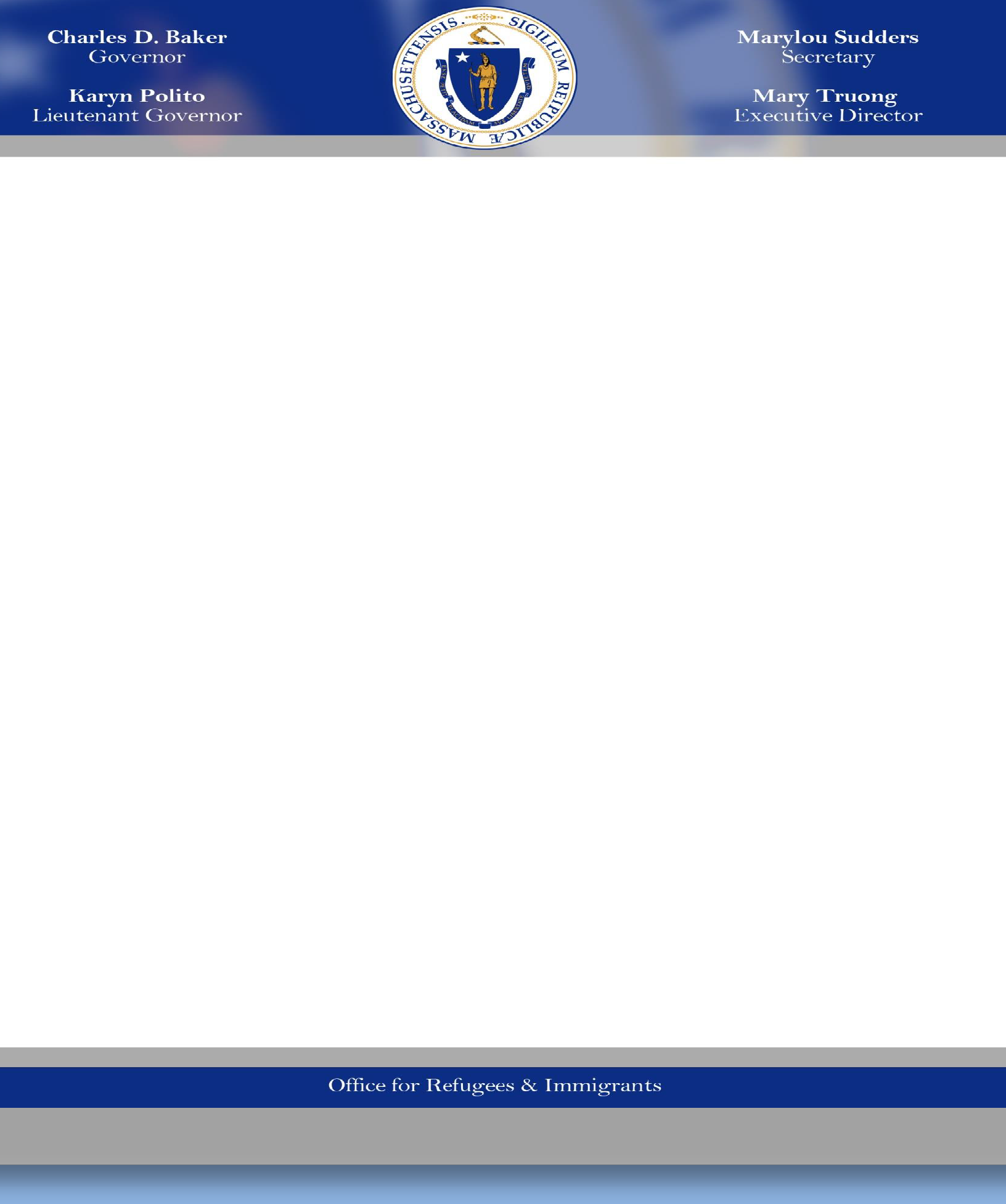 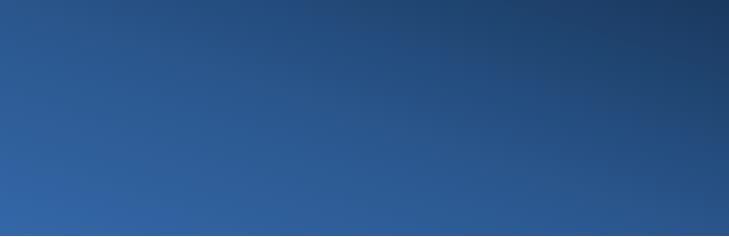 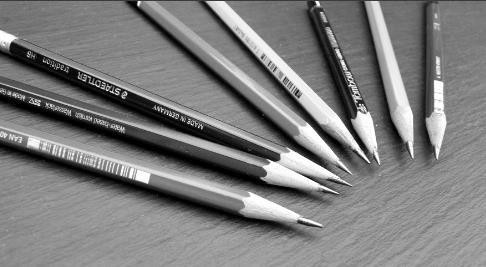 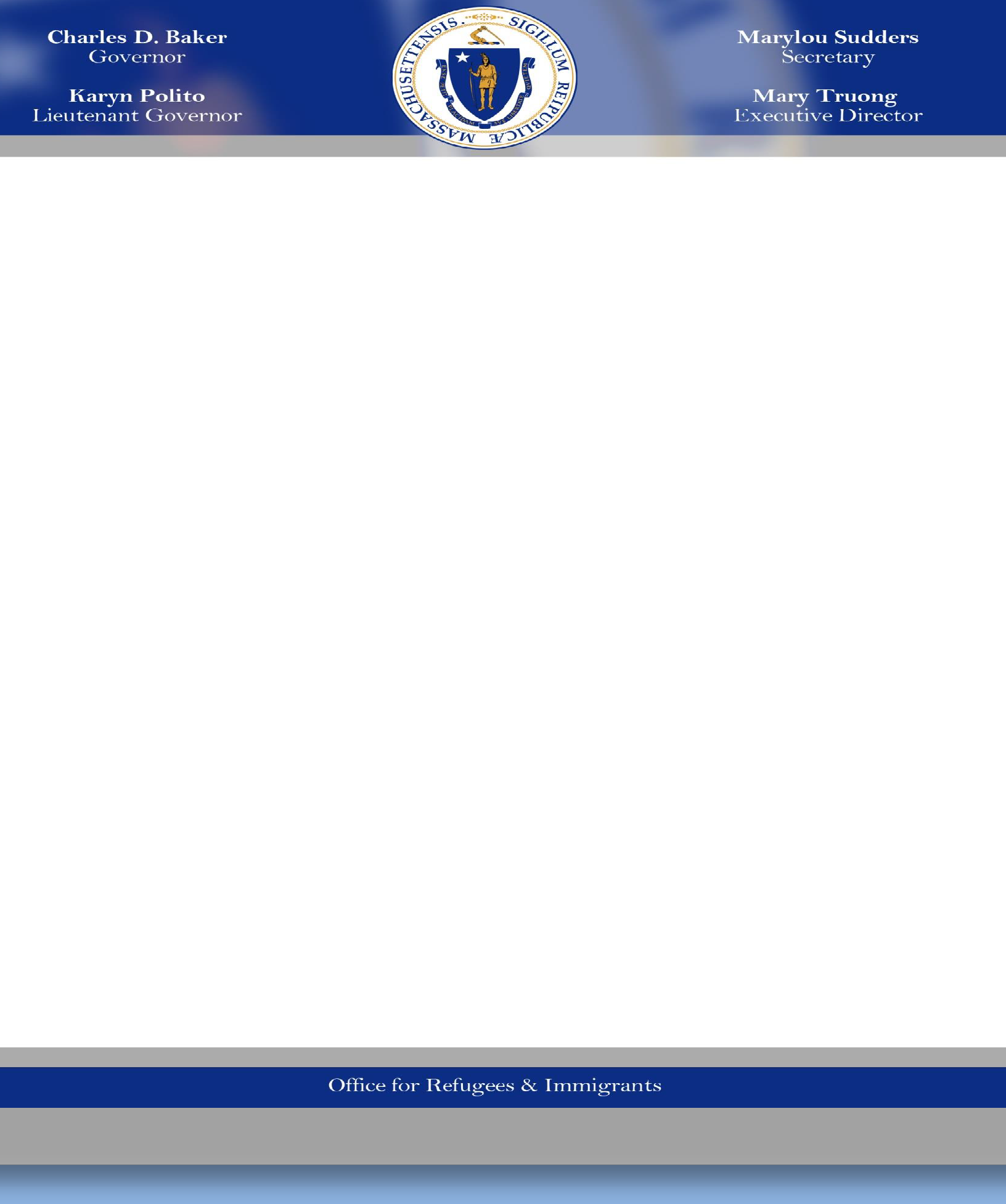 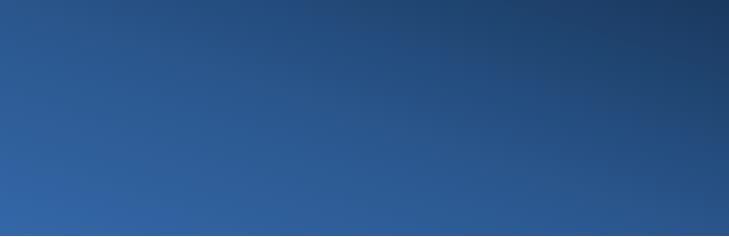 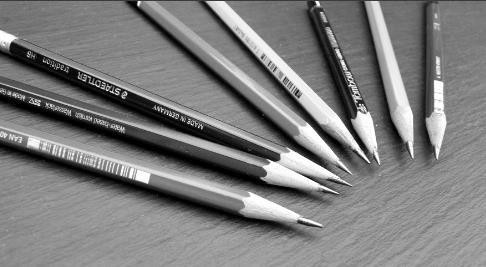 Office for Refugees and Immigrants 	Table of Contents	A Message from the Executive Director	1Notes about this directory…	2Boston Resources	3Lowell Resources…	43Lynn Resources	49Springfield Resources	55Westfield Resources…	60West Springfield Resources	62Worcester Resources	65The Commonwealth of Massachusetts Executive Office of Health and Human Services Office for Refugees and Immigrants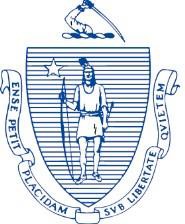 600 Washington Street, 4th Floor Boston, Massachusetts 02111CHARLES D. BAKER	Tel: (617) 727-7888Governor	Fax: (617) 727-1822TTY: (617) 727-8147KARYN E. POLITOLieutenant GovernorMARYLOU SUDDERS	MARY TRUONGSecretary	Executive DirectorOctober 3, 2019Dear Community Partners, Service Recipients and Friends:We are very pleased to present to you our second edition of: The English Language Resource Directory. In my travels throughout the Commonwealth I have met with residents, community based organizations, and our partners who have expressed a need for greater access to ESL classes for refugees and immigrants statewide.  This project arose from MORI’s desire to meet the unique needs of Massachusetts refugee and immigrant populations that our office serves. As a former refugee, I have experienced firsthand the importance of accessible English classes as a key component to a successful New American experience. My hope is that this English Language Resource Directory will serve as a tool to further achieve this goal.I want to take this opportunity to thank each of the organizations that provide these very important services. I would also like to thank the ORI volunteers who have worked to create this directory: Courtney Griffin, Tom Fenu, Andrea Vidal, Tenzin Tseyang, Katherine Auspitz, and Junhyung Yoon as well as ORI staff for their hard work on this project. Please share this Directory with your networks, visit us online at www.mass.gov/ORI to learn more about our programs and services.We welcome your feedback, and your continued partnership. Thank you. Sincerely yours,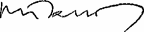 Mary Truong Executive Director 	Notes About This Directory	Featured Cities:This directory was created with the ORI’s constituents in mind. As we have outlined in our annual report, many of the refugees and immigrants that use our services, are resettled into seven main cities in Massachusetts: Boston, Lynn, Lowell, Worcester, Springfield, West Springfield, and Westfield. In an effort to create a resource that is useful to this population, this directory has been organized according to those seven cities. With the goal of accessibility of ESL/ESOL classes in mind, we chose to include resources in towns and cities that were within a reasonable distance (approximately 10 miles) from the main city listed. We chose to reduce overlap by assigning a town to only one main city rather than listing any town multiple times.Each of the main cities has its own cover page within this directory that provides a list of the towns that were included in our search.Finding a Resource:While all of the resources outlined in this directory are organized by city, we encourage those who are searching for an ESL class to consider resources that are listed in other city sections. This is most helpful for those who live in Boston, Lynn and Lowell and might want to consider resources in all three cities, as well as those who live in Springfield, West Springfield, and Westfield.Are you an ESOL Provider?We have done our best to create a detailed and thorough list of ESL resources central to these seven cities. If you or your organization is a provider of ESL/ESOL services, and there is no entry in this directory for your program, please do not hesitate to contact our office so that we may add your program to this directory. bukia.chalvire@MassMail.State.MA.USUpdating the Directory:We hope to keep the information in this directory accurate and up to date, so that it remains a useful tool for our clients. If you are a provider listed in this directory and any information is inaccurate, or changes in the future, please reach out to our office so that we can update the information.bukia.chalvire@MassMail.State.MA.USBoston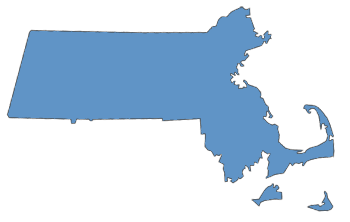 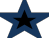 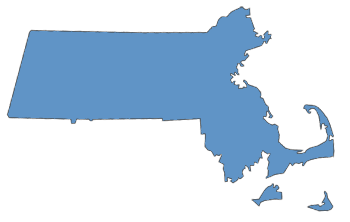 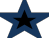 Arlington Avon Belmont Braintree Brockton Brookline Cambridge Canton Chelsea Dedham Dover Everett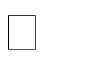 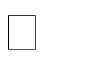 Holbrook Lexington Malden Medford Melrose Milton Needham Newton Norwood Quincy Randolph RevereSomerville Stoneham Waltham Watertown Wellesley Weston Westwood Weymouth Winchester Winthrop Woburn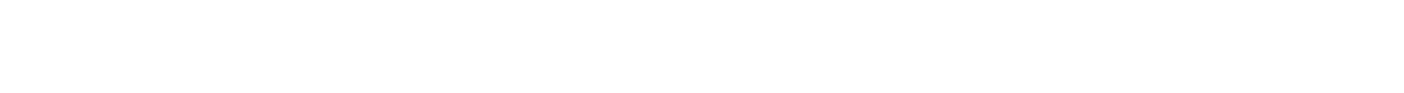 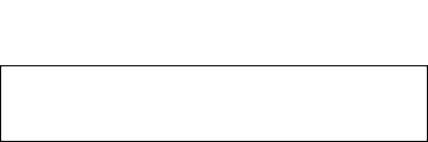 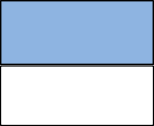 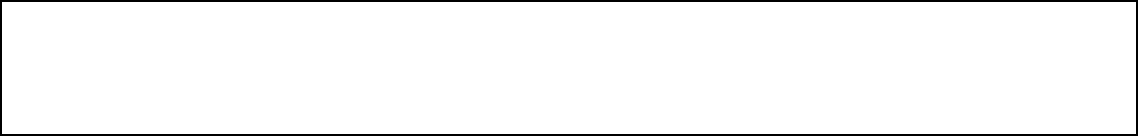 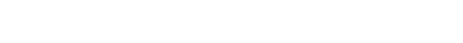 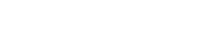 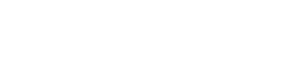 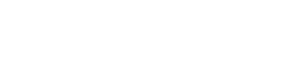 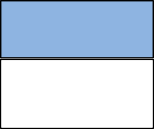 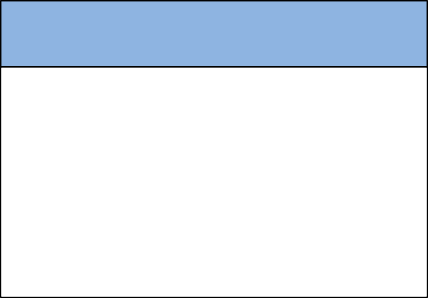 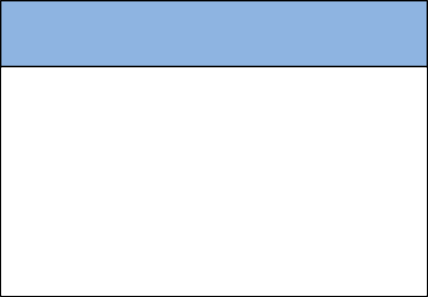 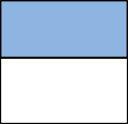 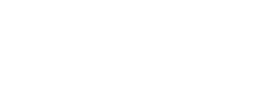 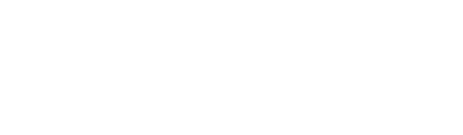 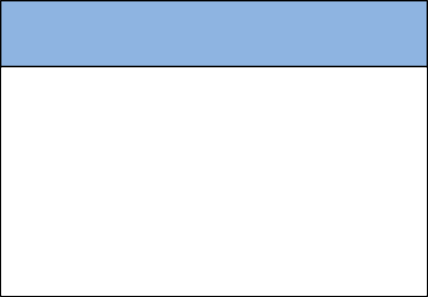 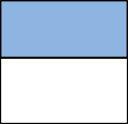 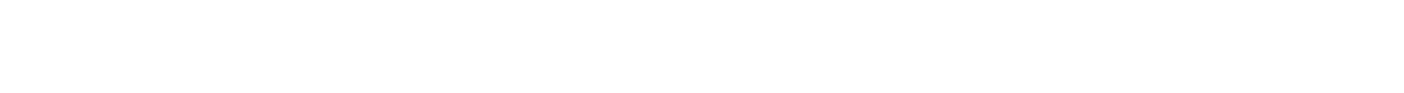 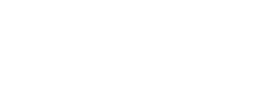 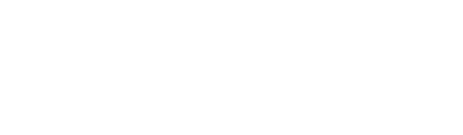 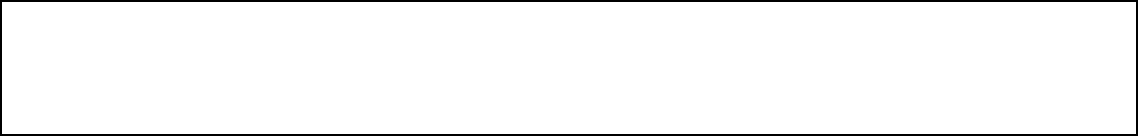 Action for Boston Community Development, Inc.19 Corinth Street Roslindale, MA(617)327-1152When Are Classes Offered?Cost:FREEClasses Available:ESOL For ParentsESOL Career-ready       EligibilityApplicants must be Boston residents AND be the caregiver of a child enrolled in preschool, elementary BPS, or Head Start.How to Register:Students can call for appointment and evaluation. Students must apply and be evaluated to be placed on a waiting list.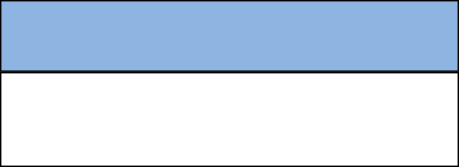 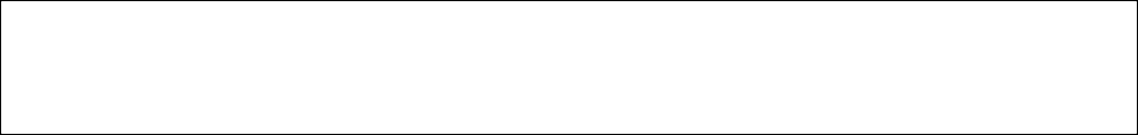 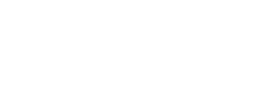 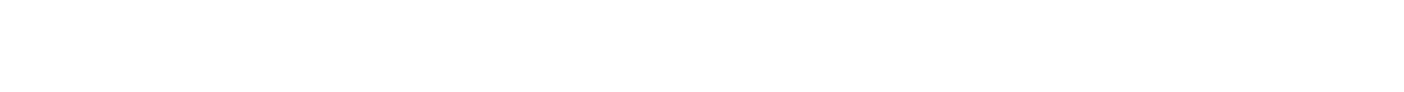 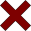 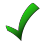 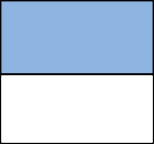 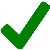 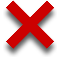 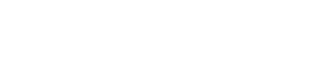 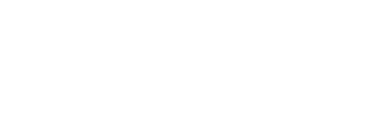 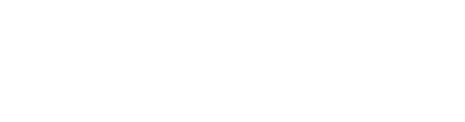 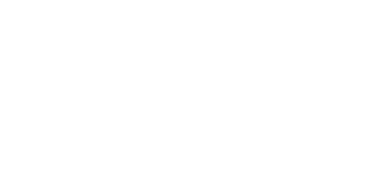 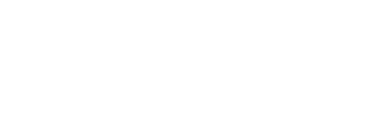 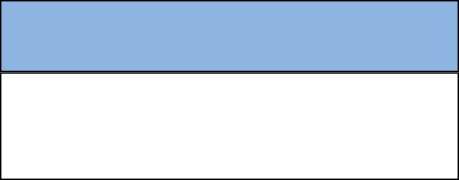 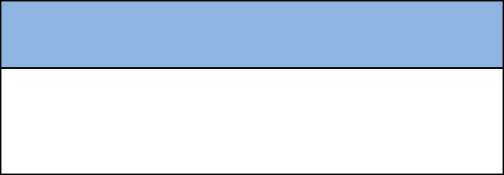 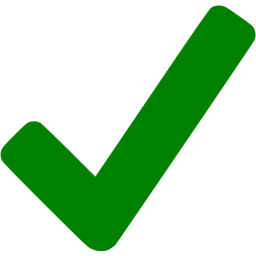 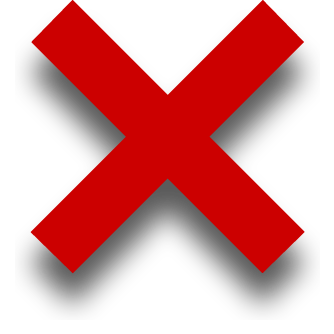 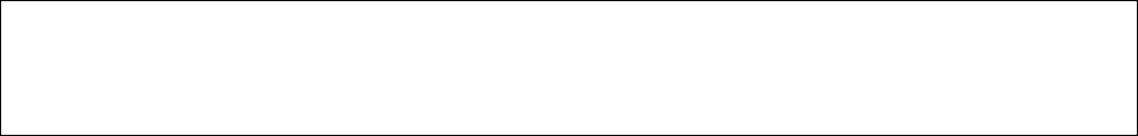 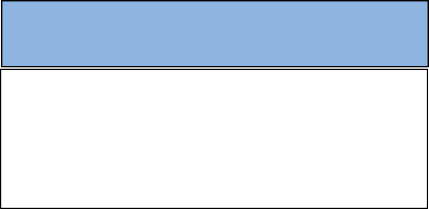 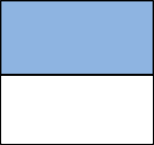 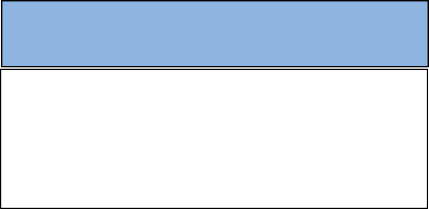 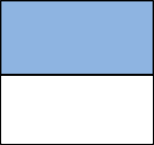 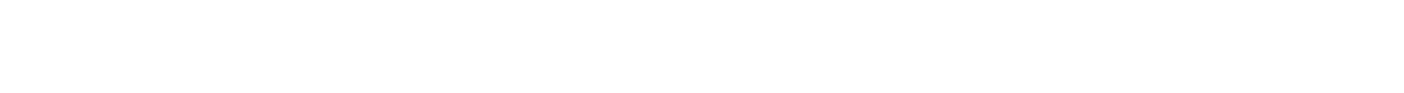 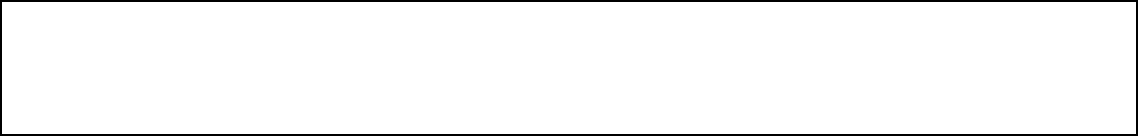 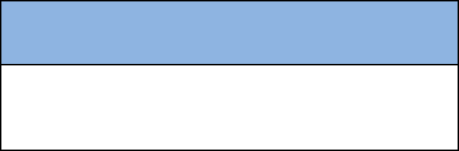 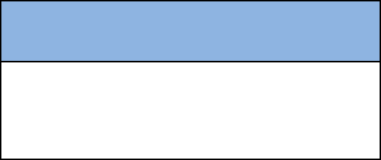 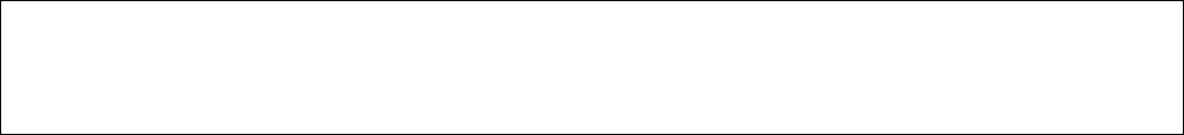 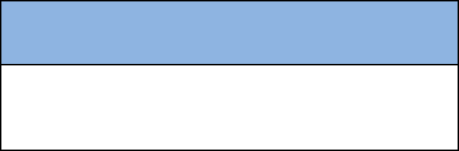 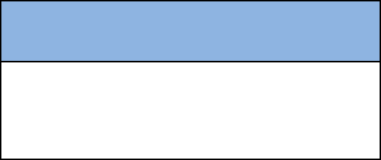 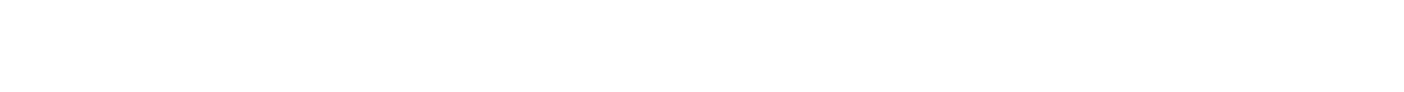 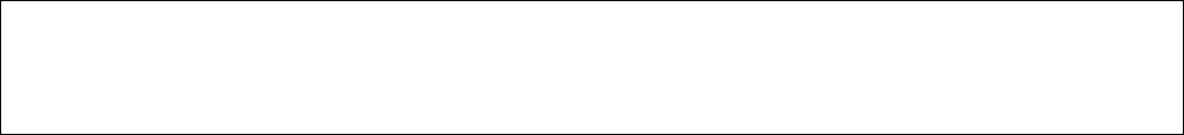 Boston Center for Adult Education122 Arlington St.Boston, MA 02116(617)-267-4430When Are Classes Offered?Classes Available:ESL Level 1ESL Level 2ESL Level 3Vocabulary Development ClassesEligibility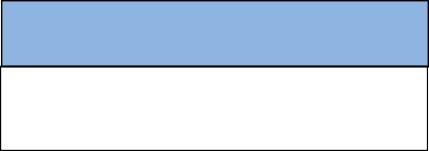 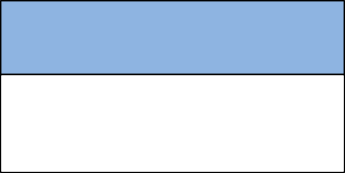 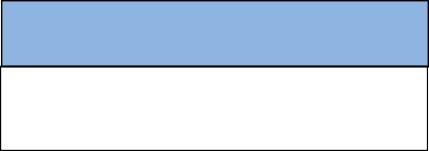 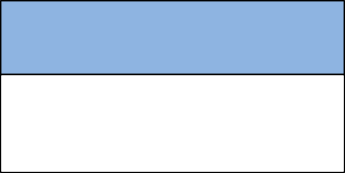 No particular requirements.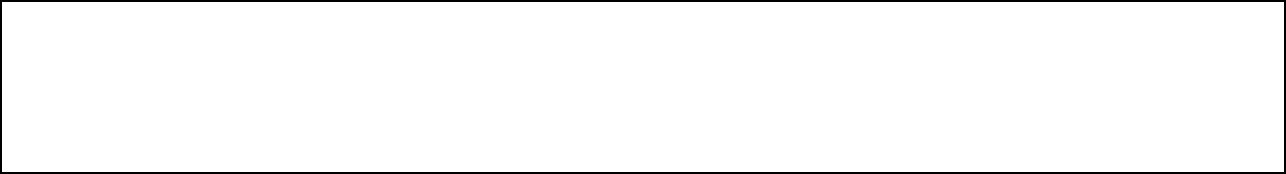 Cost$595—tuition vouchers available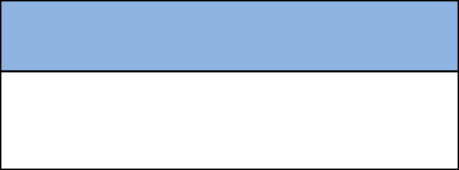 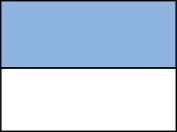 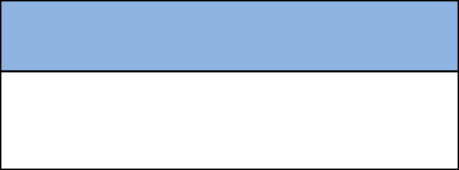 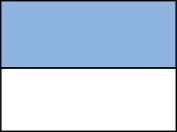 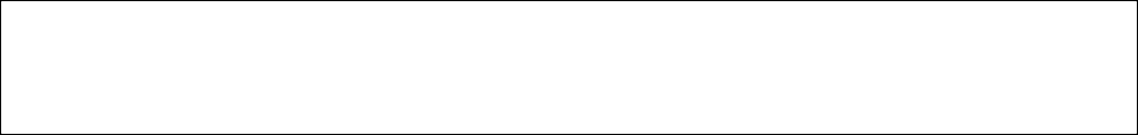 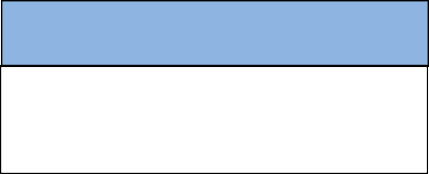 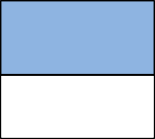 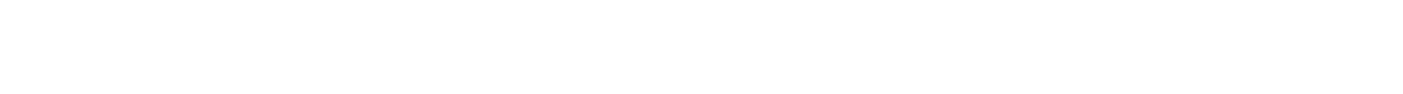 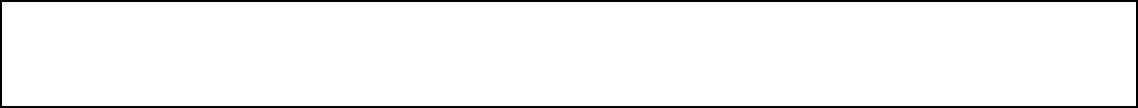 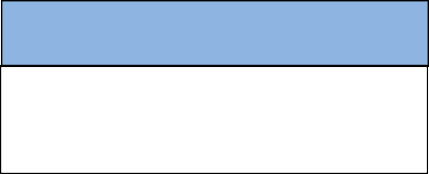 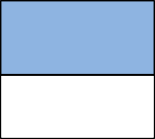 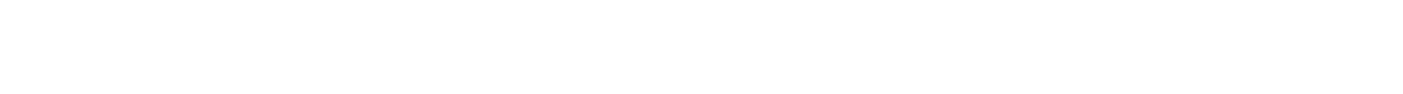 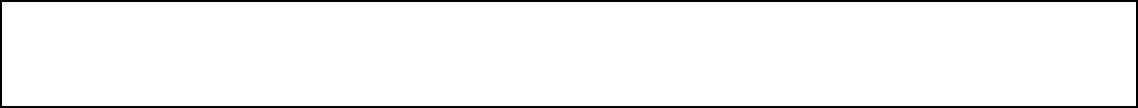 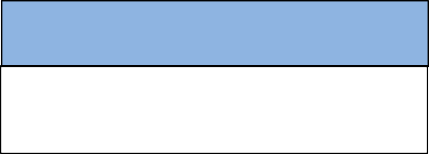 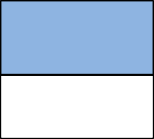 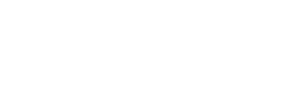 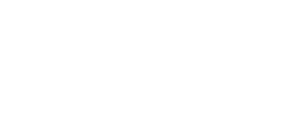 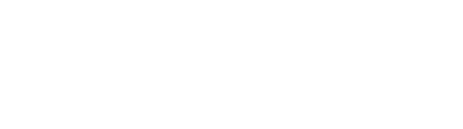 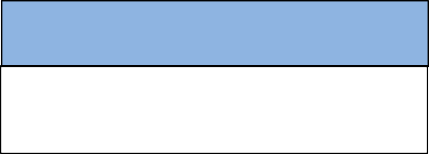 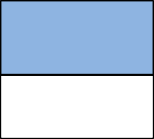 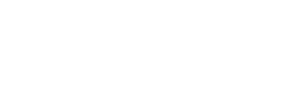 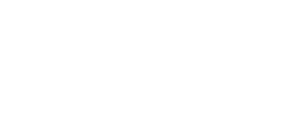 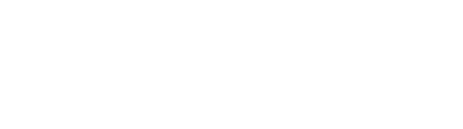 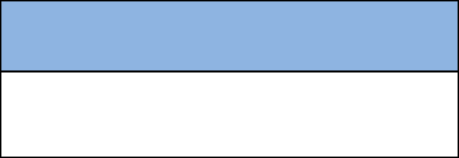 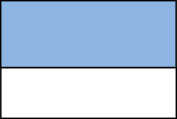 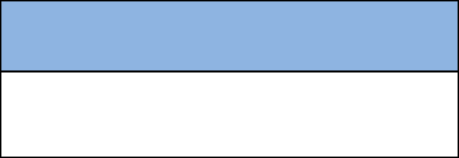 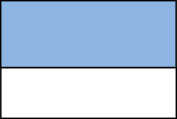 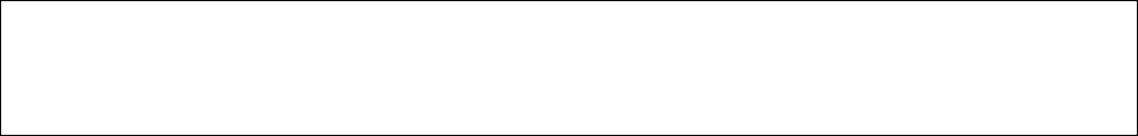 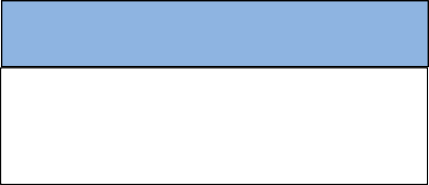 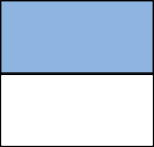 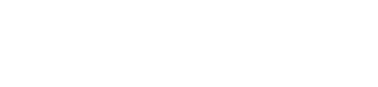 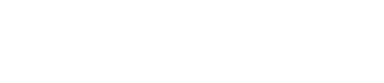 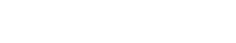 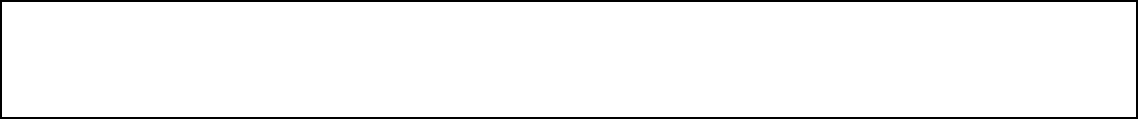 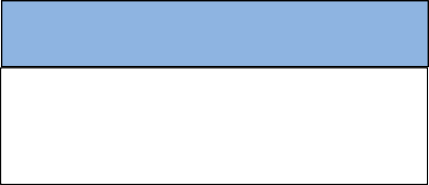 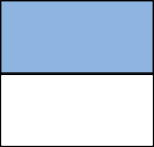 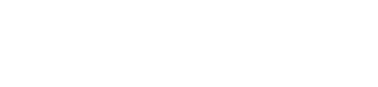 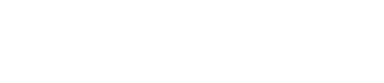 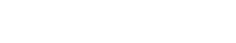 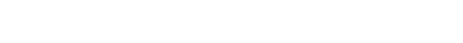 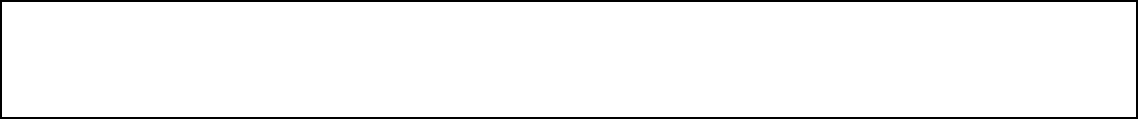 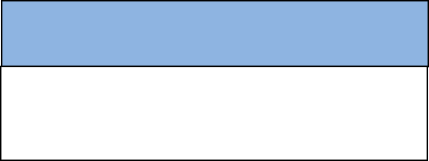 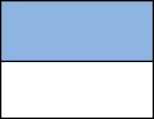 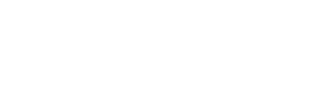 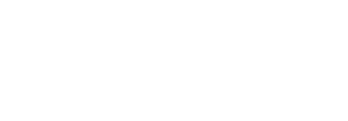 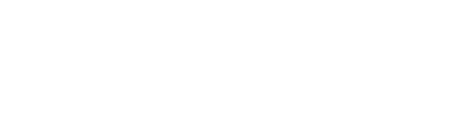 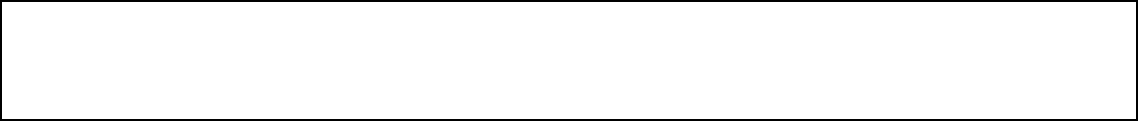 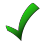 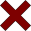 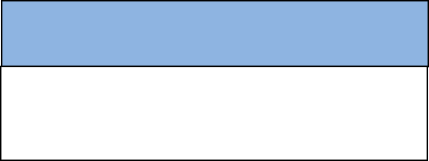 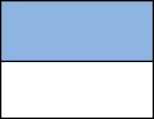 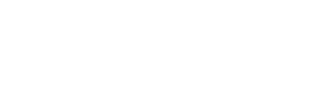 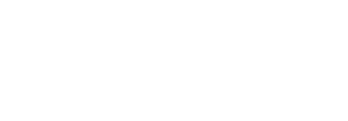 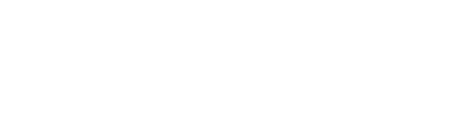 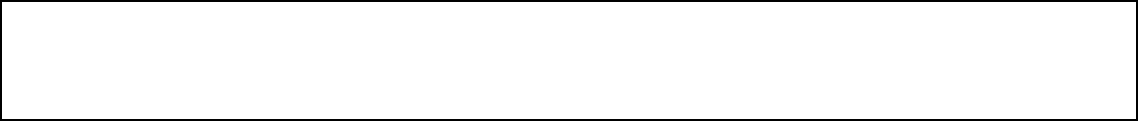 BPS Department of Adult Education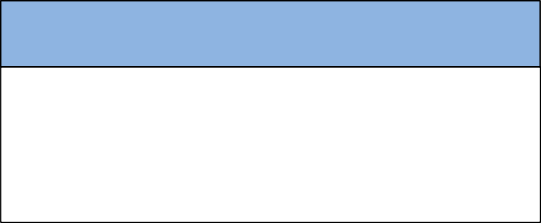 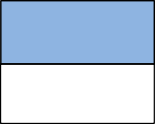 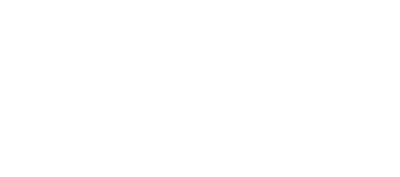 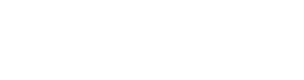 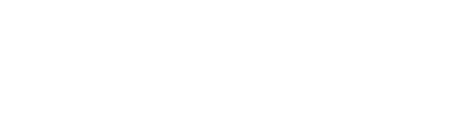 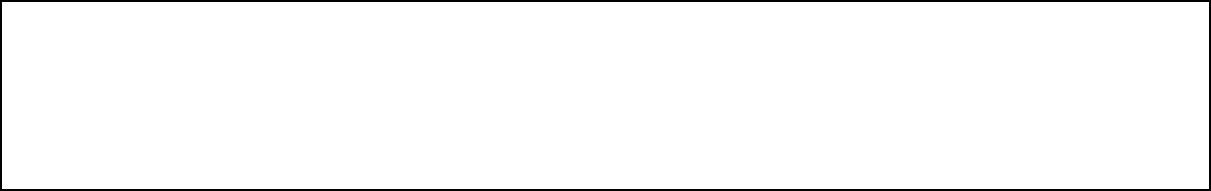 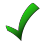 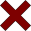 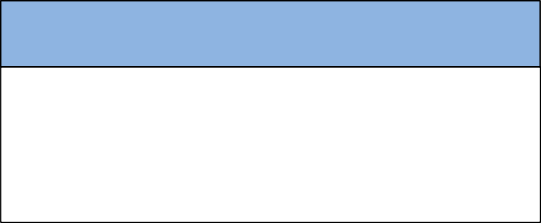 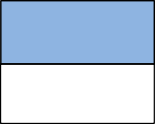 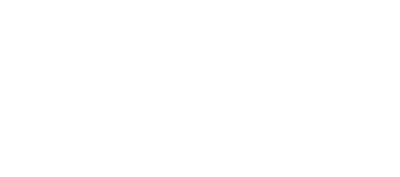 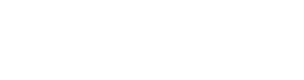 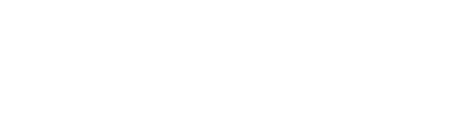 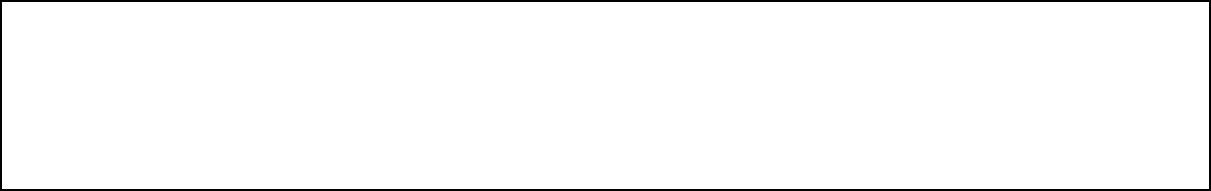 Madison Park Complex Building 155 Malcom X Boulevard, Roxbury, MA 02120Classes Available:ESL classes617-635-9300When Are Classes Offered?EligibilityPriority is given to parents/caregivers of students attending Boston Public Schools and then to Boston residents.CostFREEHow to Register:Interested adults must attend an information and registration session. These sessions are offered twice per month during the morning and evening hours. In order to learn more about the sessions, please contact the main office.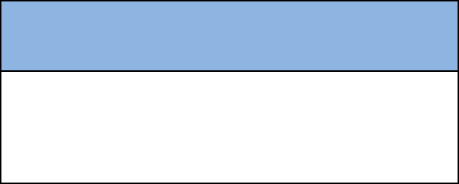 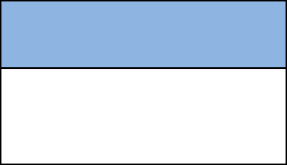 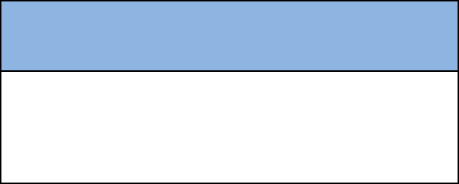 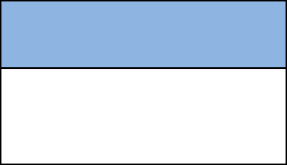 Brazilian Worker Center14 Harvard Avenue, Second Floor,Entrance on the Left side of the buildingAllston, MA 02134(617)-783-8001 ext 101When Are Classes Offered?Classes Available:Beginner ESLLow Intermediate ESL*This program combines ESOL instruction with social justice issues such as tenant rights, worker’s rights, history of racial justice, immigration issues, the labor movement, indigenous struggles, and colonialism.*EligibilityNo particular restrictions.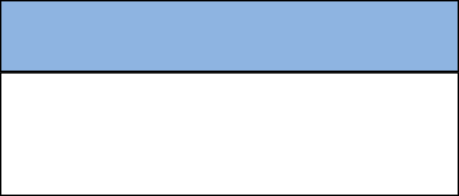 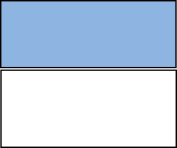 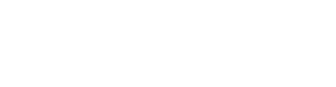 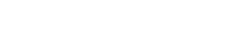 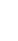 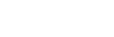 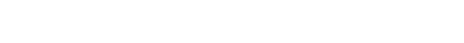 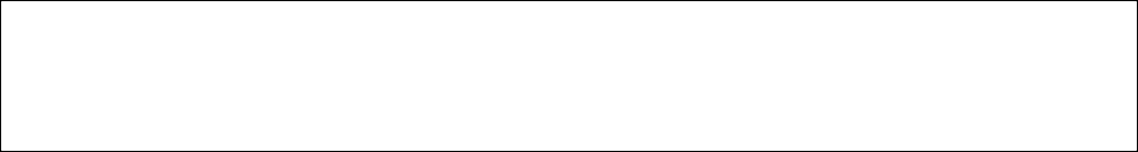 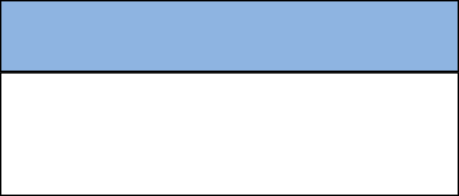 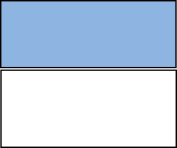 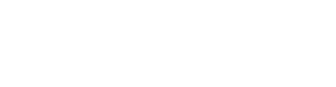 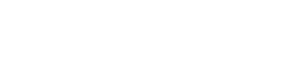 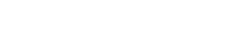 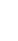 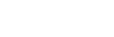 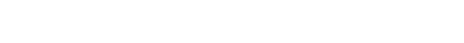 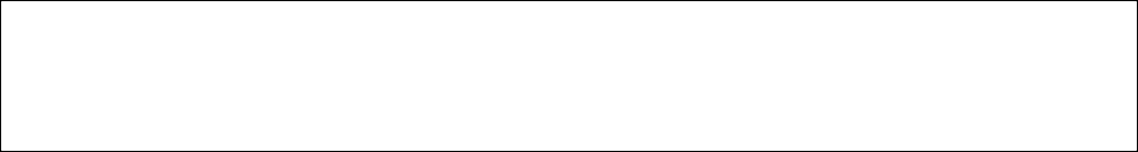 Brookline Adult and Community Education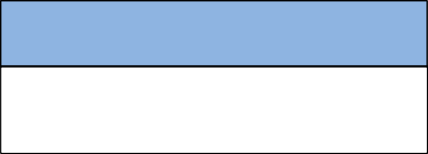 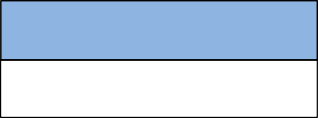 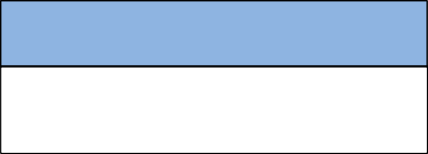 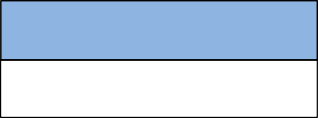 Many classes take place at: Brookline High School 115 Greenough St,Brookline, MA 02445(617)-730-2700When Are Classes Offered?Classes Available:ESL Beginner-AdvancedCommunication SkillsAmerican Culture and ConversationReading and Writing SkillsVocabulary practiceConversation groupsEligibilityNo particular restrictions.Cost:Prices vary by courseHow to Register:Students can take an online placement test and register online http://www.campusce.net/brookline/course/course.aspx?catId=67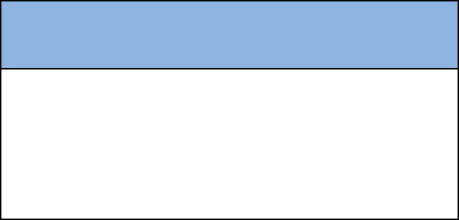 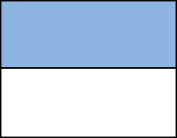 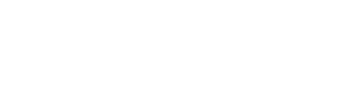 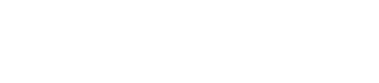 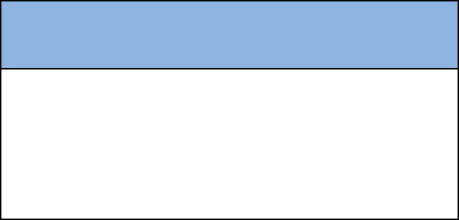 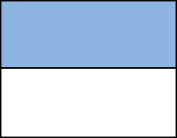 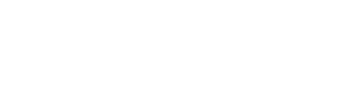 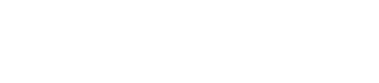 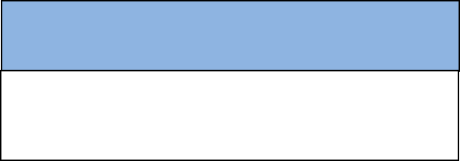 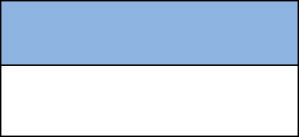 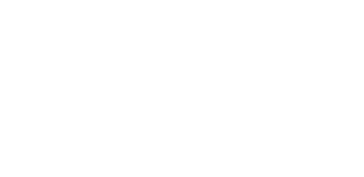 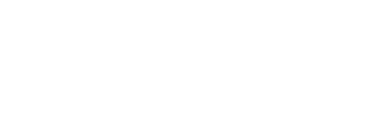 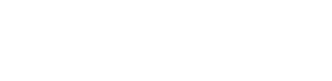 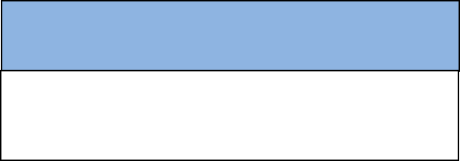 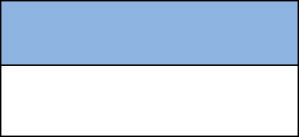 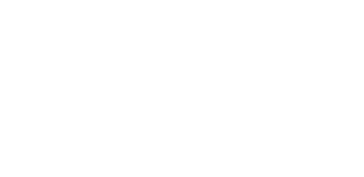 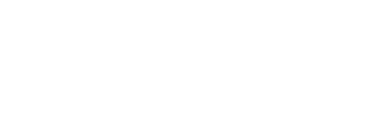 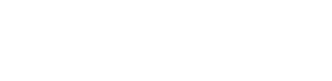 Cambridge Community Learning Center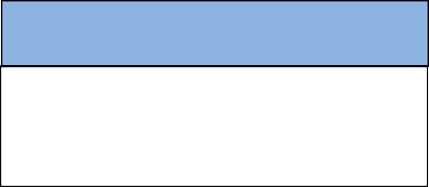 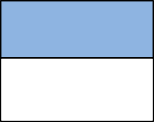 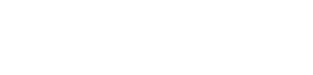 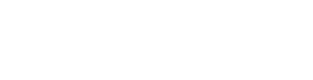 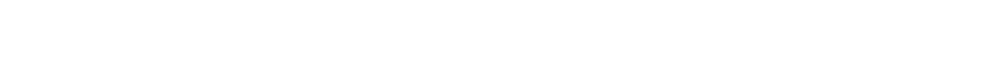 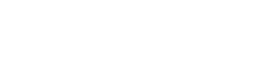 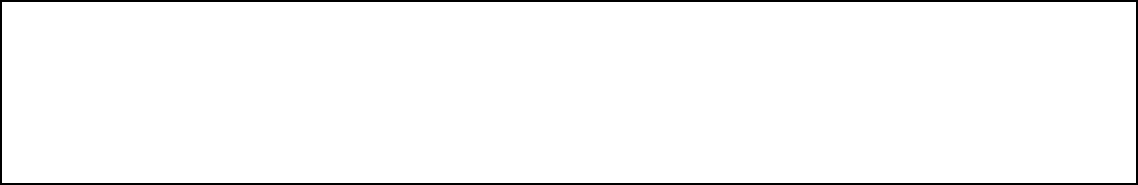 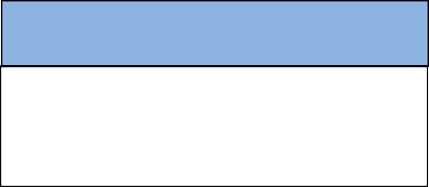 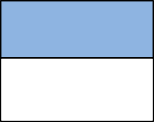 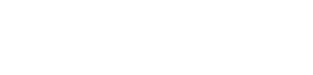 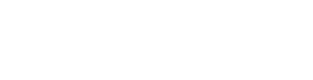 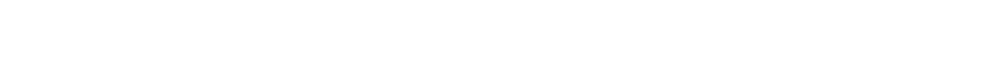 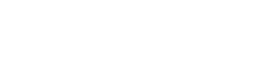 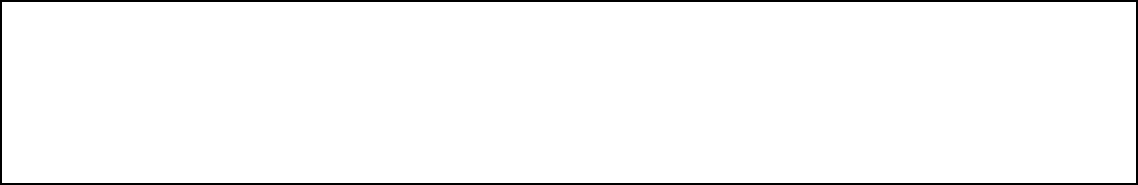 5 Western AveCambridge MA, 02139Classes Available:7 levels of ESOL(617)-349-6363	ESOL for HealthcareESOL family literacyWhen Are Classes Offered?CostFREEEligibilityCambridge residents onlyHow to Register:Call for information about registration. https://www.cambridgema.gov/DHSP/programsforadults/communitylearningcenter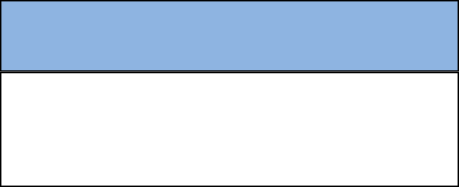 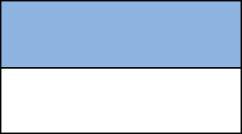 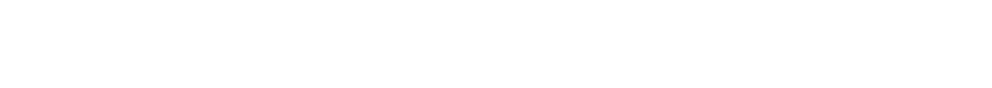 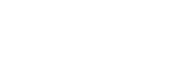 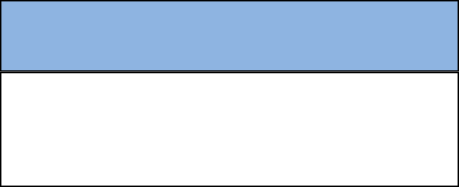 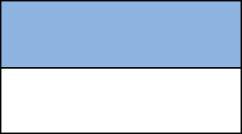 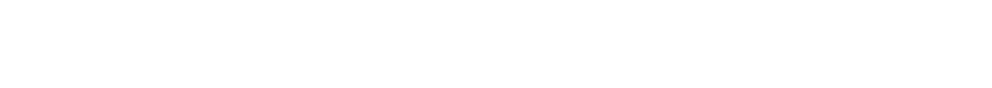 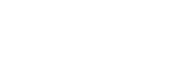 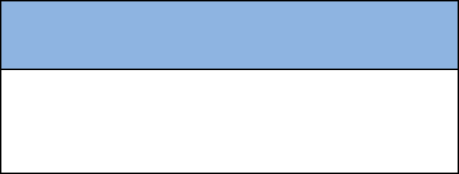 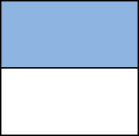 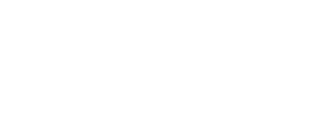 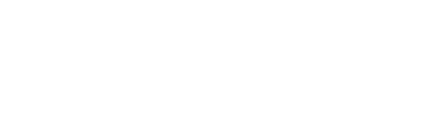 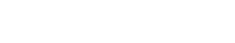 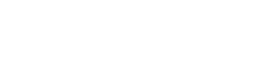 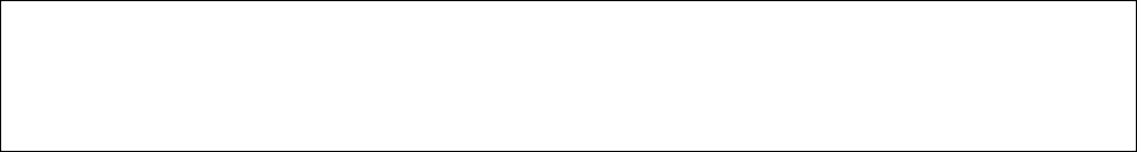 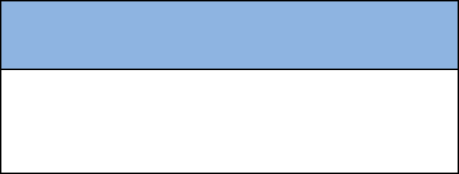 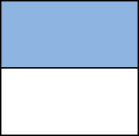 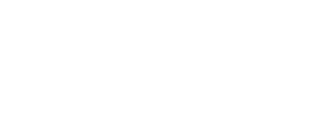 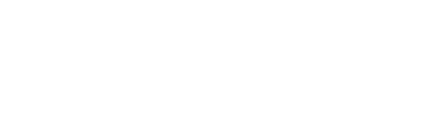 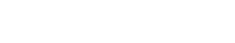 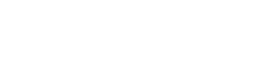 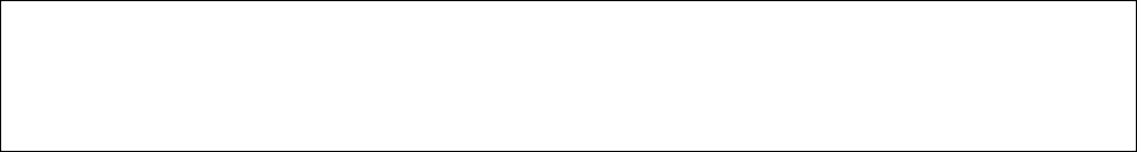 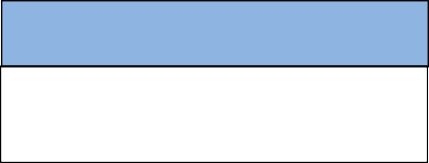 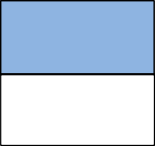 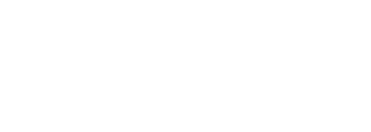 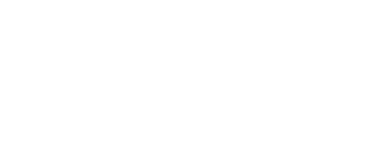 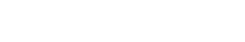 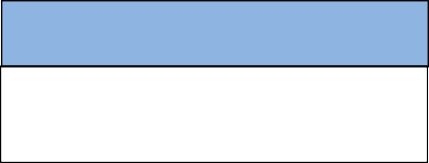 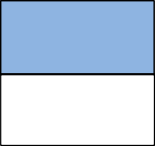 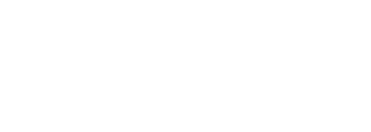 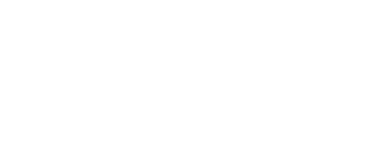 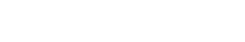 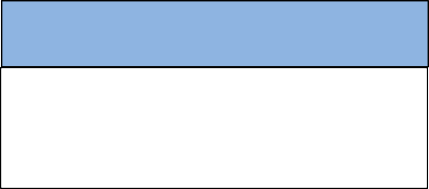 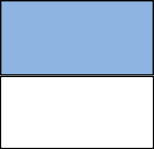 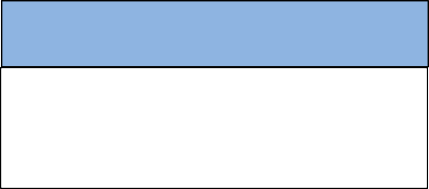 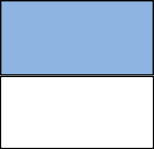 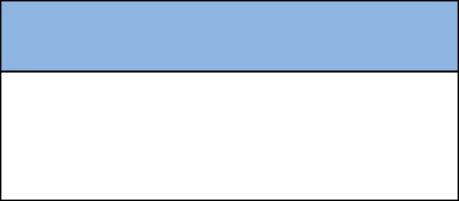 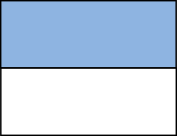 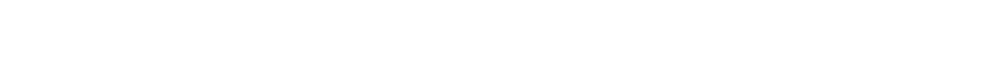 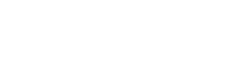 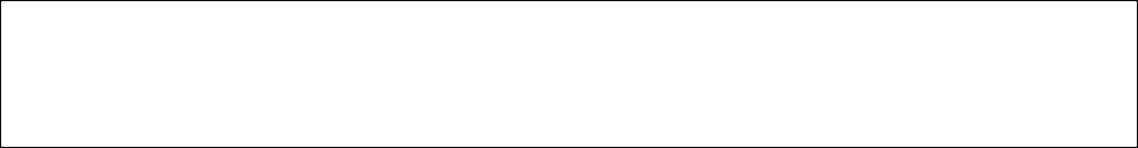 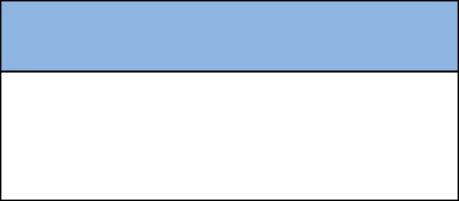 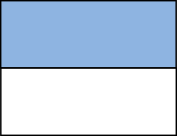 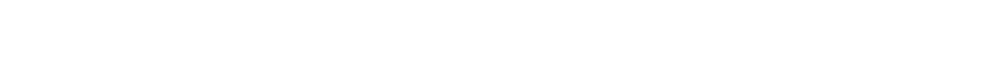 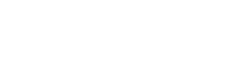 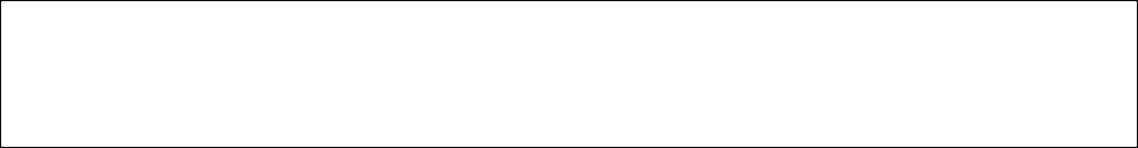 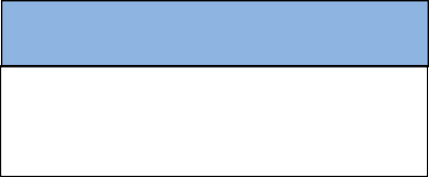 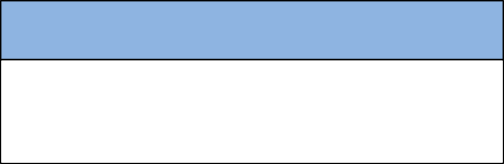 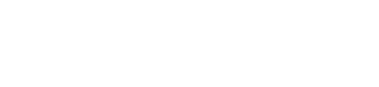 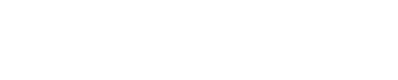 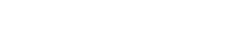 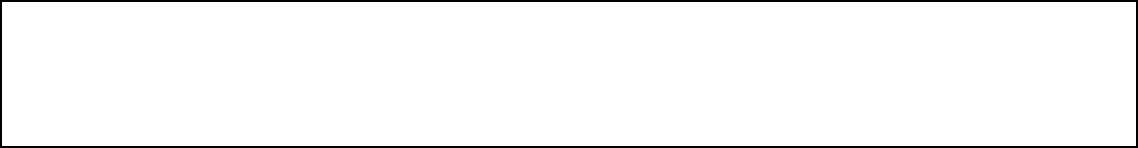 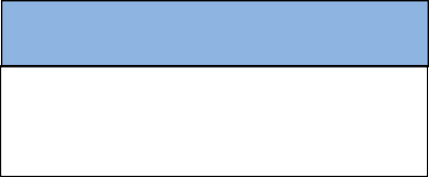 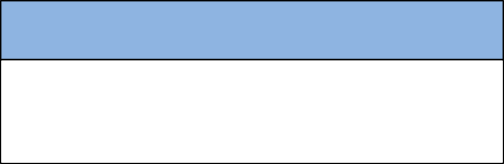 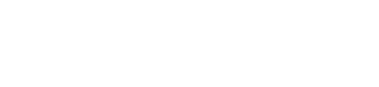 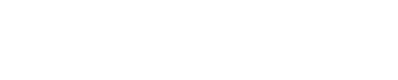 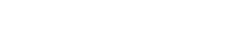 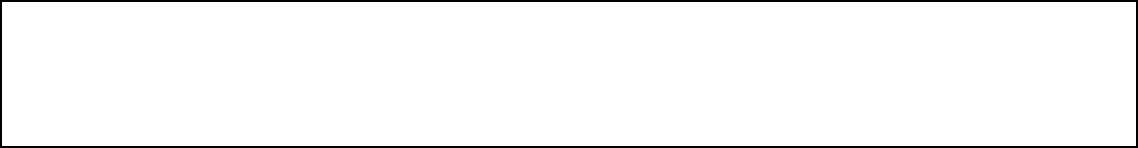 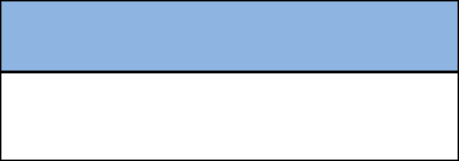 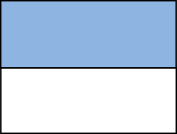 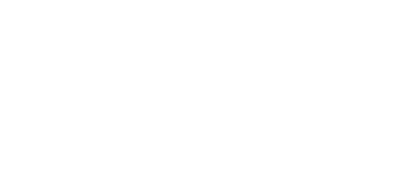 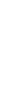 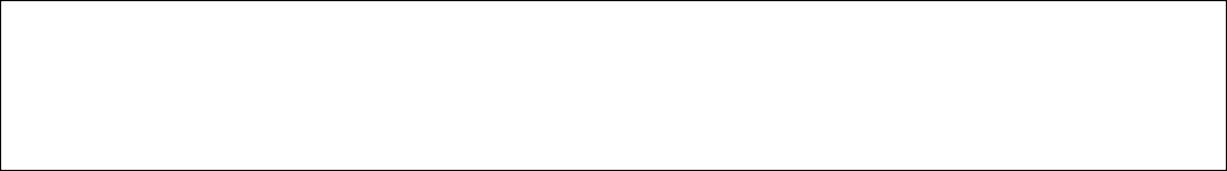 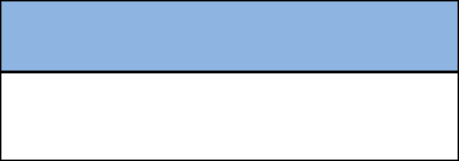 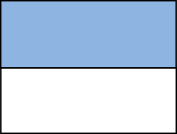 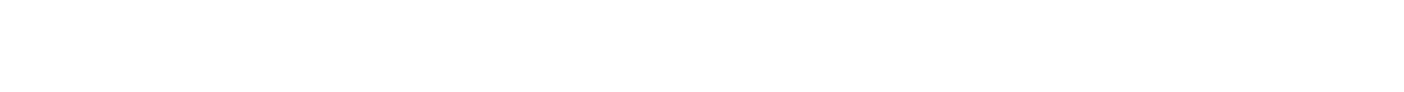 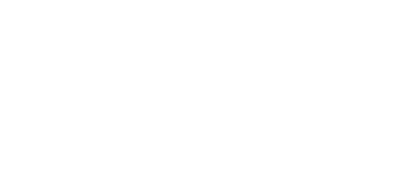 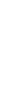 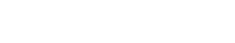 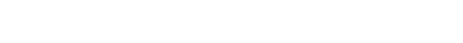 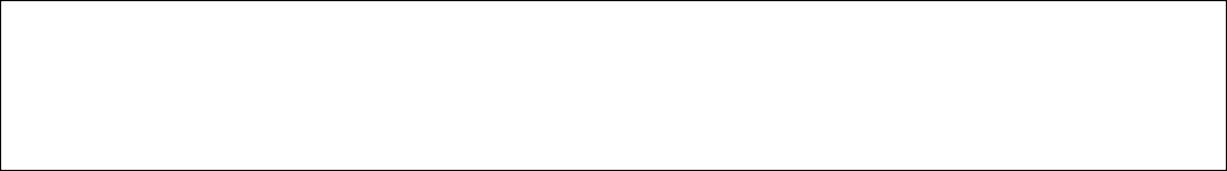 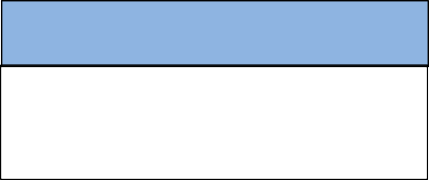 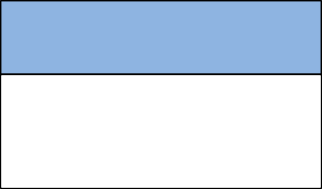 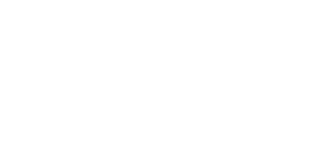 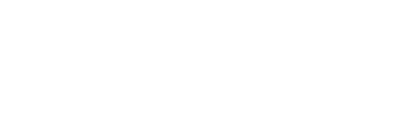 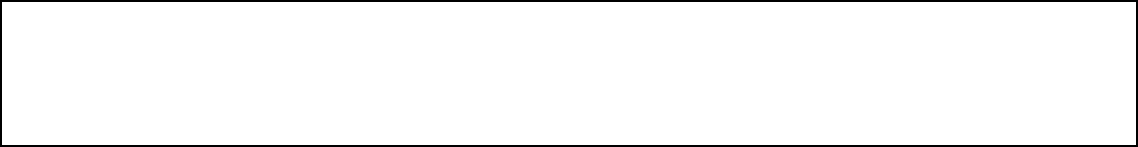 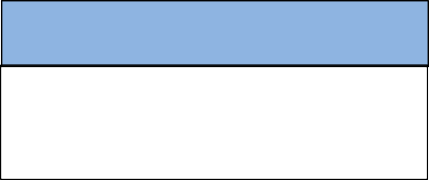 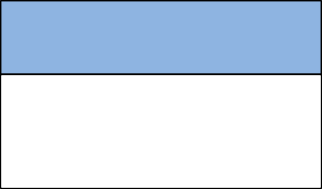 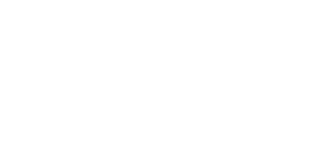 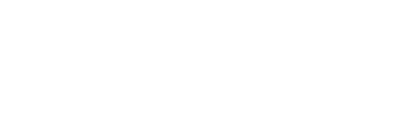 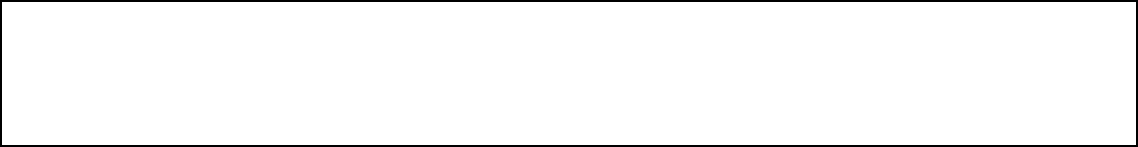 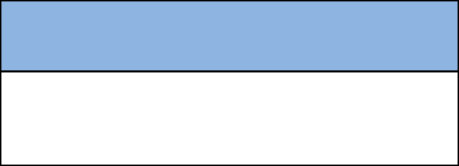 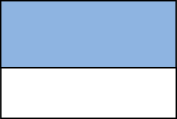 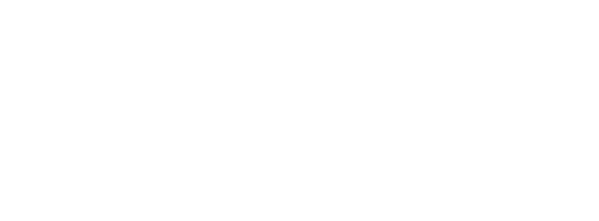 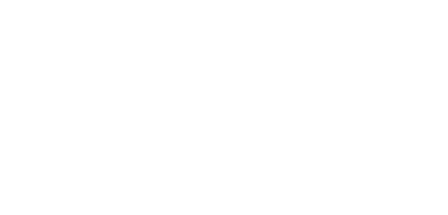 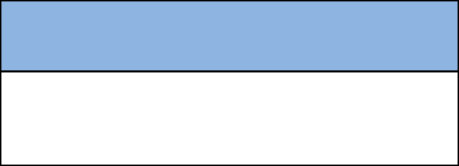 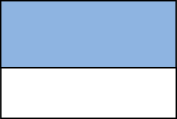 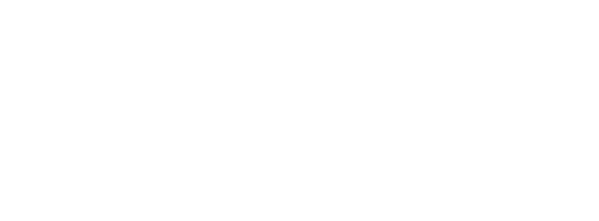 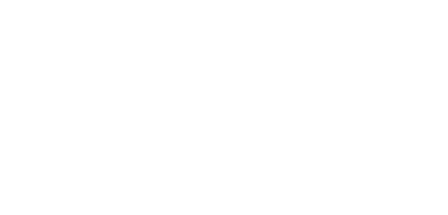 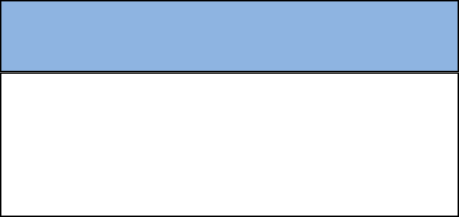 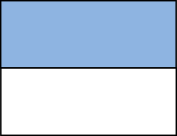 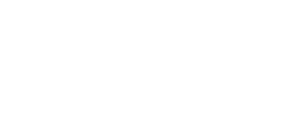 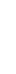 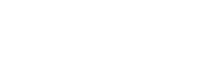 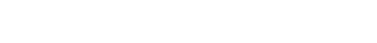 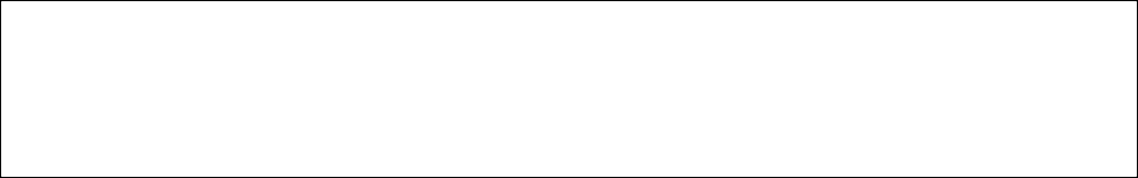 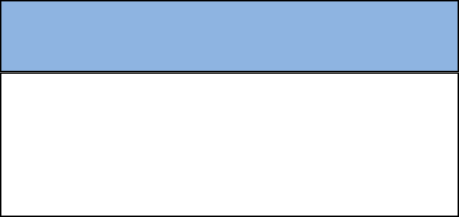 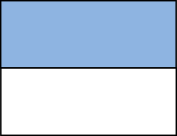 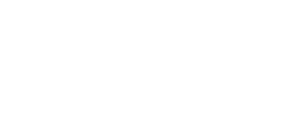 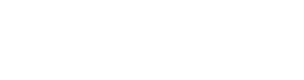 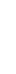 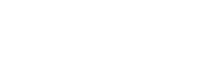 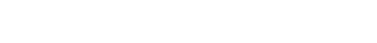 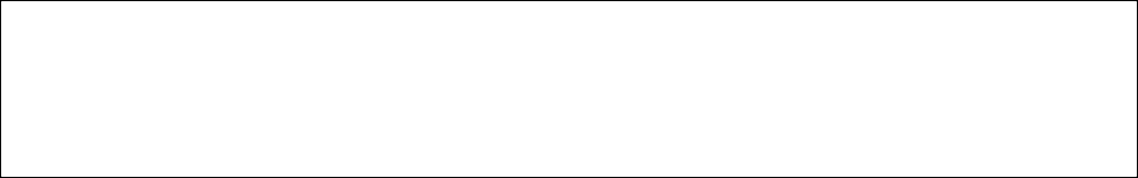 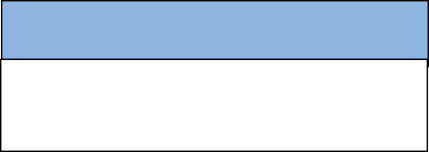 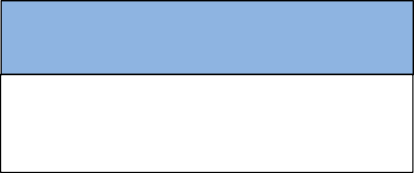 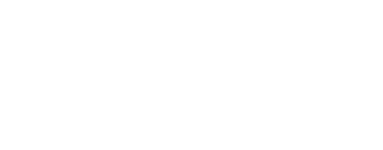 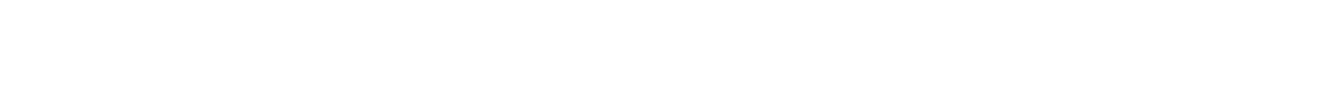 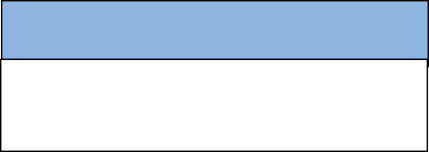 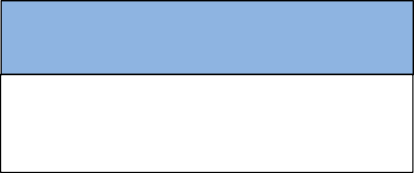 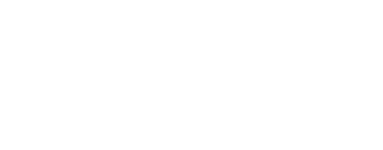 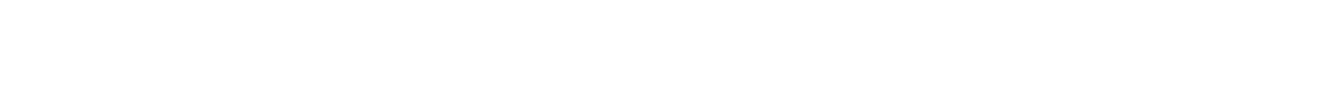 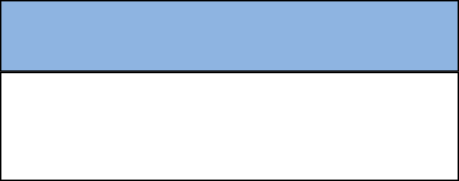 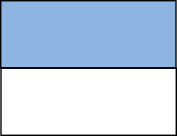 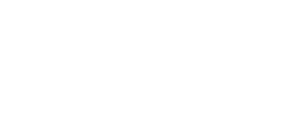 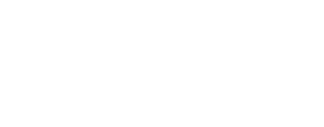 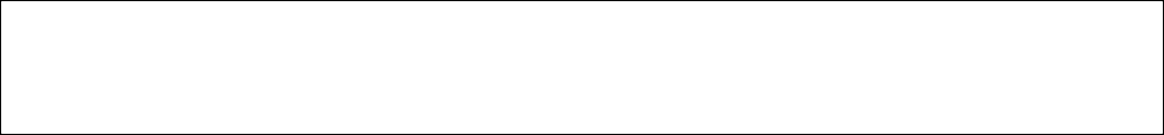 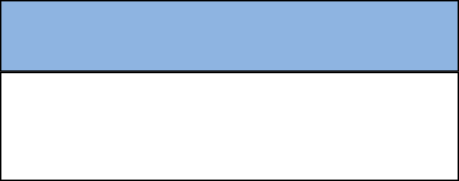 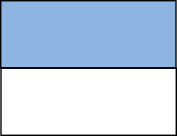 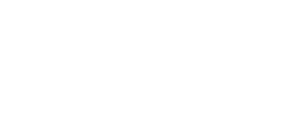 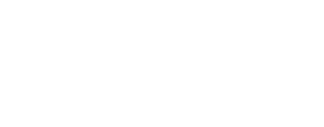 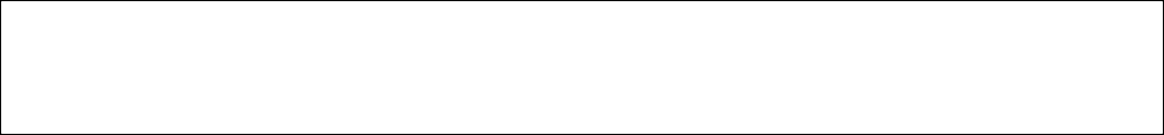 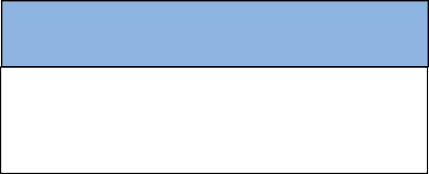 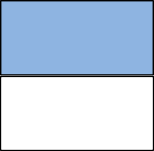 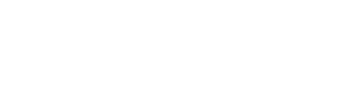 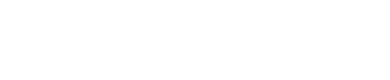 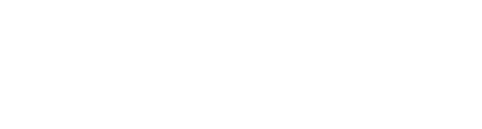 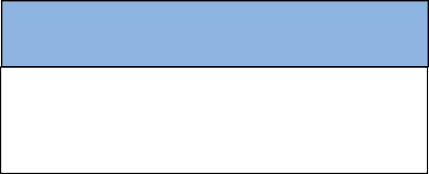 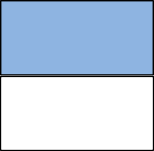 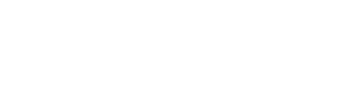 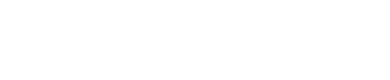 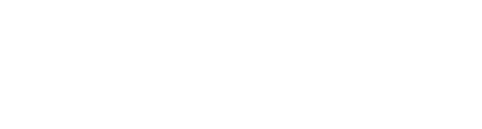 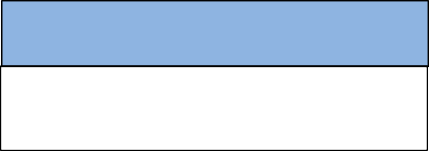 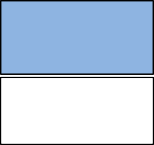 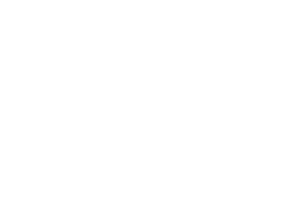 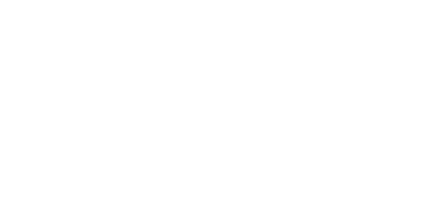 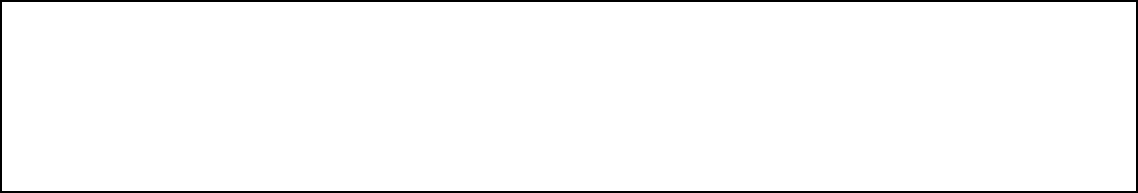 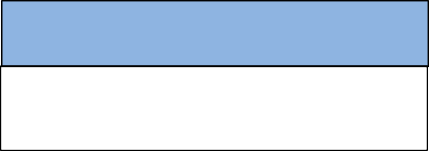 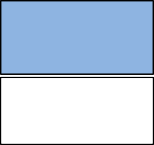 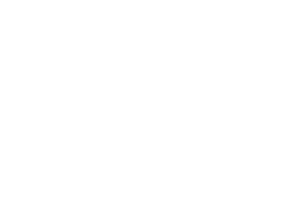 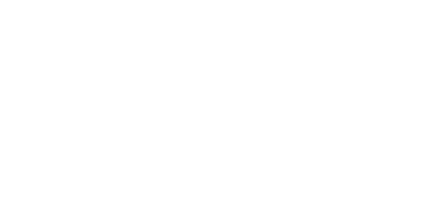 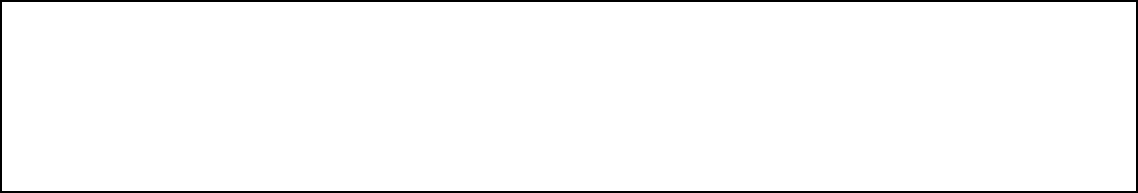 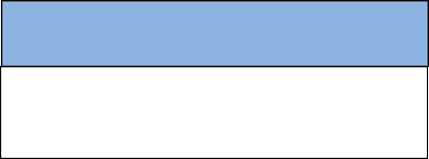 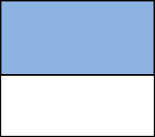 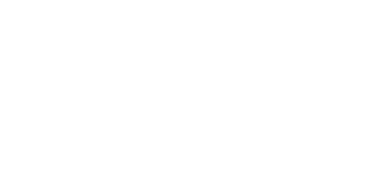 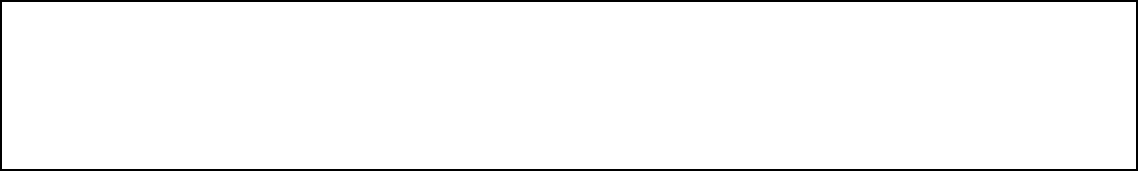 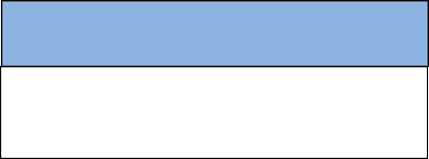 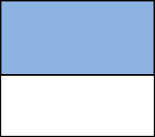 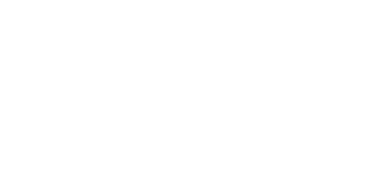 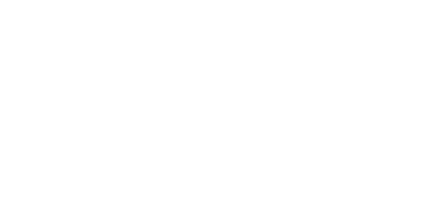 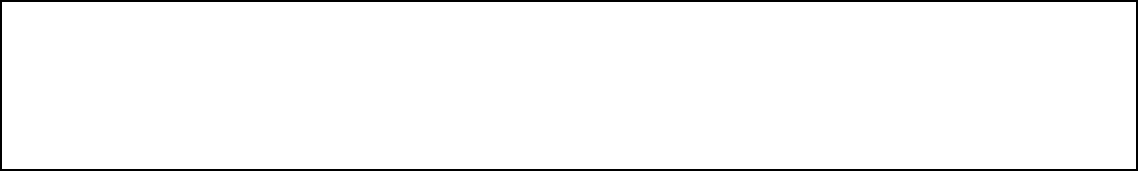 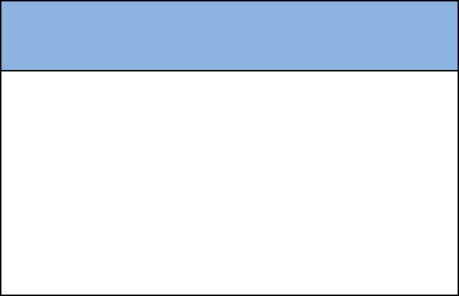 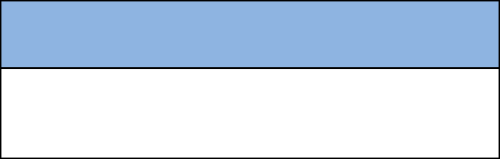 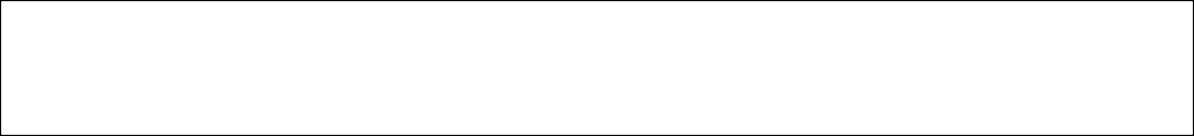 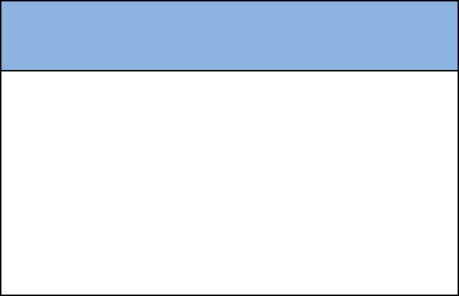 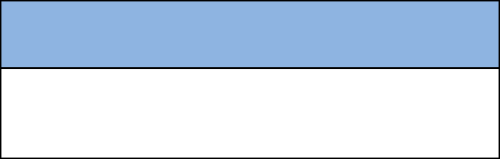 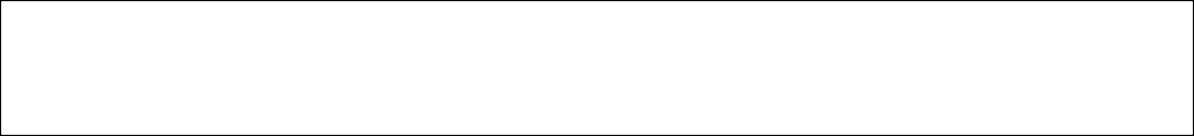 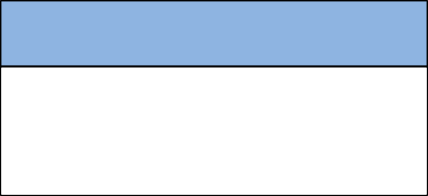 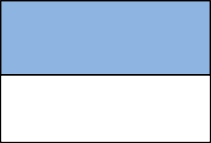 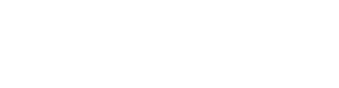 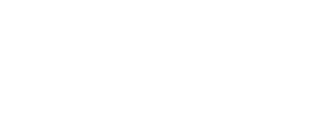 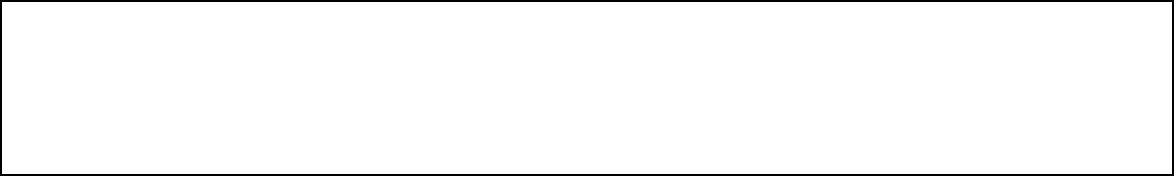 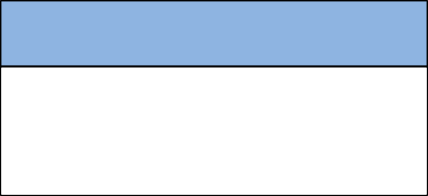 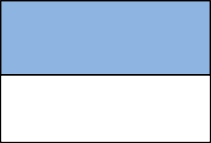 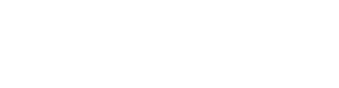 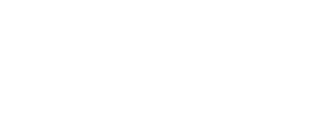 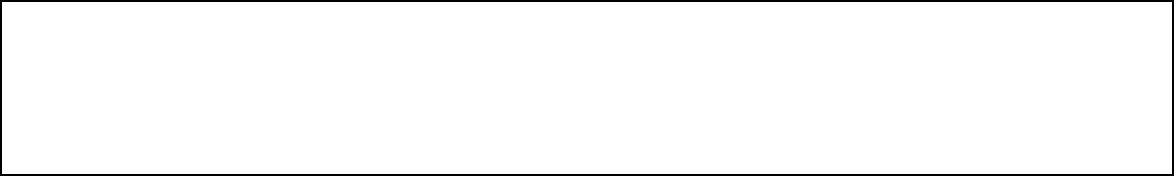 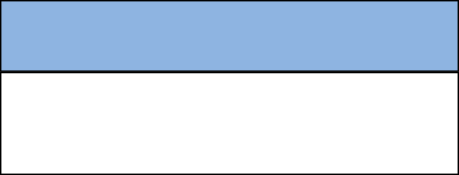 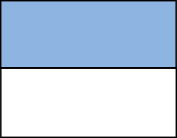 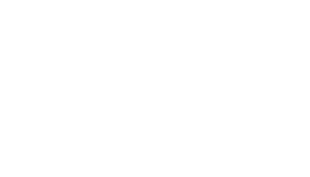 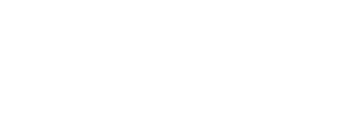 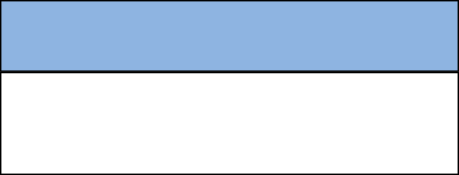 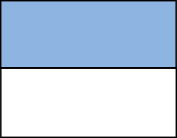 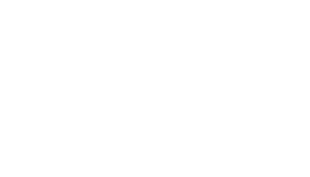 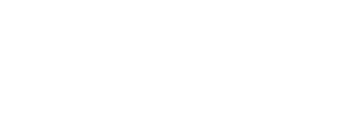 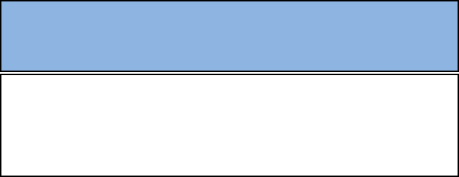 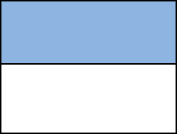 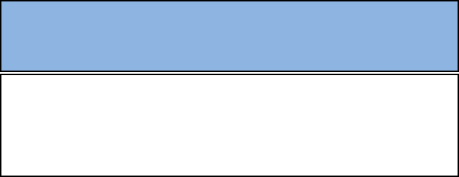 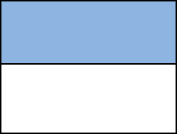 29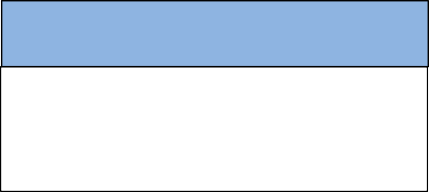 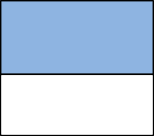 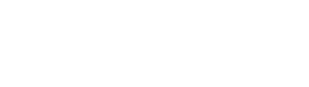 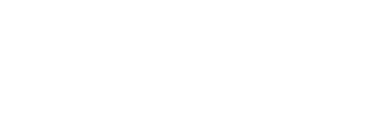 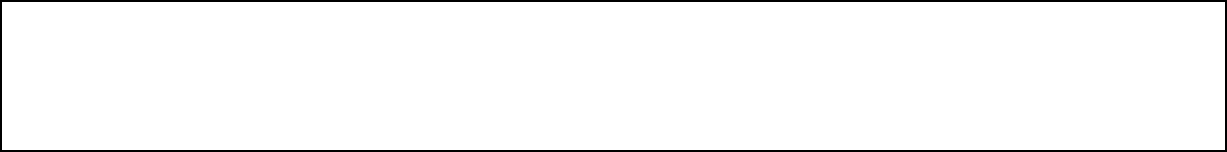 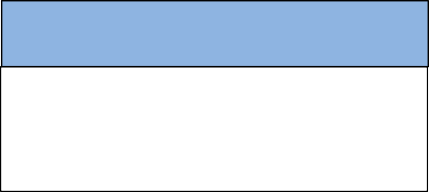 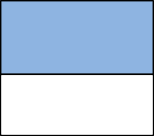 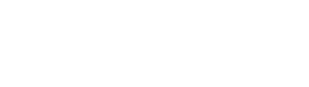 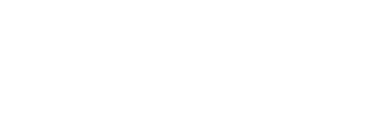 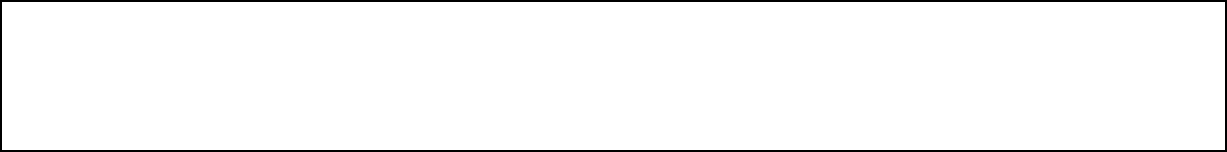 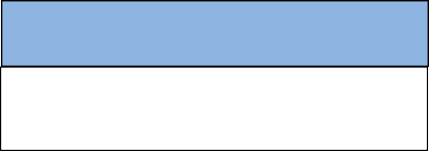 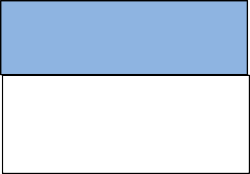 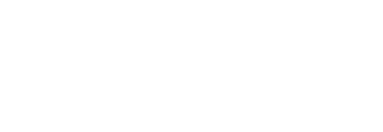 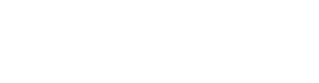 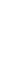 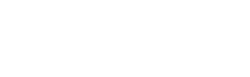 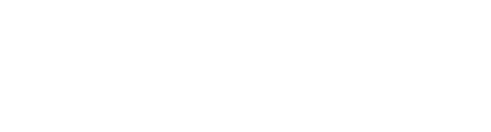 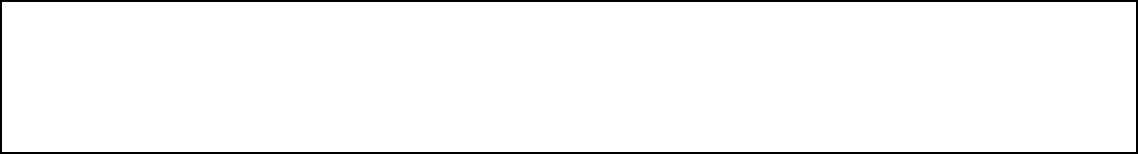 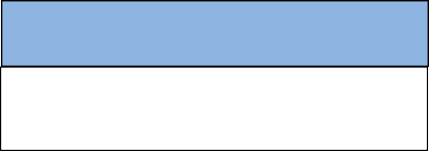 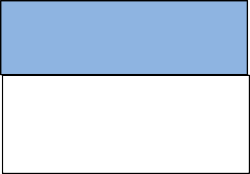 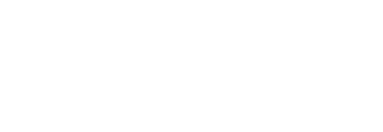 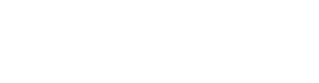 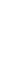 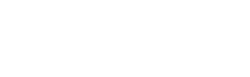 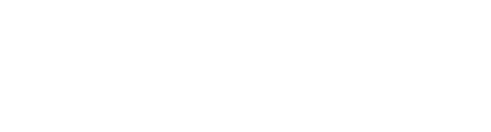 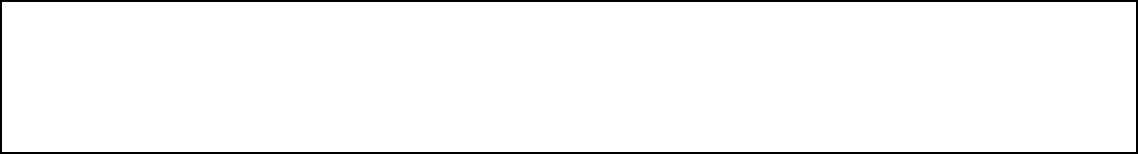 30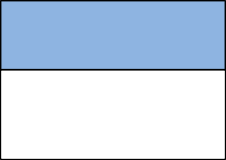 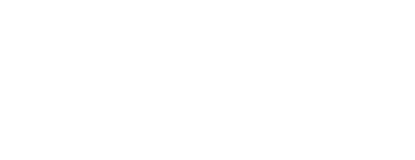 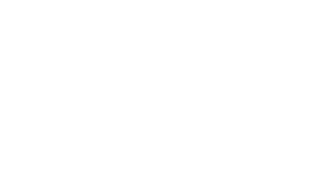 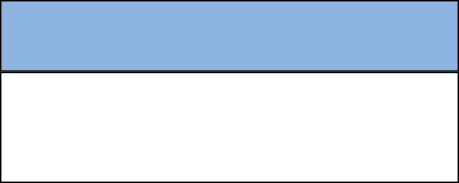 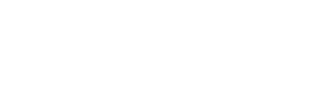 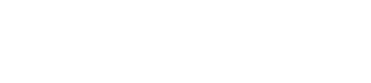 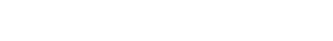 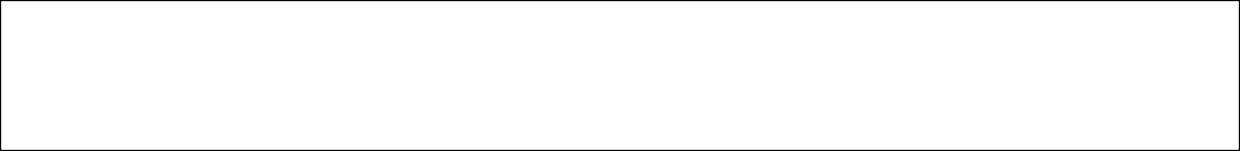 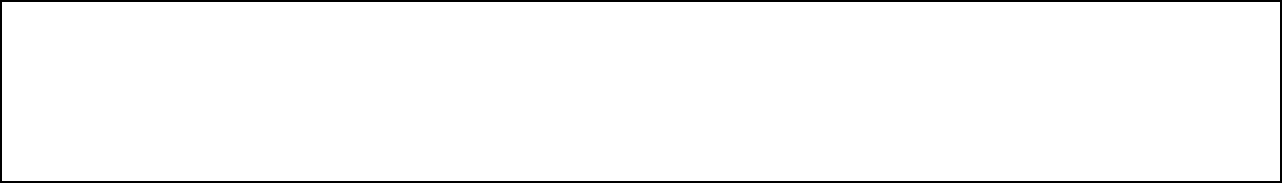 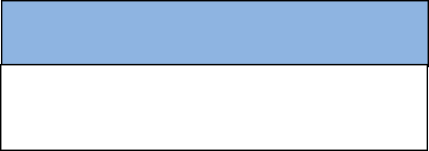 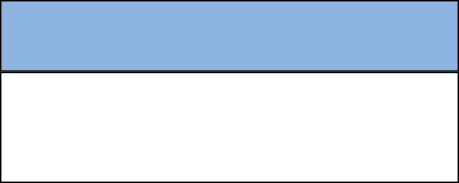 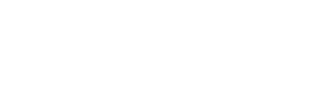 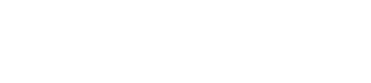 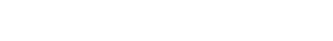 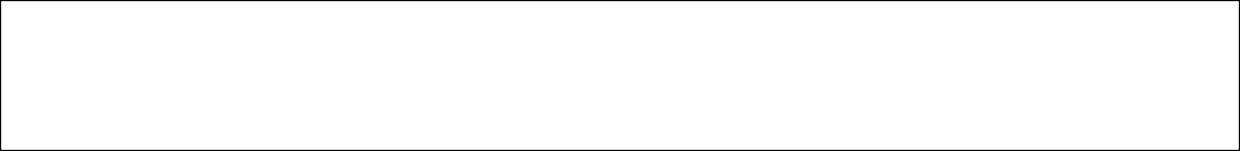 31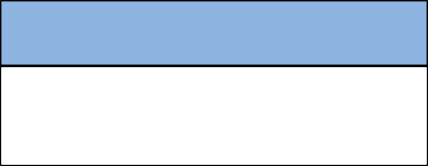 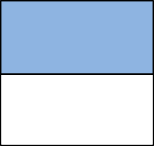 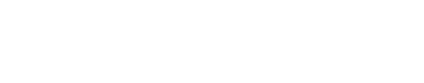 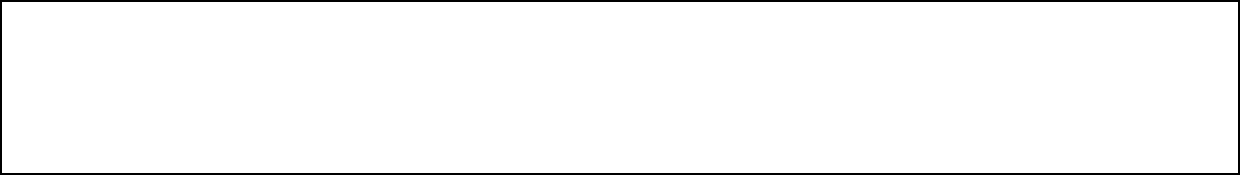 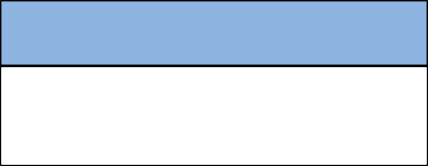 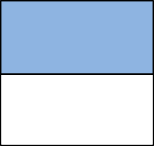 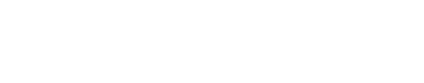 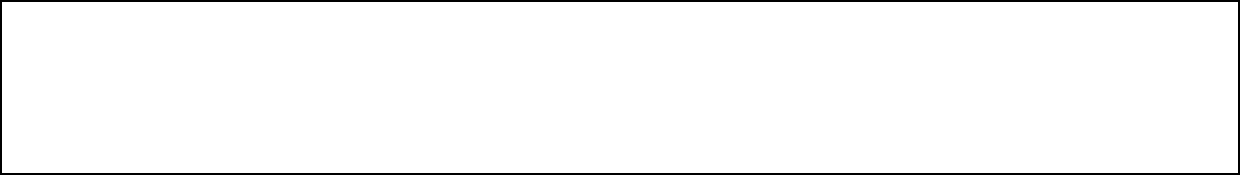 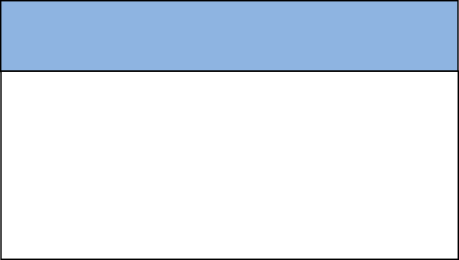 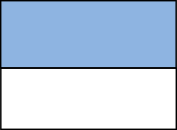 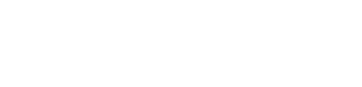 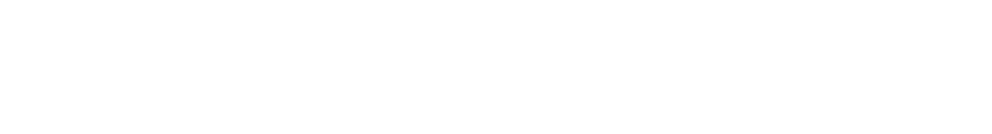 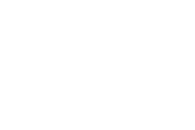 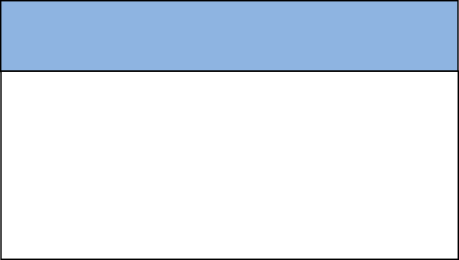 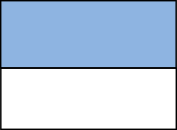 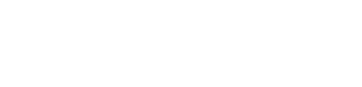 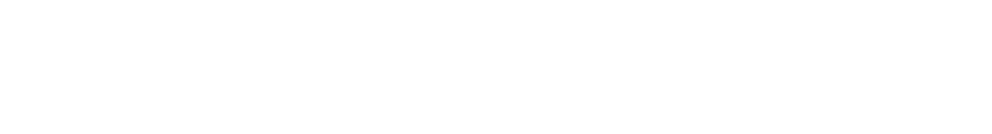 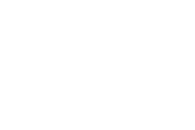 32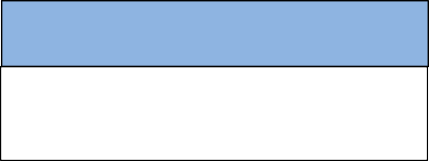 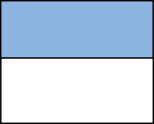 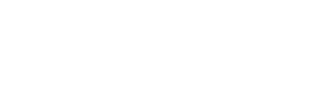 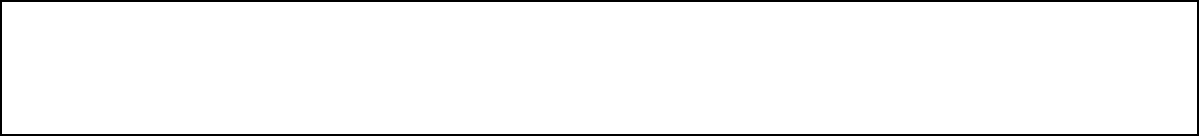 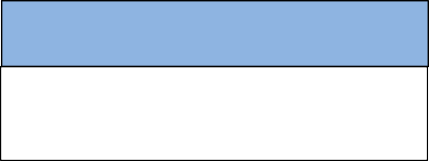 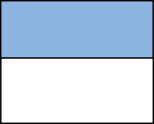 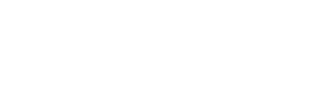 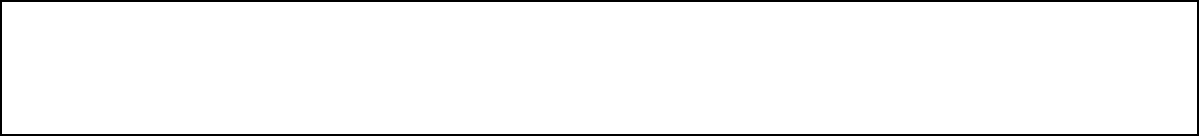 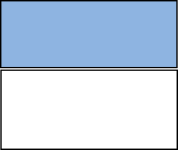 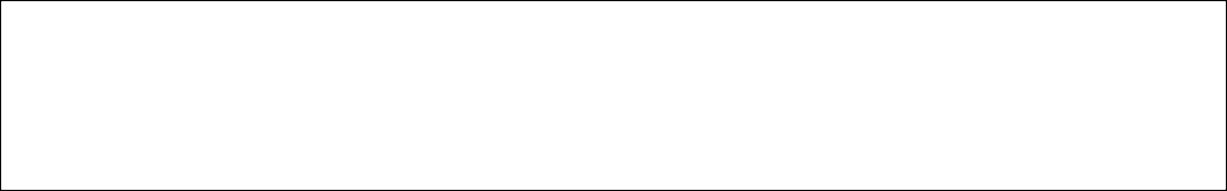 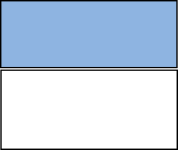 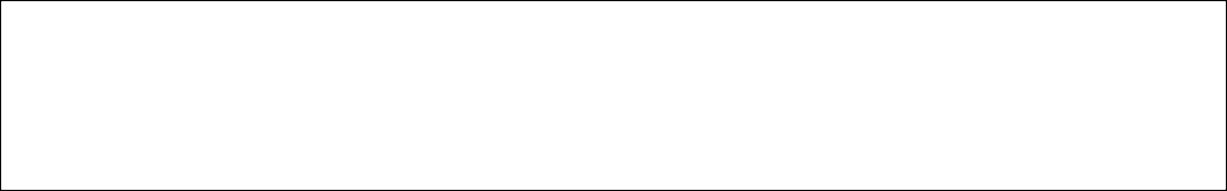 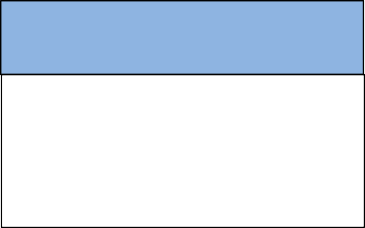 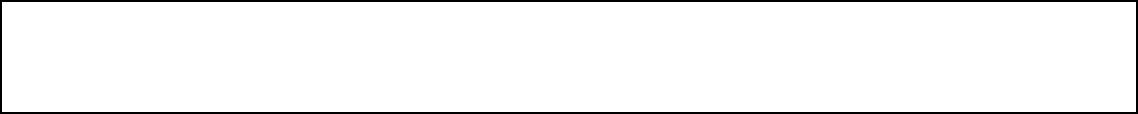 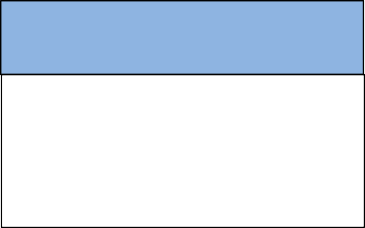 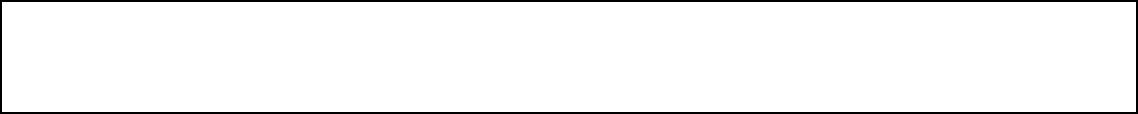 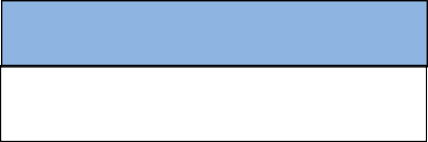 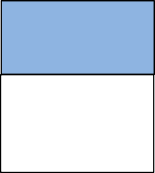 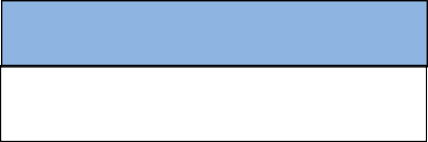 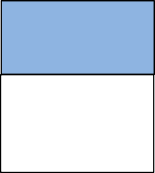 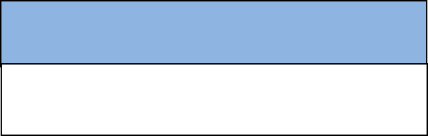 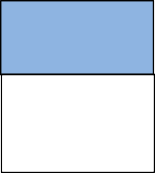 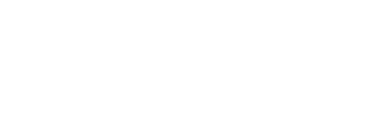 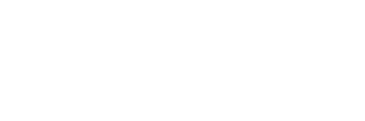 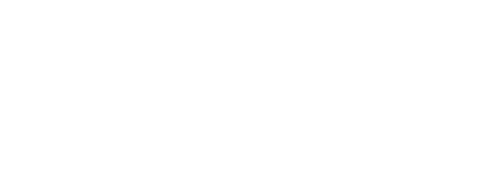 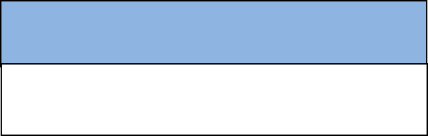 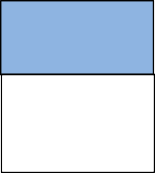 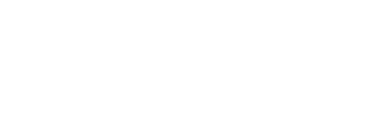 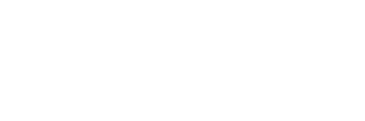 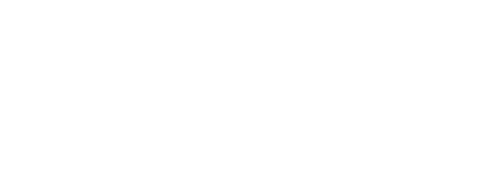 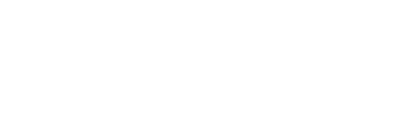 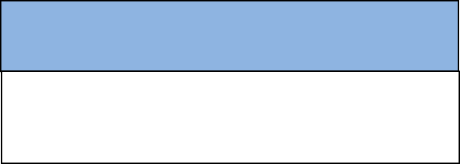 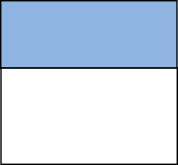 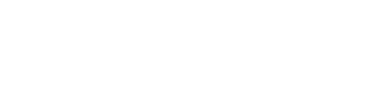 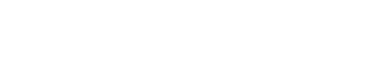 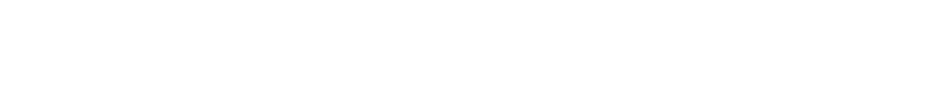 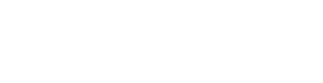 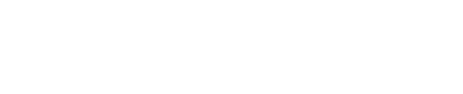 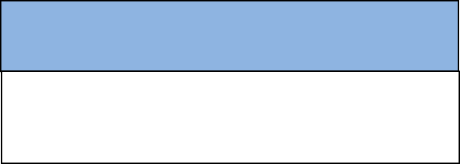 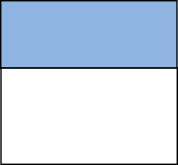 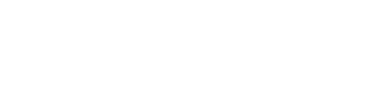 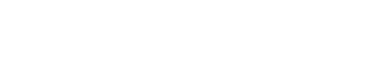 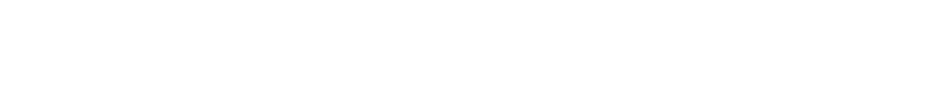 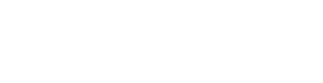 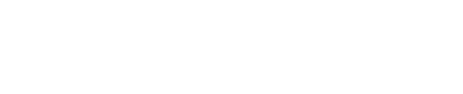 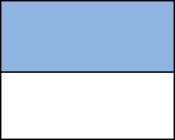 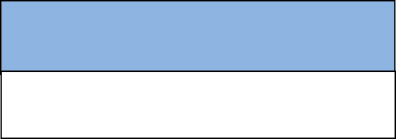 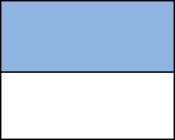 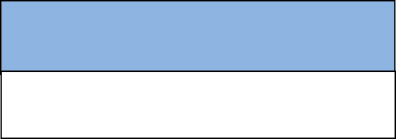 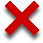 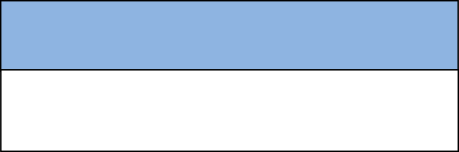 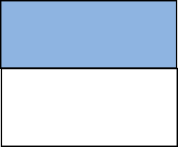 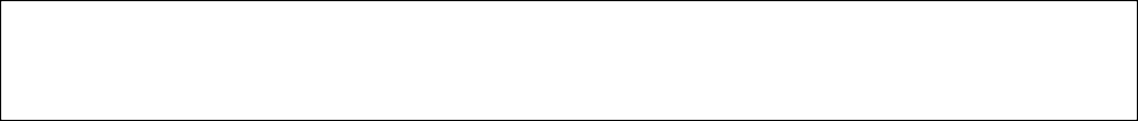 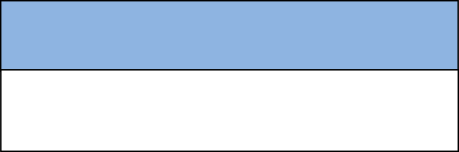 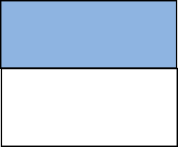 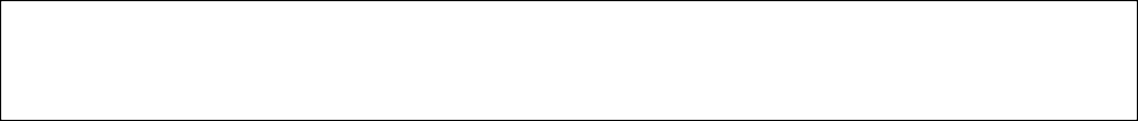 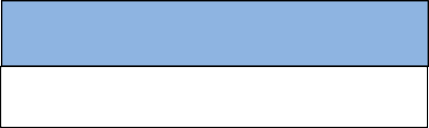 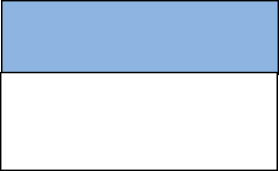 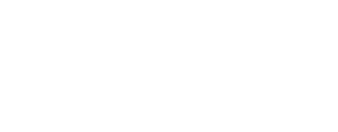 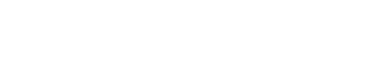 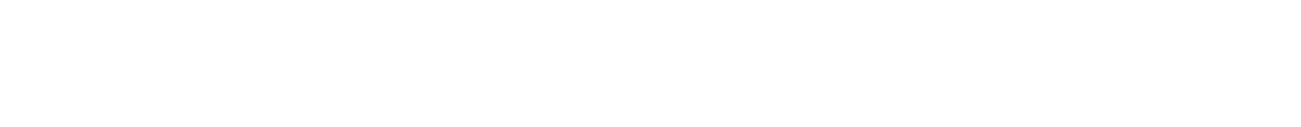 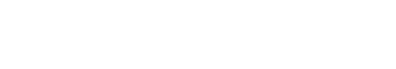 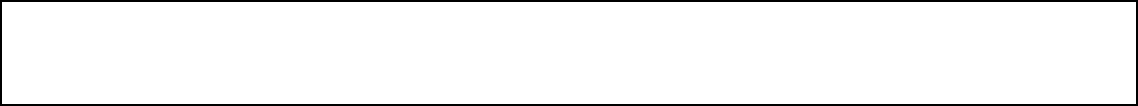 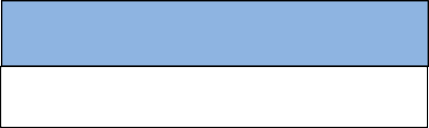 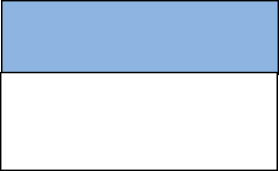 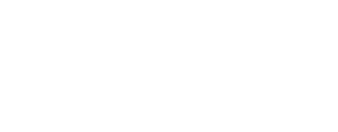 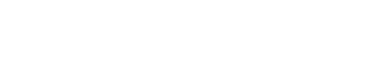 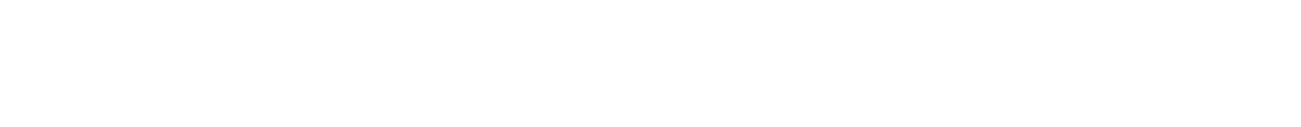 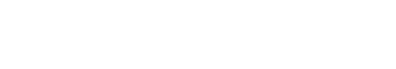 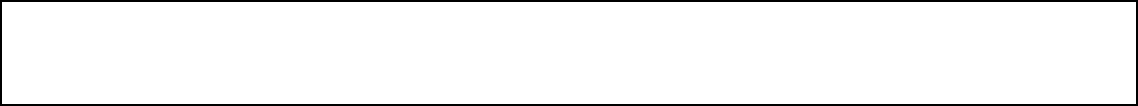 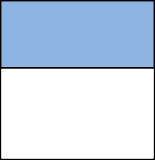 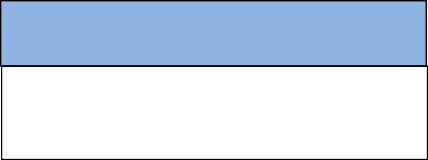 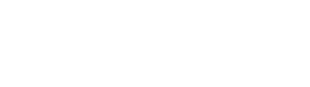 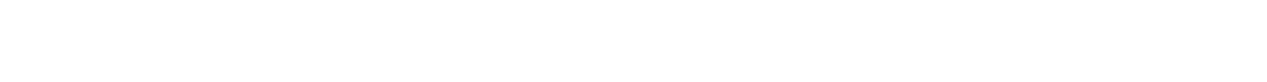 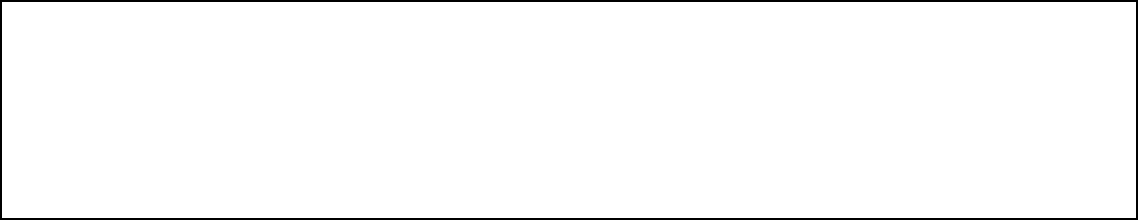 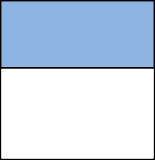 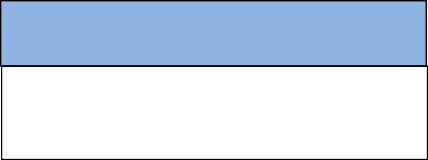 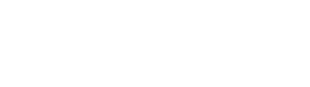 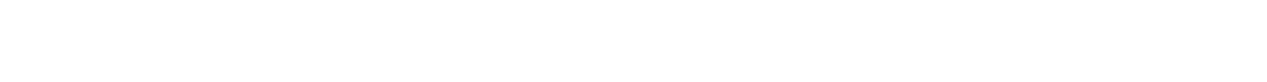 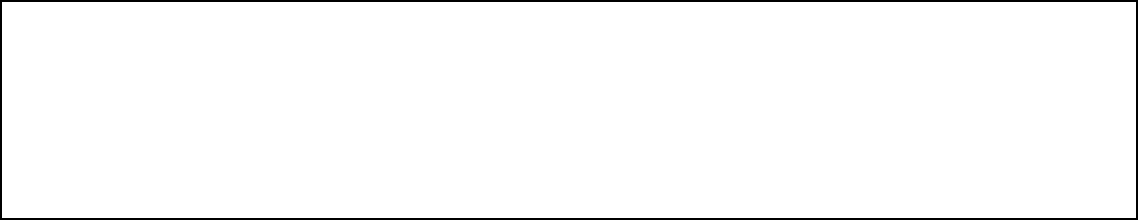 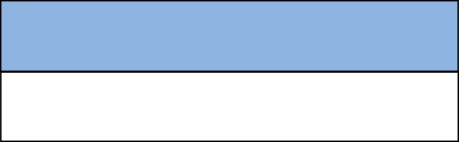 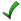 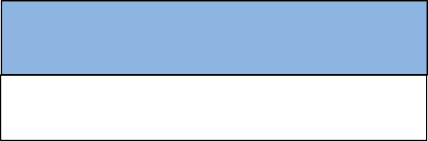 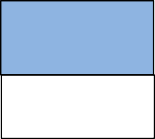 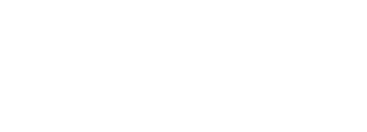 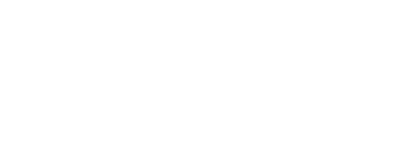 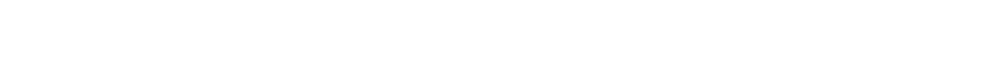 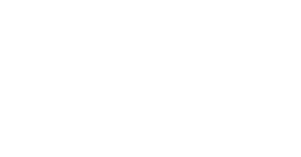 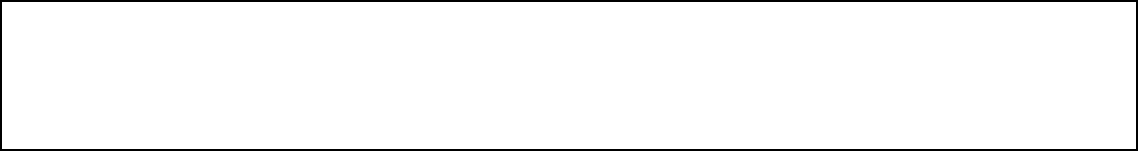 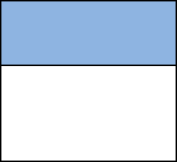 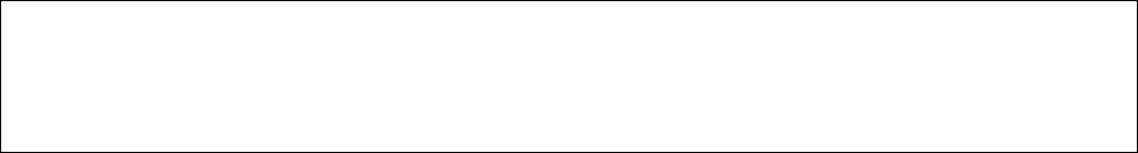 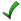 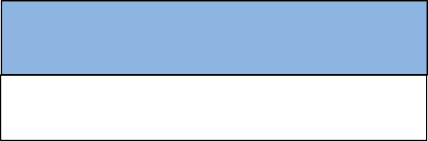 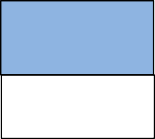 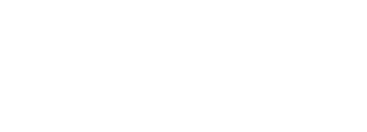 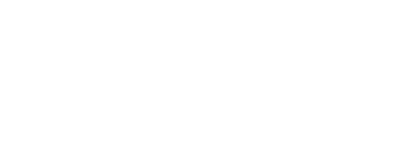 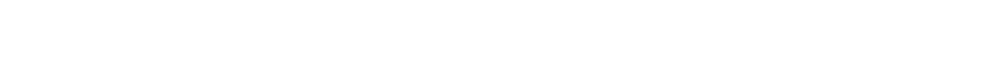 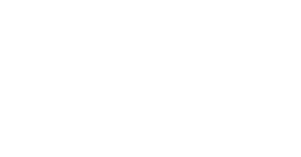 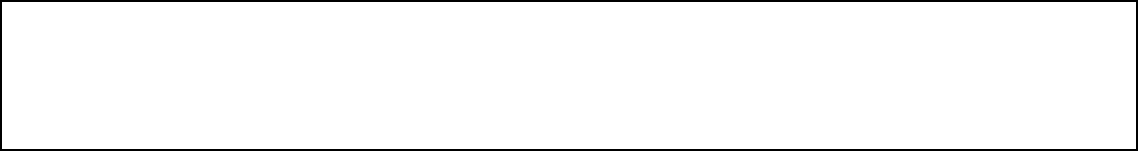 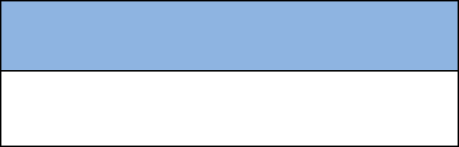 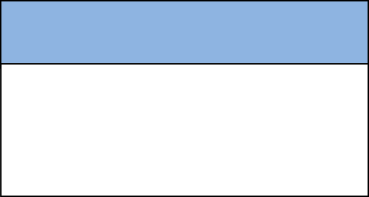 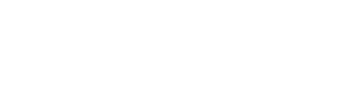 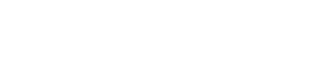 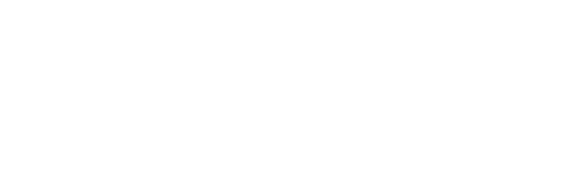 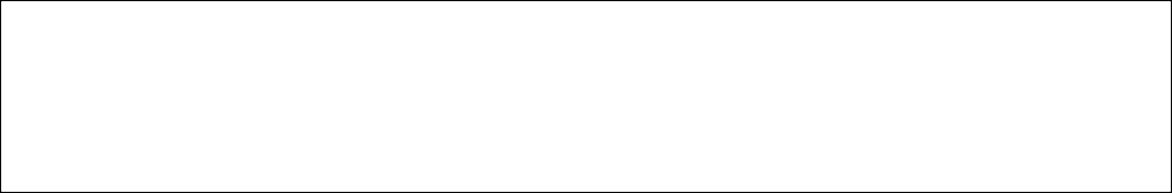 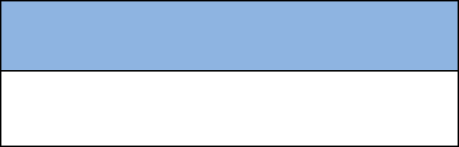 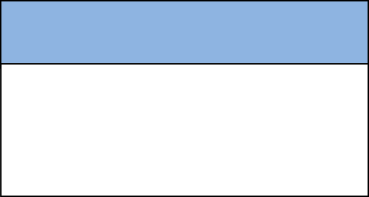 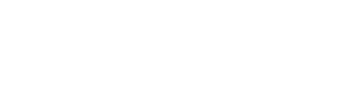 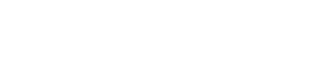 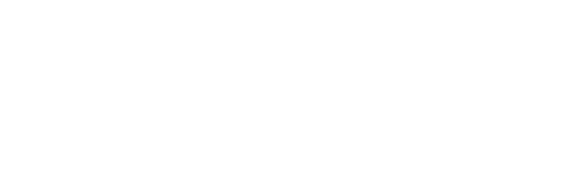 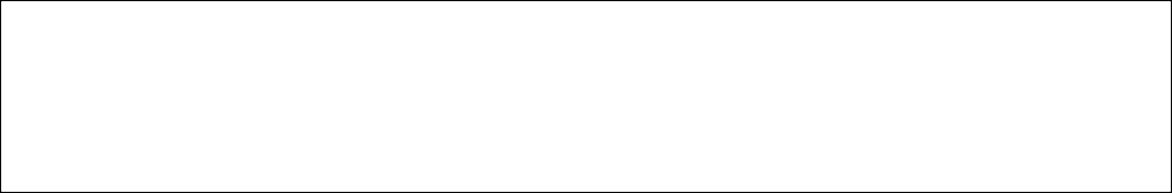 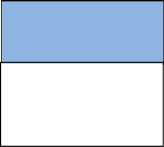 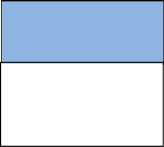 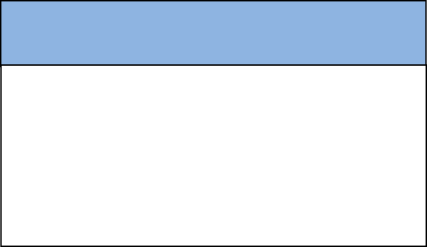 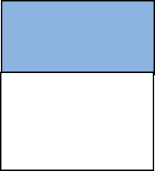 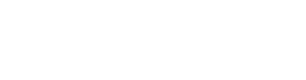 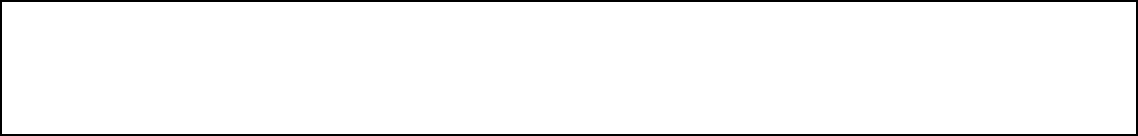 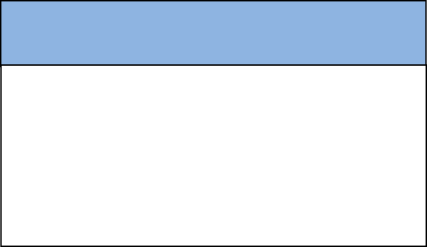 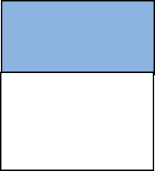 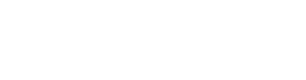 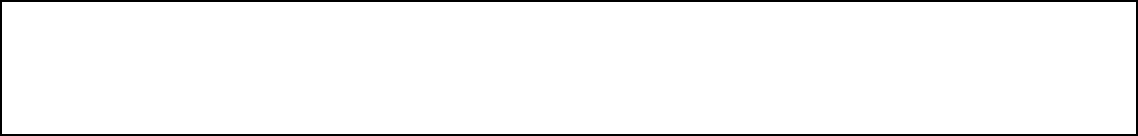 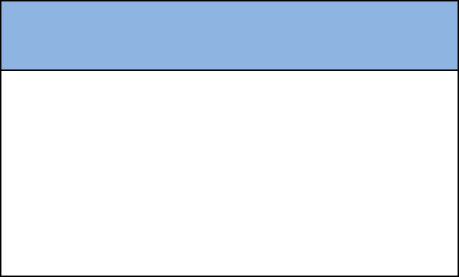 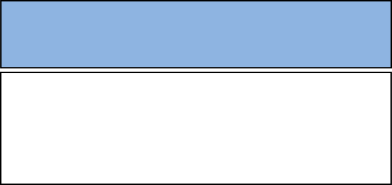 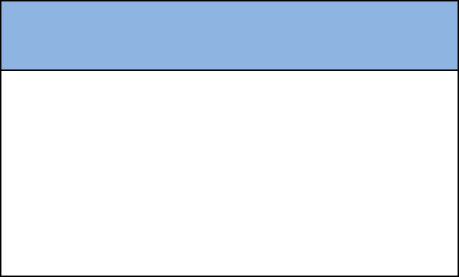 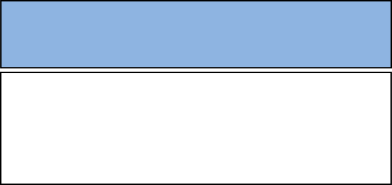 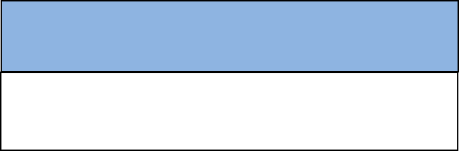 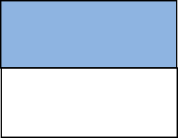 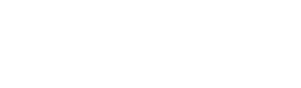 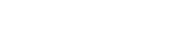 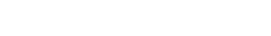 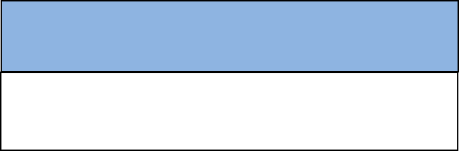 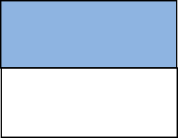 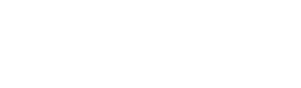 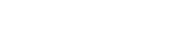 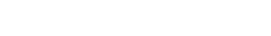 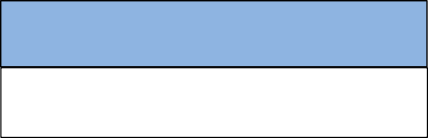 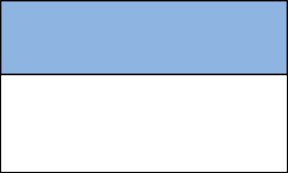 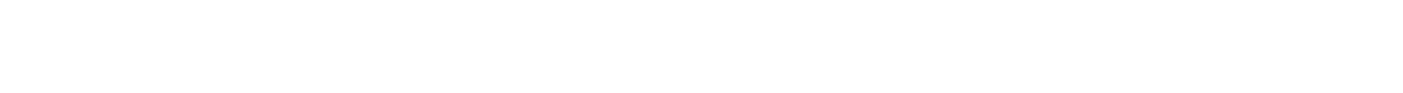 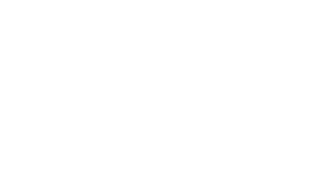 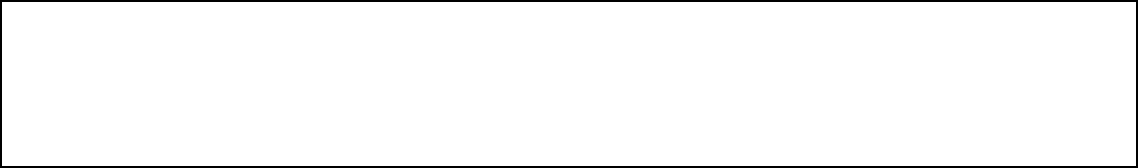 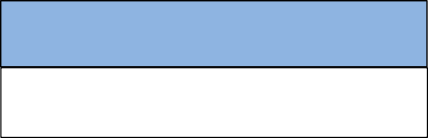 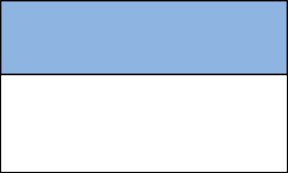 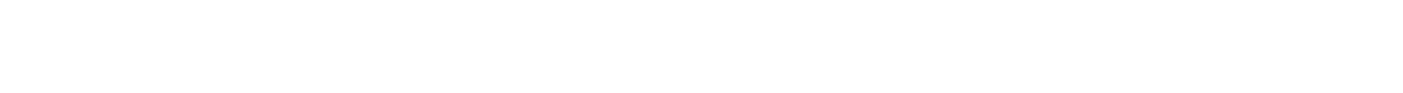 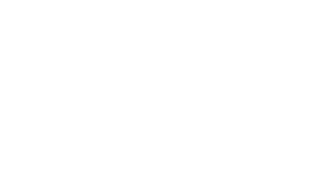 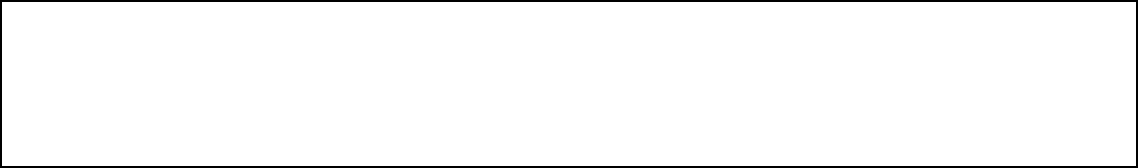 Lowell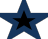 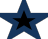 Acton Andover Ayer Bedford Billerica Burlington Carlisle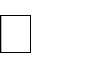 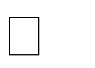 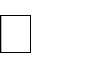 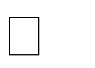 Chelmsford Concord Dracut Dunstable Groton Lawrence Littleton MethuenNorth Reading Pepperell Shirley Tewksbury Tyngsborough Westford Wilmington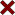 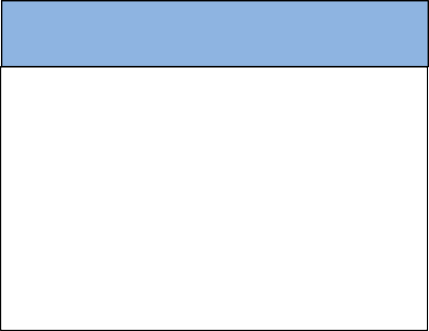 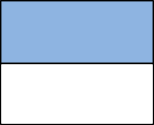 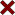 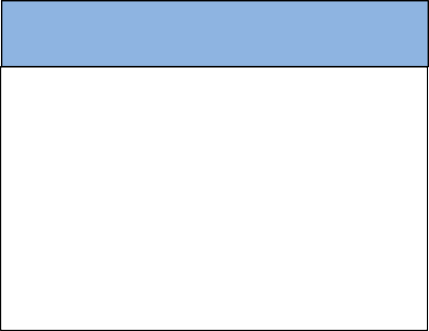 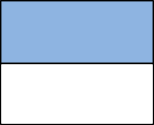 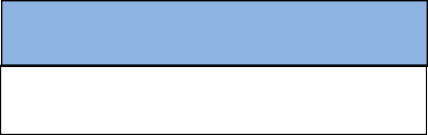 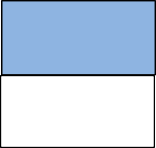 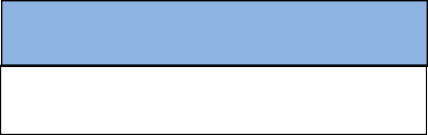 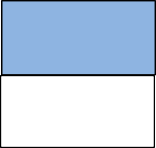 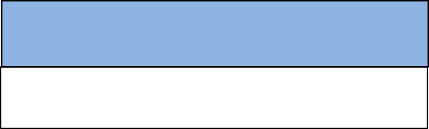 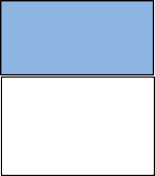 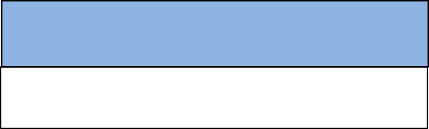 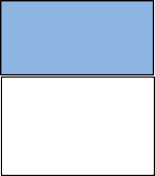 International Institute of Lowell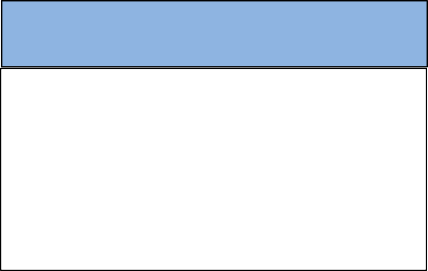 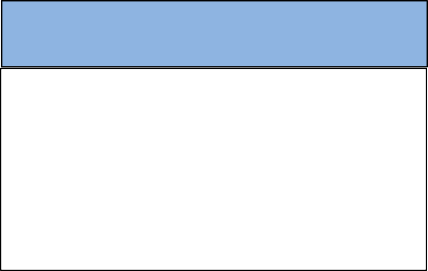 Warren St., 2nd FloorLowell, MA 01852(978)-459-9031When Are Classes Offered?Classes Available:English for employment (Reading and literacy, computer literacy, job skills). EligibilityOpen to all immigrants and refugees.Attendance required.How to Register:Registration must be done through a referral by a Case Manager, charity, Employment Services, followed by an intake assessment. Walk-in is also possible.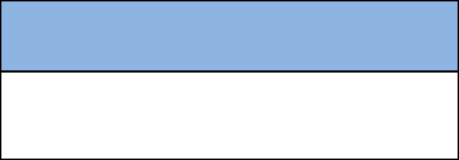 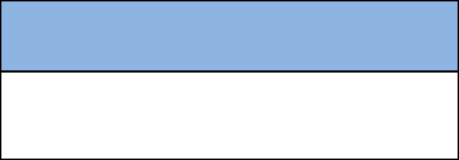 Lawrence Family Development Charter School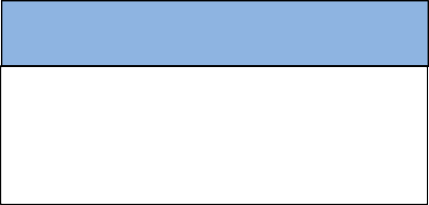 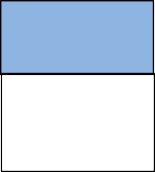 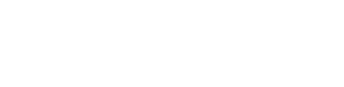 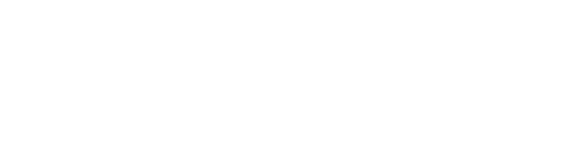 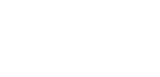 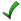 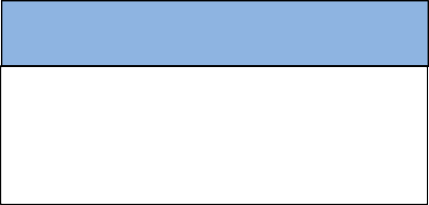 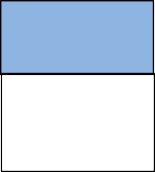 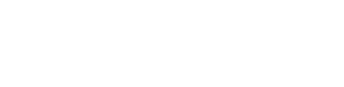 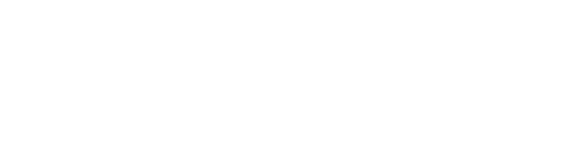 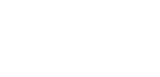 404 Haverhill St.,Lawrence, MA 01841Classes Available:ESL level 1(978)689-9863When Are Classes Offered?Offered Tuesdays, Wednesdays, ThursdaysEligibilityESL level 2ESL level 3You must be 18+, have a government ID and be able to come to all the classes.Cost$75 / semesterHow to Register:To register, you must call the phone number, and you will be put on a waitlist, you will then pass a placement test.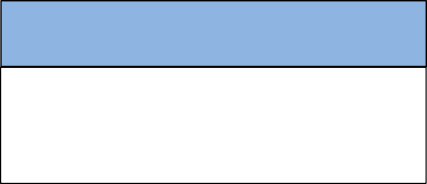 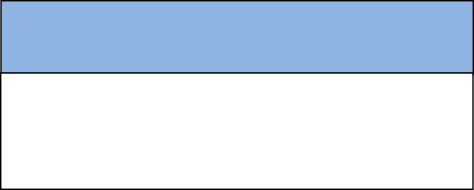 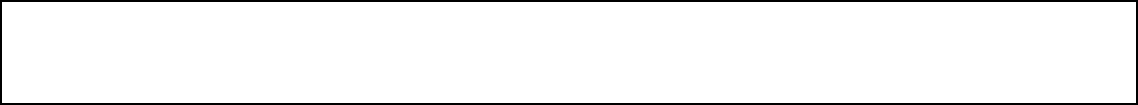 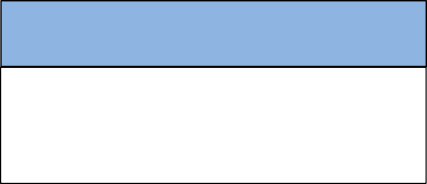 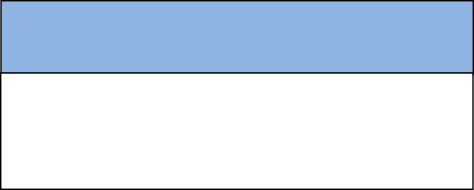 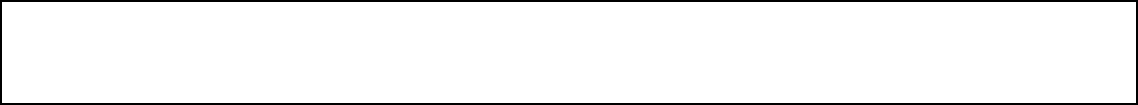 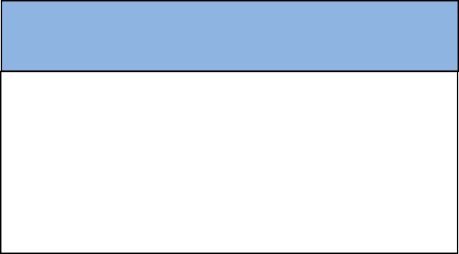 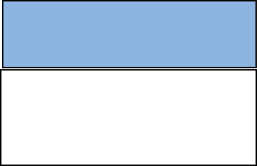 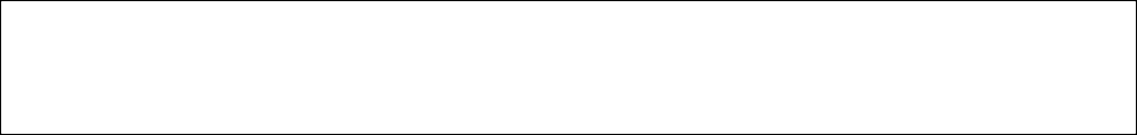 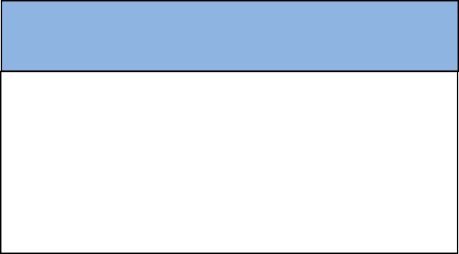 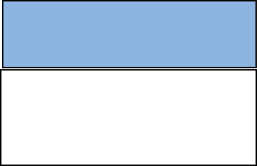 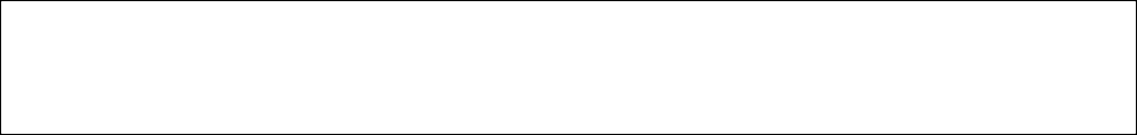 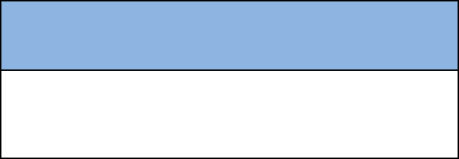 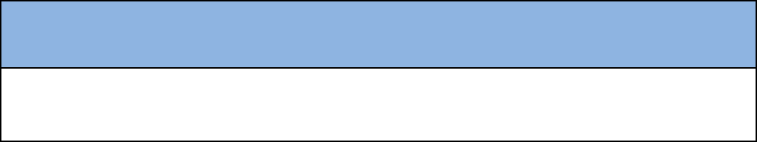 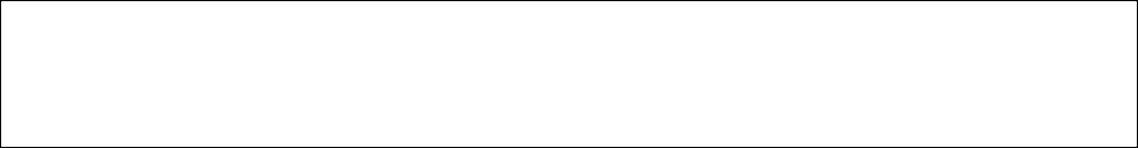 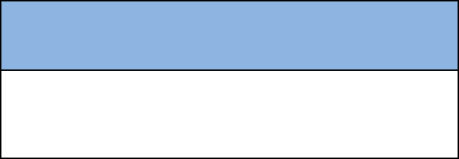 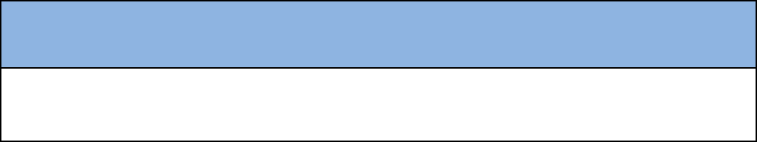 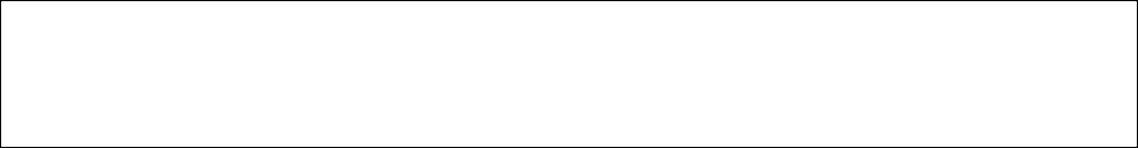 Literacy Volunteers of Massachusetts at Pollard Memorial Library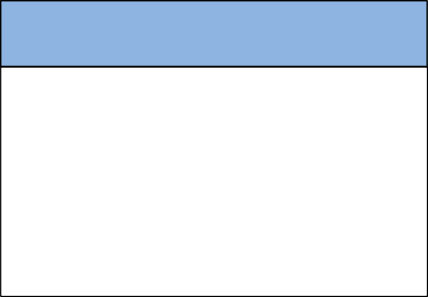 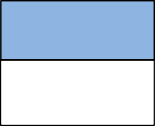 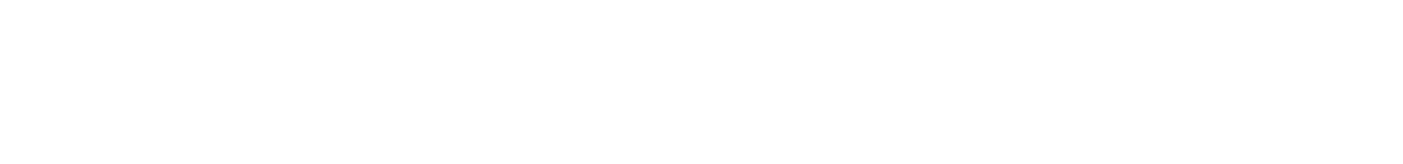 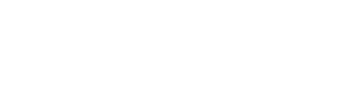 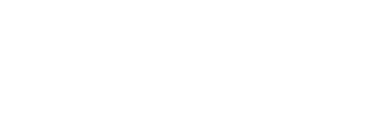 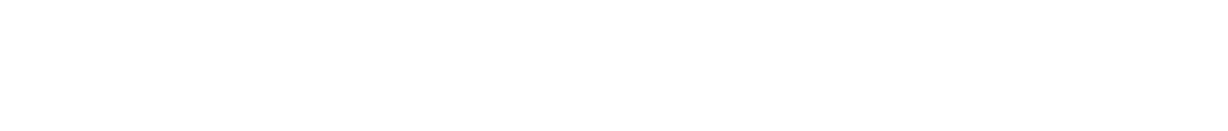 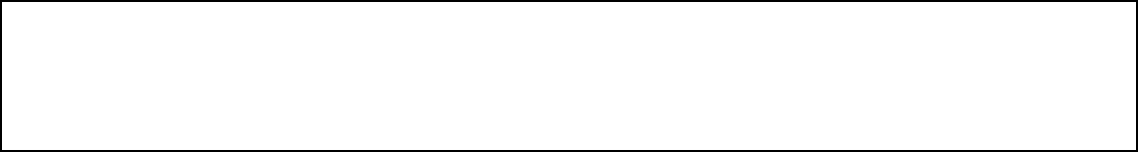 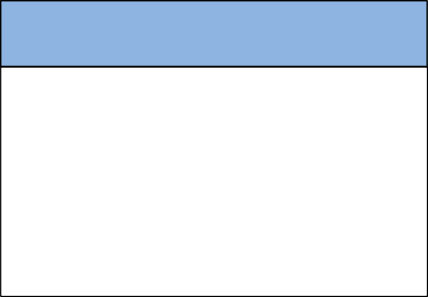 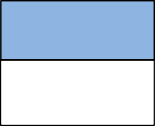 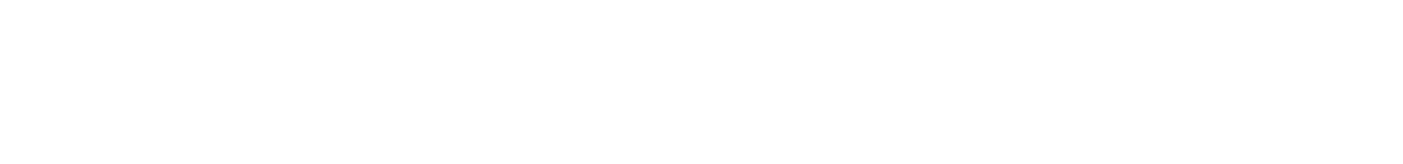 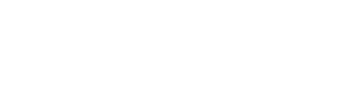 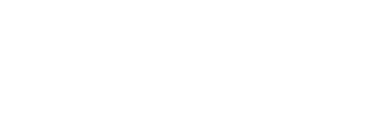 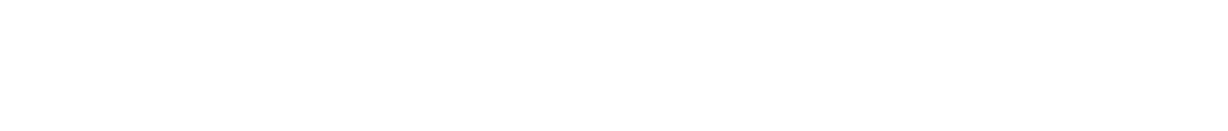 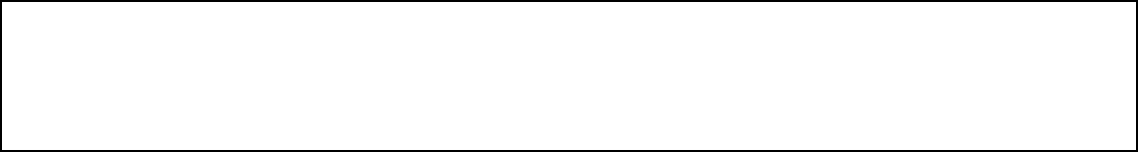 401 Merrimack StreetLowell, MA 01852Classes Available:ESOL(978)-674-1541		Adult Basic LiteracyWhen Are Classes Offered?CostFREEEligibilityA potential student must be over the age of 16.Not enrolled in school Willing to commit toregular tutoringHow to Register:Call to register and be put on waiting list for individual tutorial. May participate in conversation groups while on wait list. There are no age or enrollment restrictions for conversation groups.LynnBeverly Danvers Essex Gloucester Hamilton Ipswich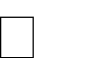 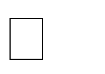 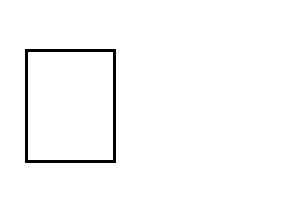 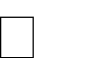 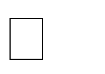 Lynnfield Manchester Marblehead Middleton Nahant Peabody ReadingSalem Saugus Swampscott Topsfield Wakefield Wenham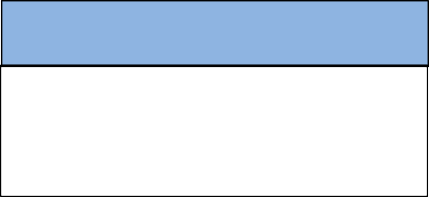 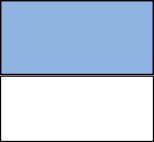 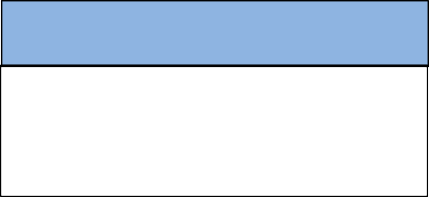 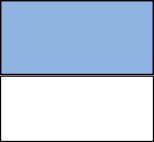 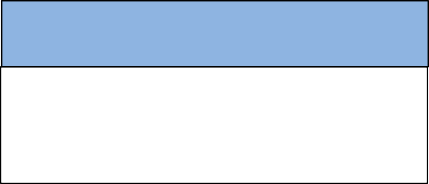 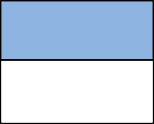 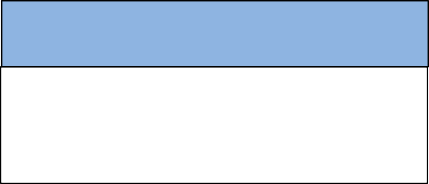 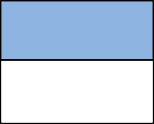 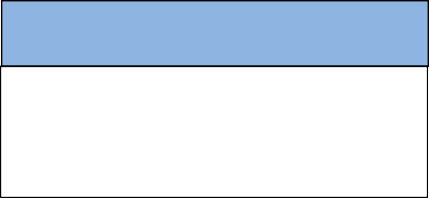 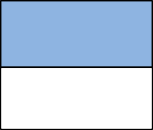 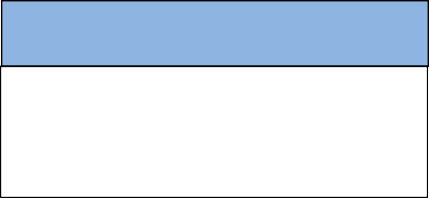 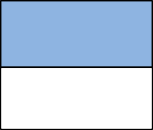 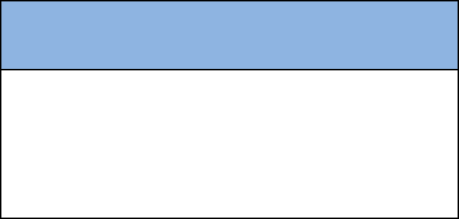 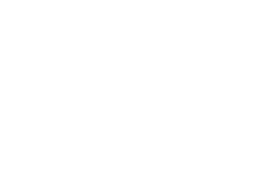 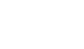 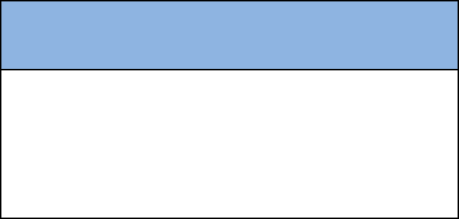 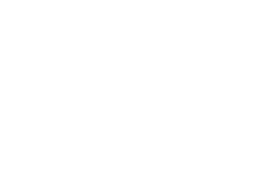 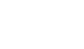 North Shore Community Action Programs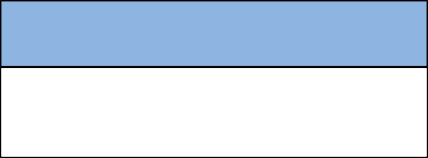 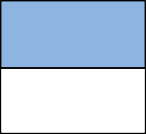 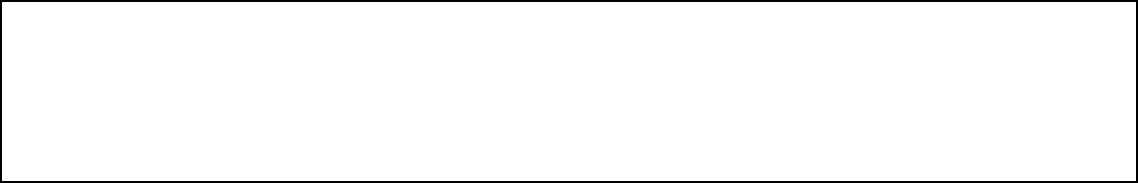 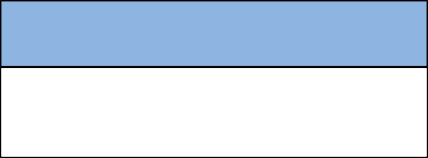 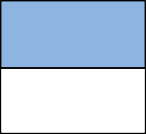 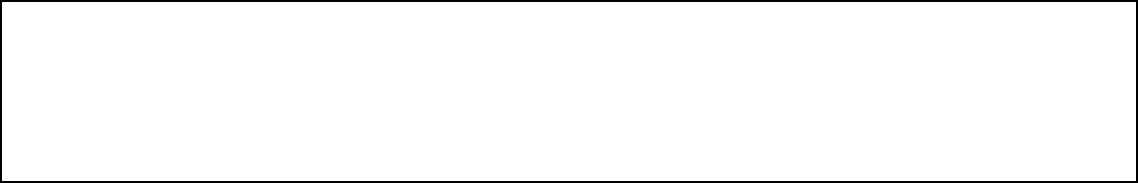 119 Rear Foster Street Building 13Peabody, MA 01960(978)-548-5755 ext. 201When Are Classes Offered?CostFREEClasses Available:Basic ESLIntermediate ESLAdvanced ESLESOL Career PathwaysEligibilityNo particular requirementsHow to Register:The center offers monthly registration/placement testing on the last Wednesday of the month. Students may walk in/ visit the center from 9:30-3 to take the test and register. There is a waitlist.North Shore Community College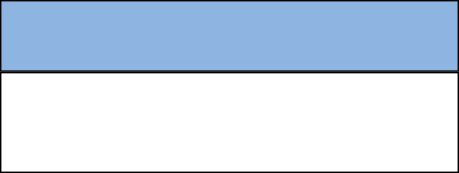 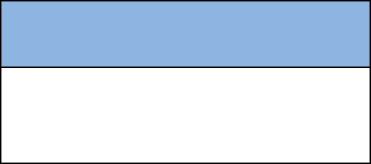 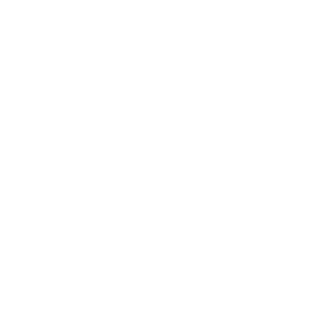 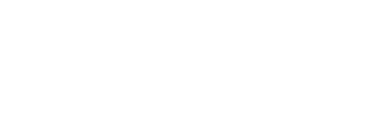 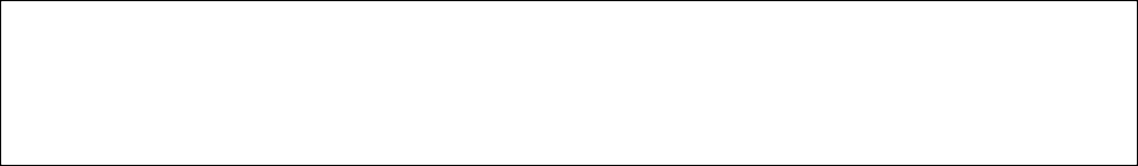 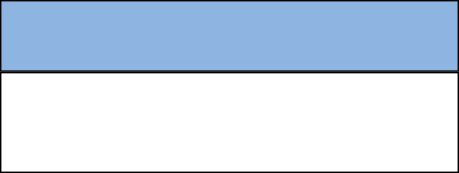 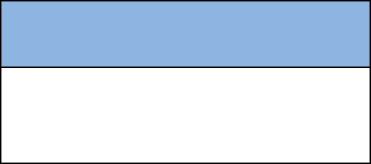 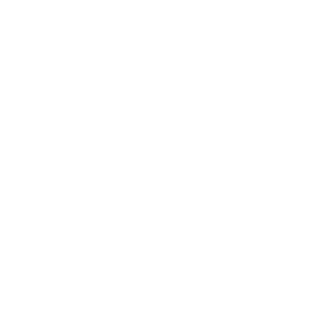 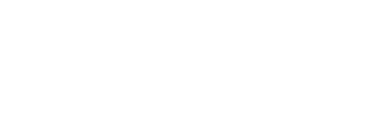 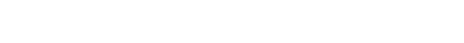 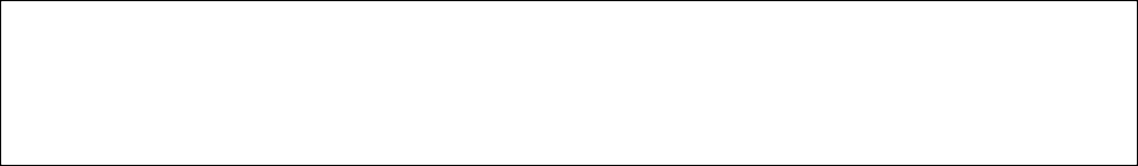 300 Broad St.Lynn, MA 01901For Credit Classes: (978)-762-4000Non-Credit Classes: (978)-236-1200When Are Classes Offered?Classes Available:Variety of ESL classes/levels availableEligibilityNo particular requirements.CostFor Credit: $202/credit Non-Credit: $219/12 week courseHow to Register:First time credit and non-credit ESOL students must take a placement test. Students may use this link to schedule a test: http://www.northshore.edu. Search under “English.”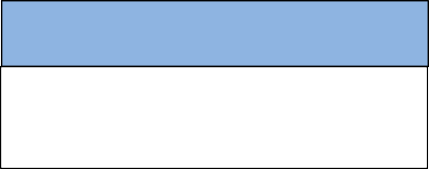 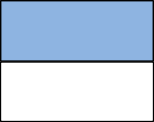 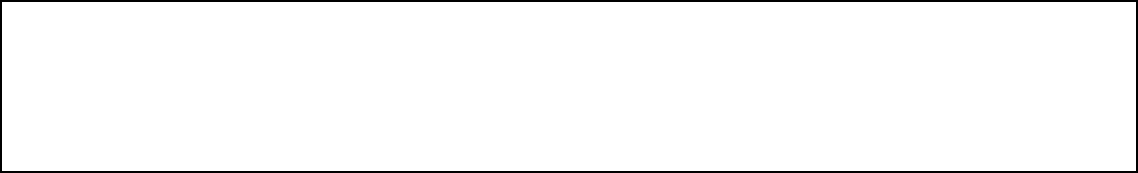 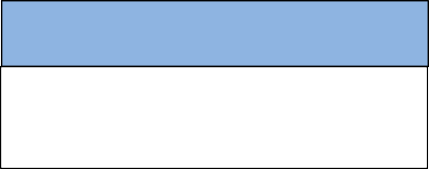 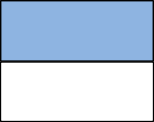 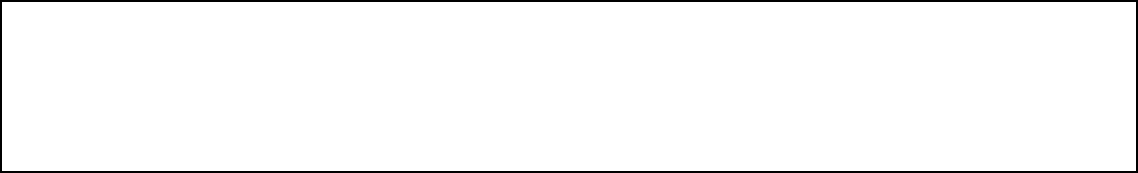 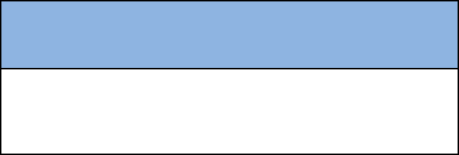 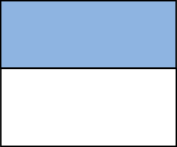 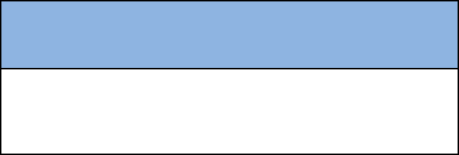 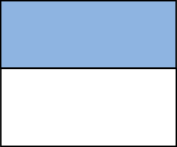 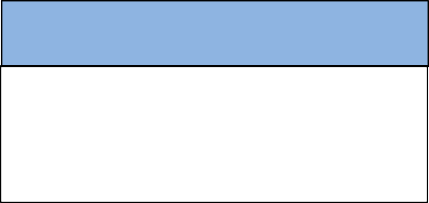 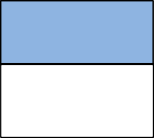 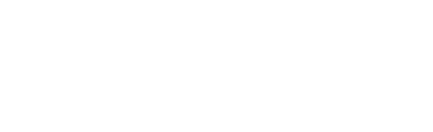 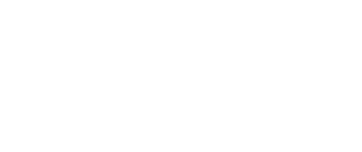 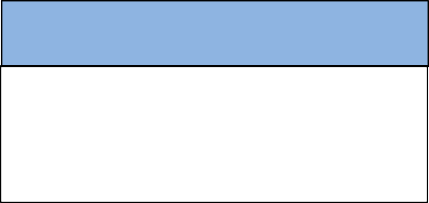 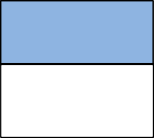 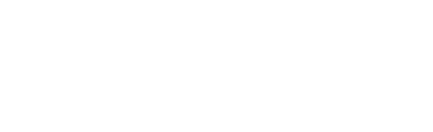 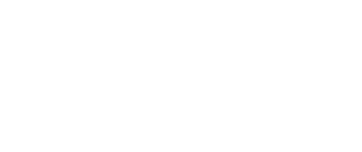 Springfield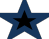 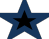 Belchertown ChicopeeEast LongmeadowGranby Hampden LongmeadowLudlow Monson Wilbraham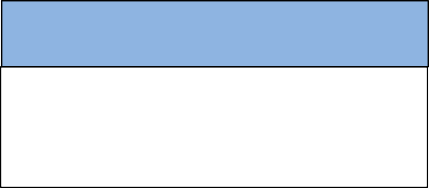 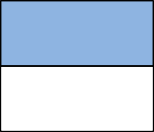 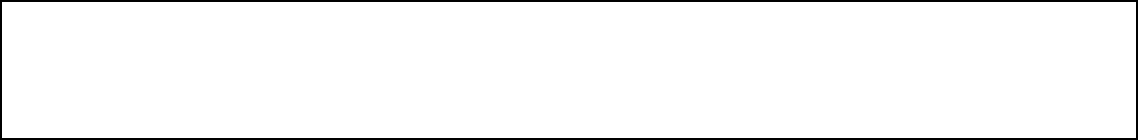 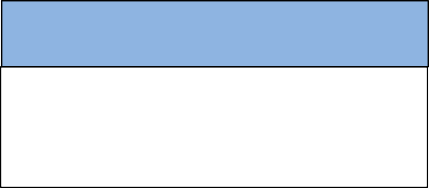 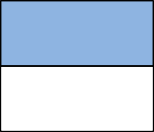 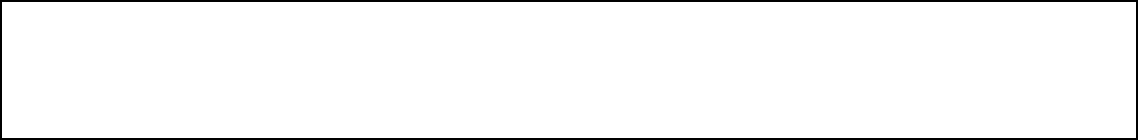 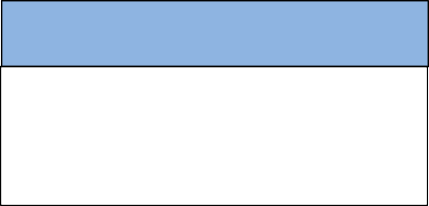 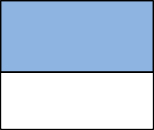 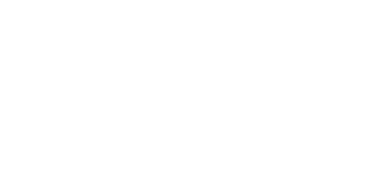 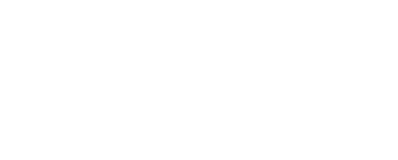 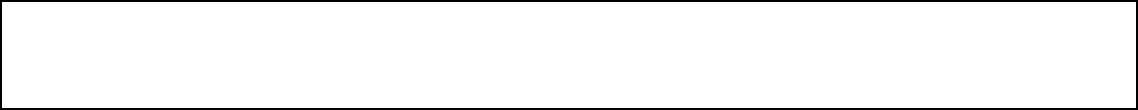 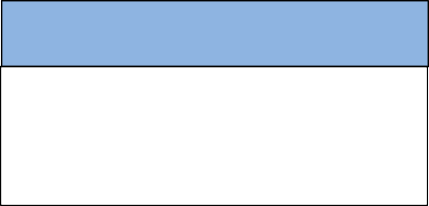 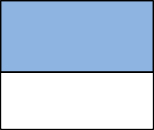 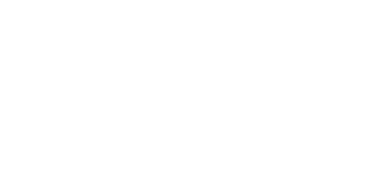 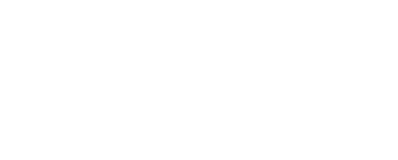 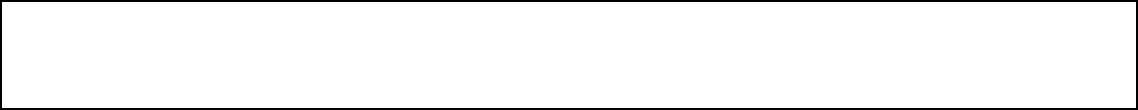 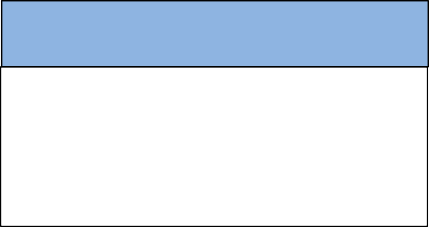 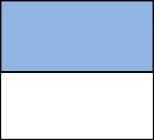 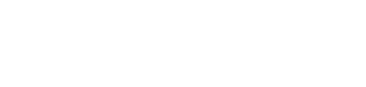 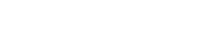 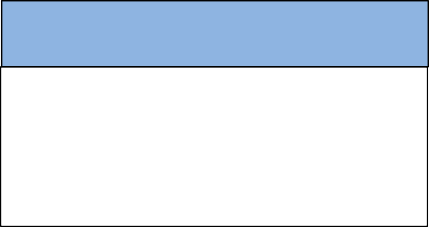 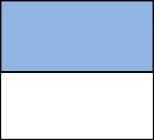 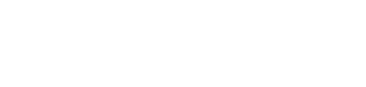 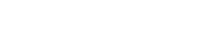 Springfield Technical Community College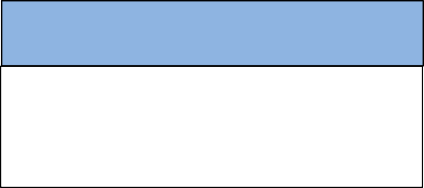 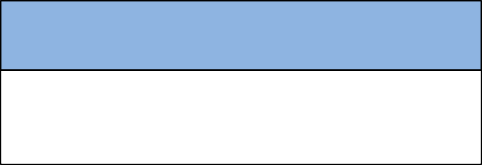 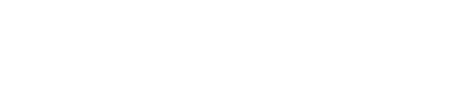 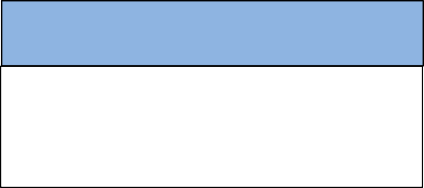 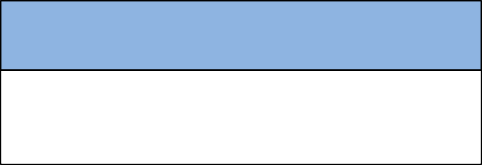 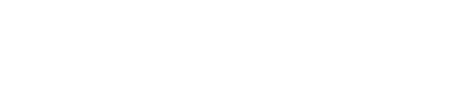 One Armory Square Building 19, Room 268First FloorSpringfield, MA 01102(413)755-4423When Are Classes Offered?How to Register:Applicants must visit the STCC Adult Education Center to complete a placement exam. The center is open Mon-Friday 9:00am-1:00 pm.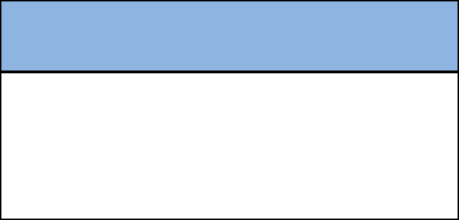 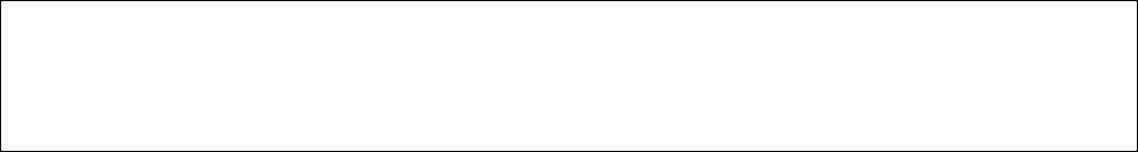 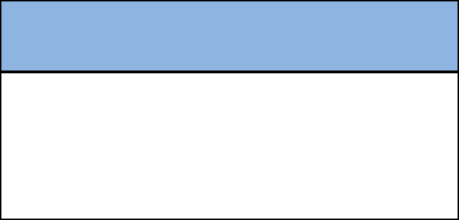 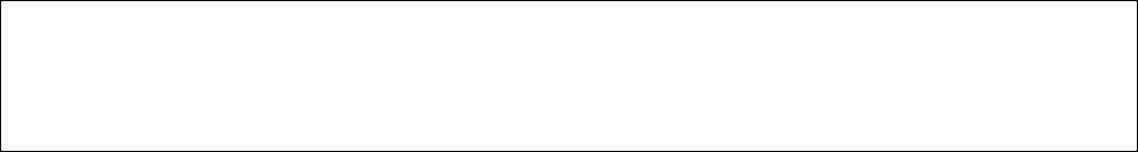 Cost $20/one-time 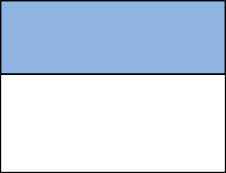 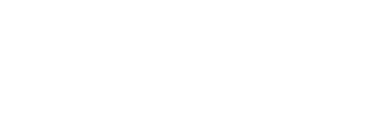 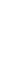 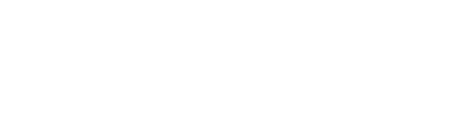 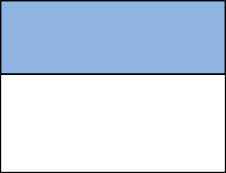 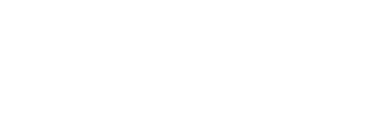 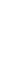 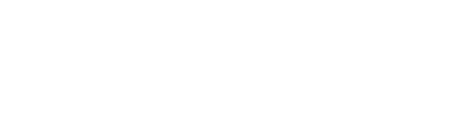 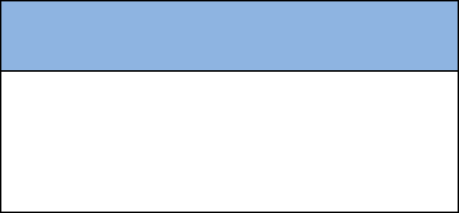 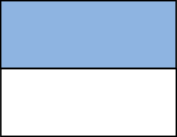 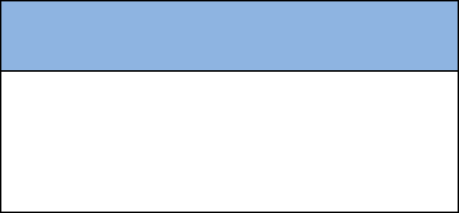 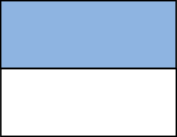 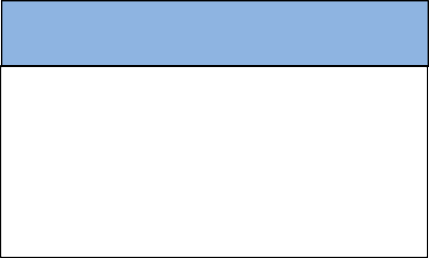 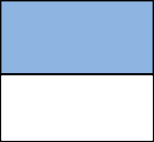 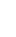 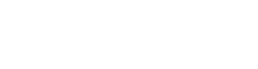 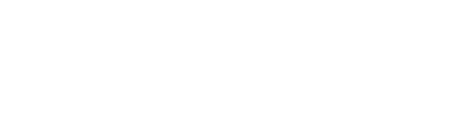 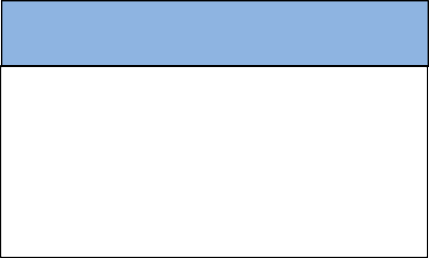 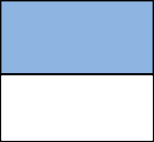 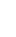 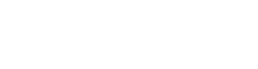 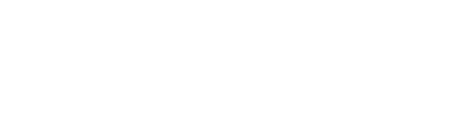 WestfieldBlandford Granville Huntington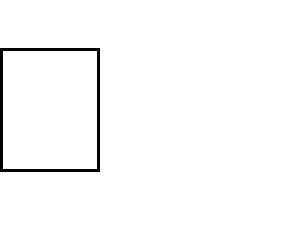 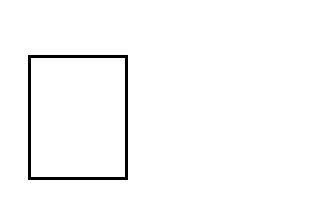 Montgomery North Hampton RussellSouth Hampton SouthwickWest HamptonInternational Language Institute of Massachusetts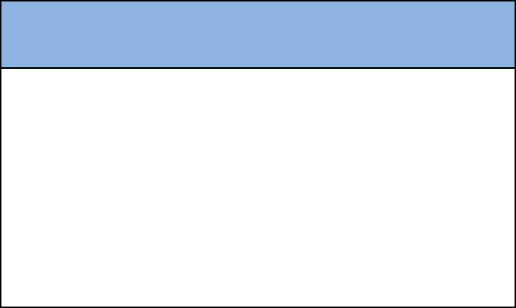 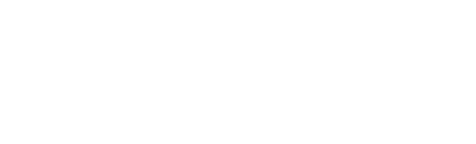 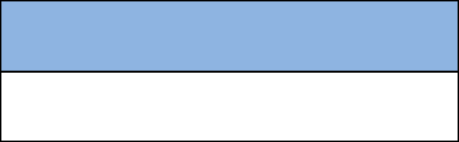 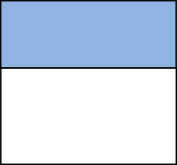 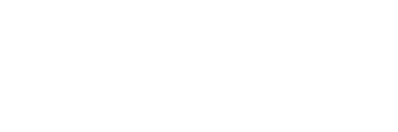 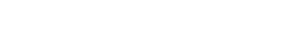 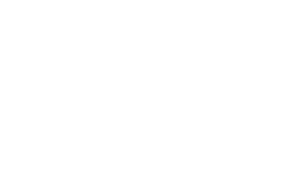 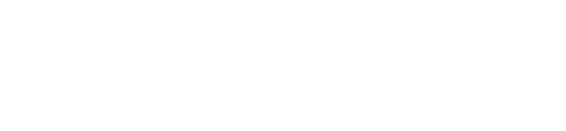 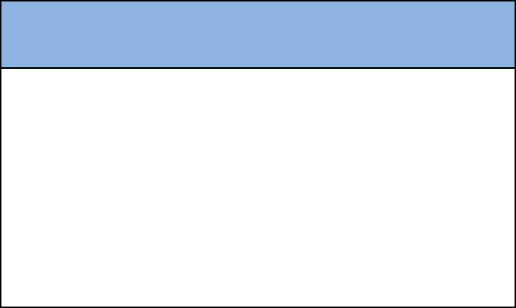 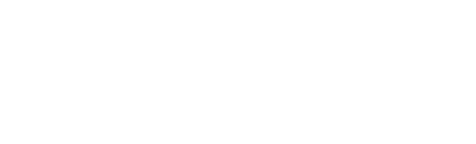 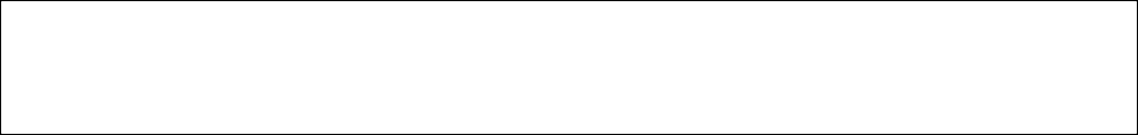 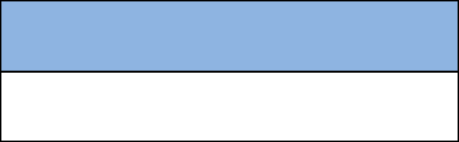 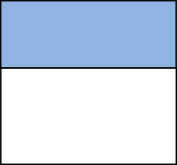 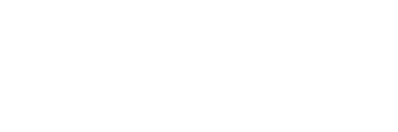 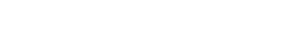 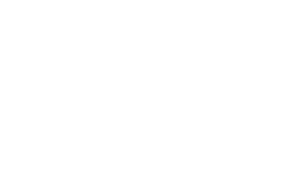 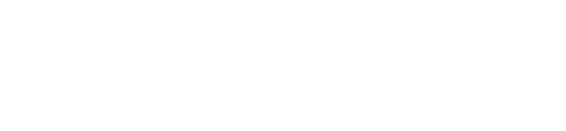 25 New South Street, Northampton, MA 01060(413)-586-7569When Are Classes Offered?EligibilityNo particular requirements.Classes Available:Free English Program Free English Open to All (FEOA)Intensive ProgramsTuition-basedCostFEEP: FREE FEOA: FREEIntensive: tuition.How to Register:Call or check website, www.ili.edu, to apply.West Springfield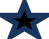 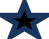 Agawam HolyokeEast Hampton South HadleyEnglish Conversation - West Springfield Public Library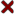 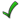 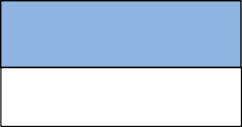 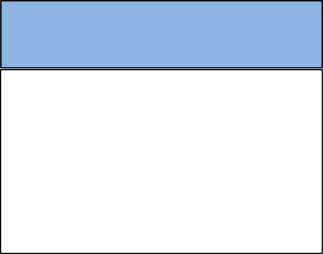 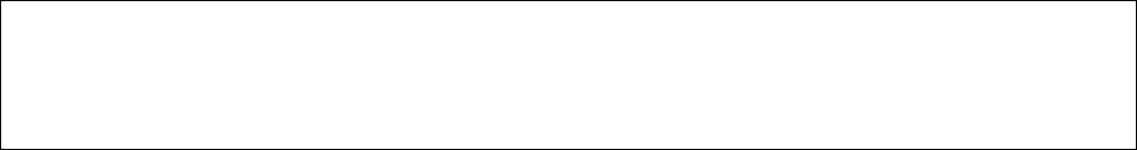 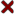 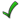 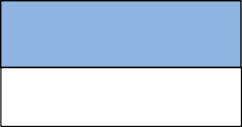 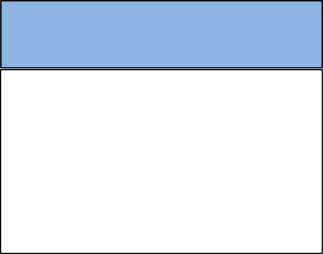 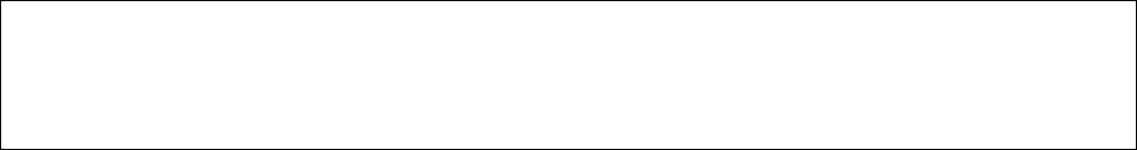 200 Park StreetWest Springfield, MA 01089-3398 (413)-736-4561When Are Classes Offered?Classes are offered Mondays and WednesdaysClasses Available:Conversation for High- Beginning (Level 2)Conversation for Intermediate/Advanced (Level 3)EligibilityMust be 18+Cost$25 dollar fee for each six-week period. (Approximately$125/year)How to Register:Call-in and professor will assess whether level 2 or level 3 is best for the client.WorcesterAuburn Berlin Boylston Charlton ClintonEast Brookfield Grafton Holden LeicesterMillburyNew Braintree North Bridge North Brookfield Northborough OakhamOxfordPaxtonPrinceton Rutland Shrewsbury Spence Sterling Sutton UptonWest Boylston Westborough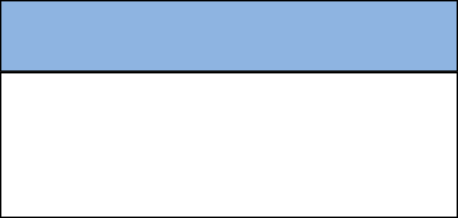 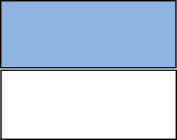 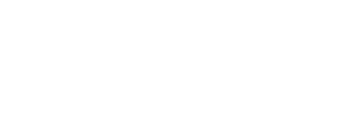 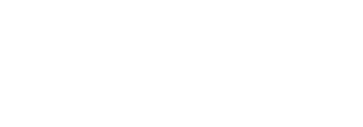 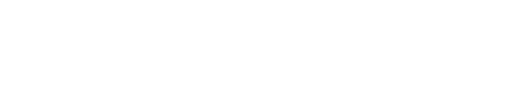 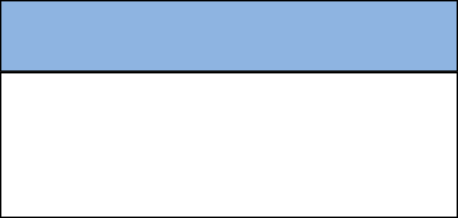 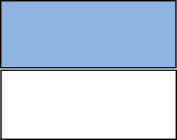 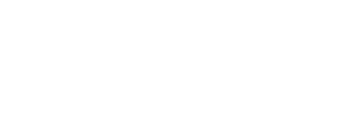 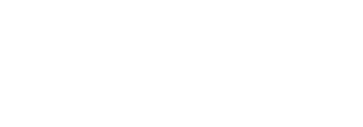 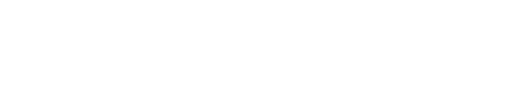 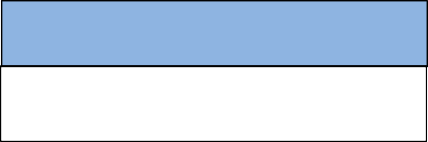 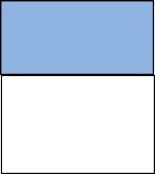 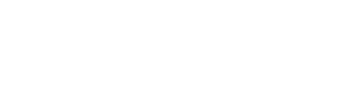 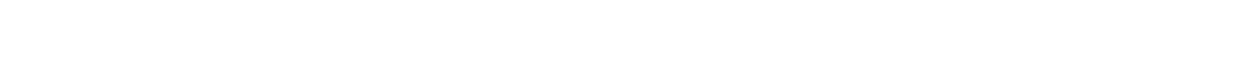 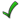 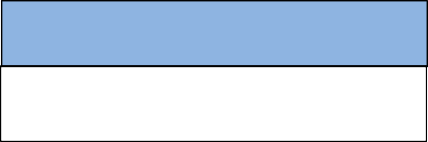 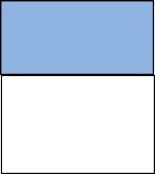 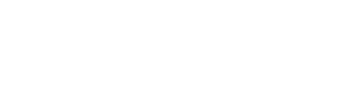 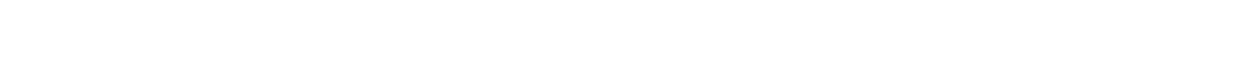 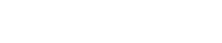 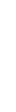 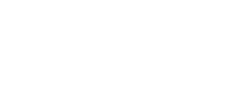 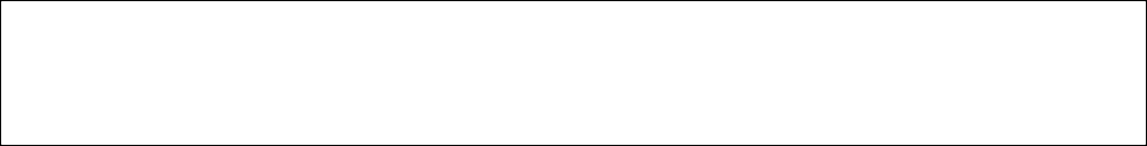 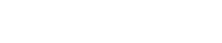 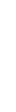 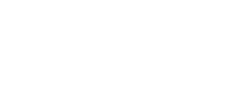 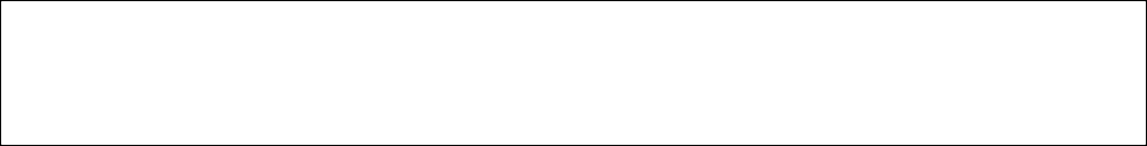 Literacy Volunteers of Greater Worcester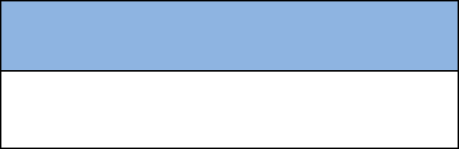 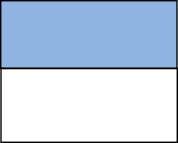 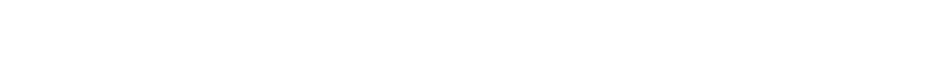 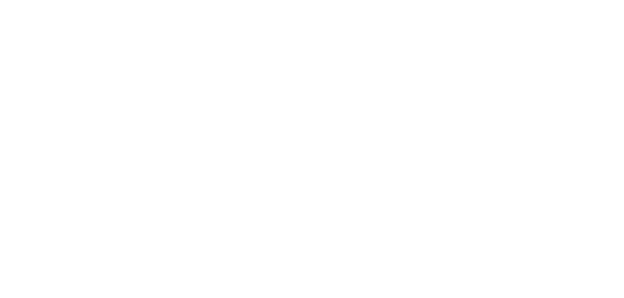 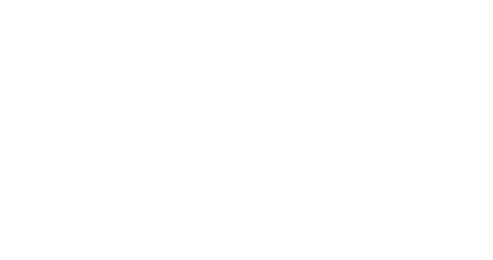 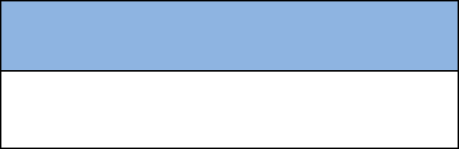 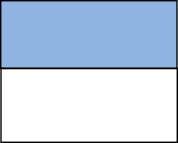 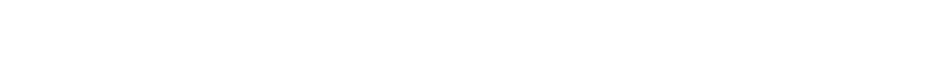 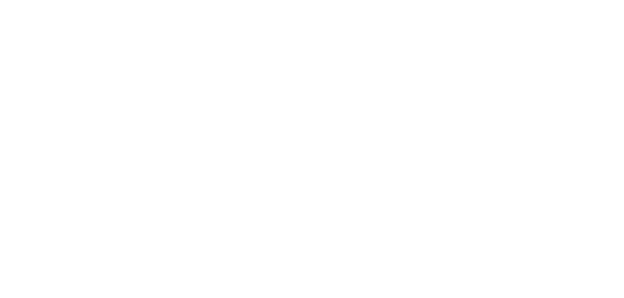 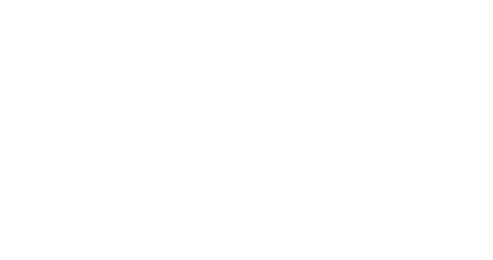 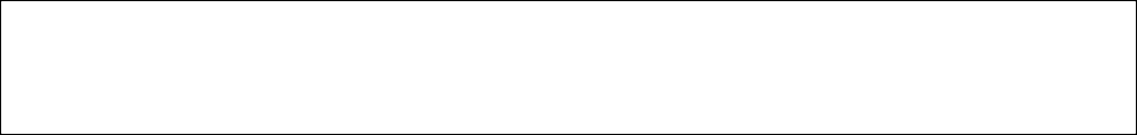 Main Office (Worcester Public Library) 3 Salem Sq – Suite 332Worcester, MA 01608(508) 754-8056When Are Classes Offered?CostFREEClasses Available:Multiplicity of ESL courses offered year-round (typically last for 12 weeks for Fall and Winter terms, and six weeks for summer terms).EligibilityNo particular requirements.How to Register:Schedule an appointment by phone or check website, www.lvgw.org.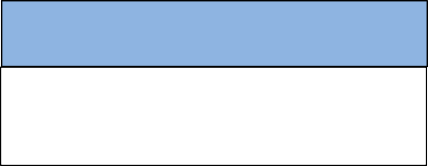 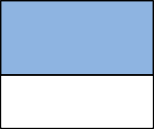 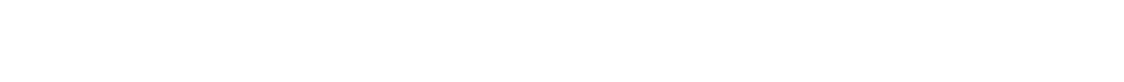 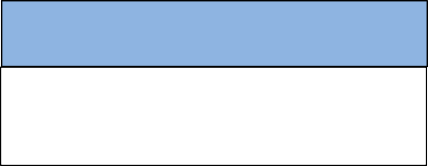 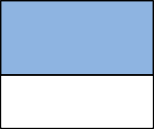 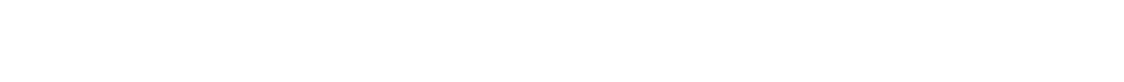 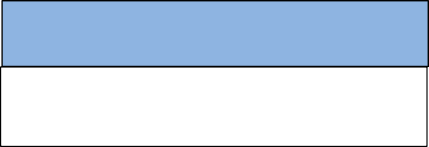 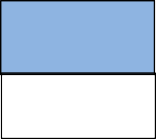 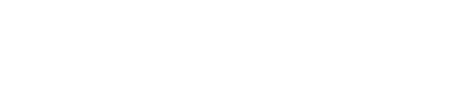 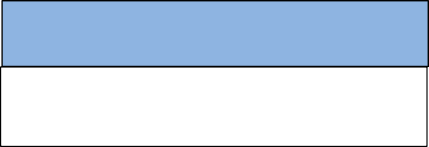 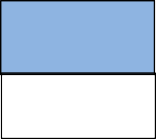 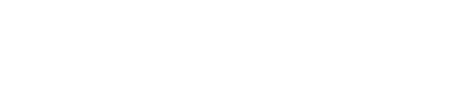 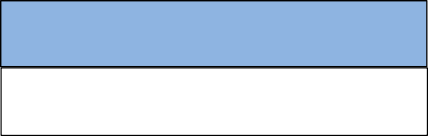 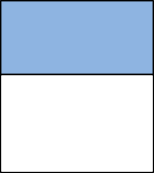 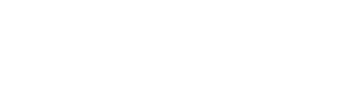 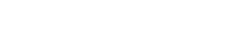 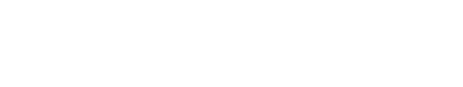 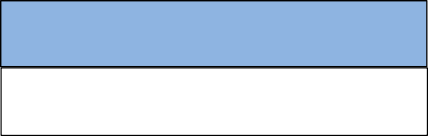 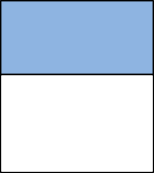 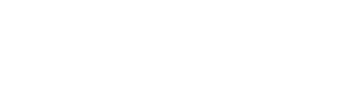 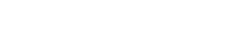 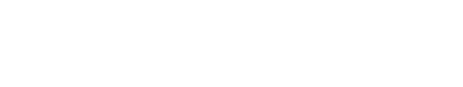 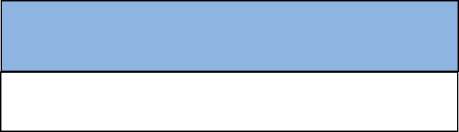 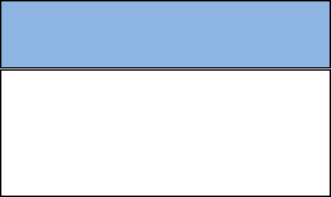 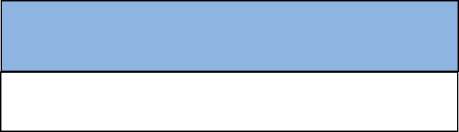 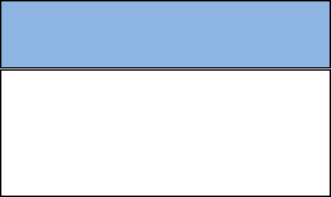 Training Resources of America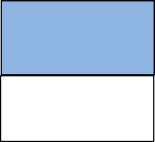 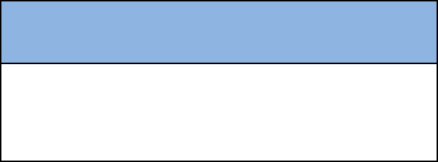 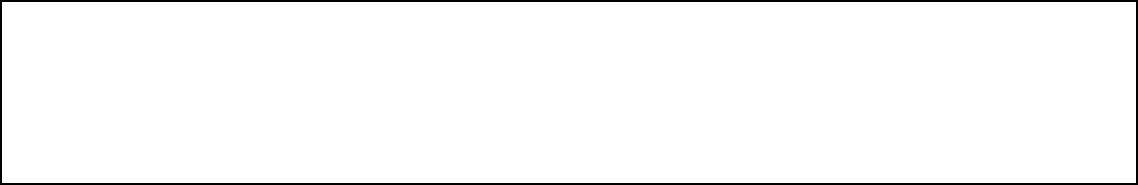 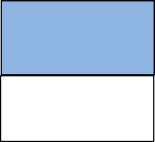 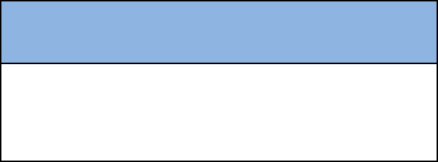 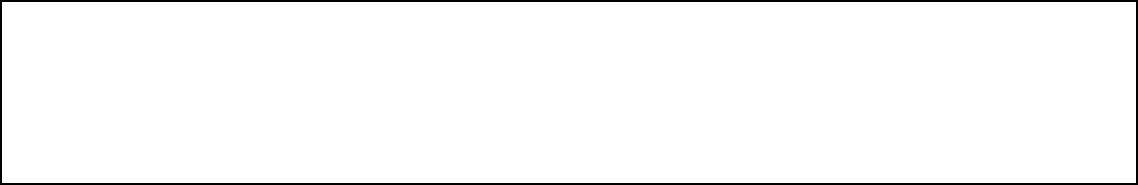 2 Foster Street, 3rd FloorWorcester, MA 01608(508)-753-2991Classes Available:ESL level 1ESL Level 2ESL Level 3Adult Basic Education (Literacy classes)When Are Classes Offered?Mondays and WednesdaysEligibilityOpen to all.Cost FREE   How to Register: Call to schedule an appointment for interview and placement test.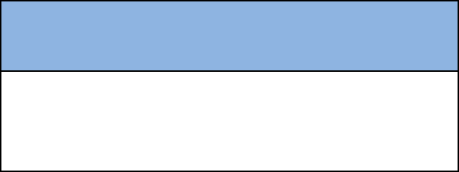 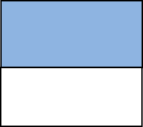 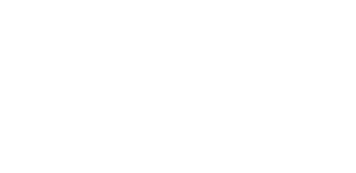 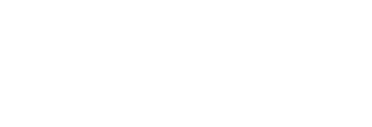 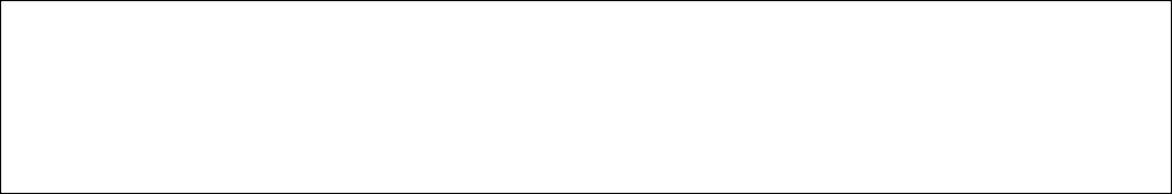 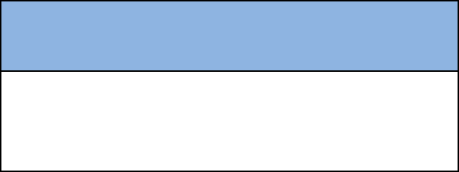 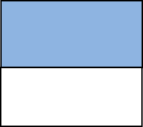 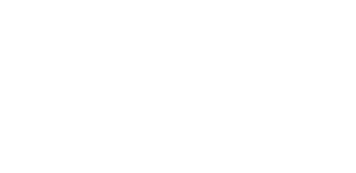 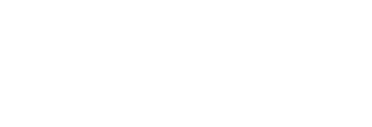 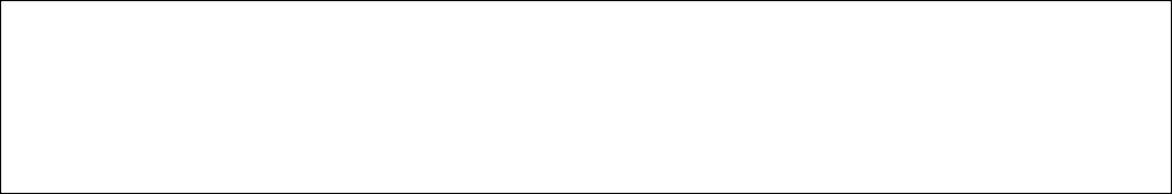 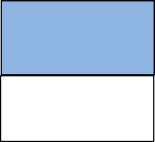 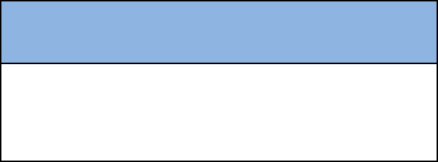 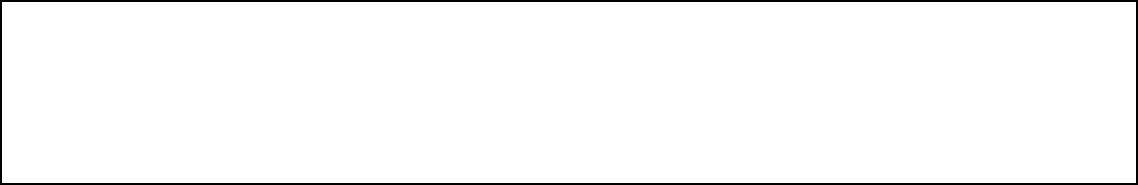 Worcester Adult Learning Center (Worcester Public School)24 Chatham Street, Fanning Building, Worcester, MA 01609508-799-3090When Are Classes Offered?Offered Tuesdays, Wednesdays, and ThursdaysClasses Available:ESL Level 1ESL Level 2ESL Level 3EligibilityMust be above 16 years of age.CostFREEHow to Register:Must take a placement-test through the organization. Those are offered on a monthly basis.Worcester State University: Intensive English Program486 Chandler Street, 4th Floor Worcester MA 01602508-929-8120When Are Classes Offered?EligibilityMust be a high-school graduate (regardless of the system).Must be at least 16 years of age.Classes Available:ESL intensive (1-8)Evening Community English (4 hours/week)CostESL intensive: $3,450 / semester (14 weeks of 20 hours / week). Summer = 10 weeks =$2,800Evening classes: $325 / semester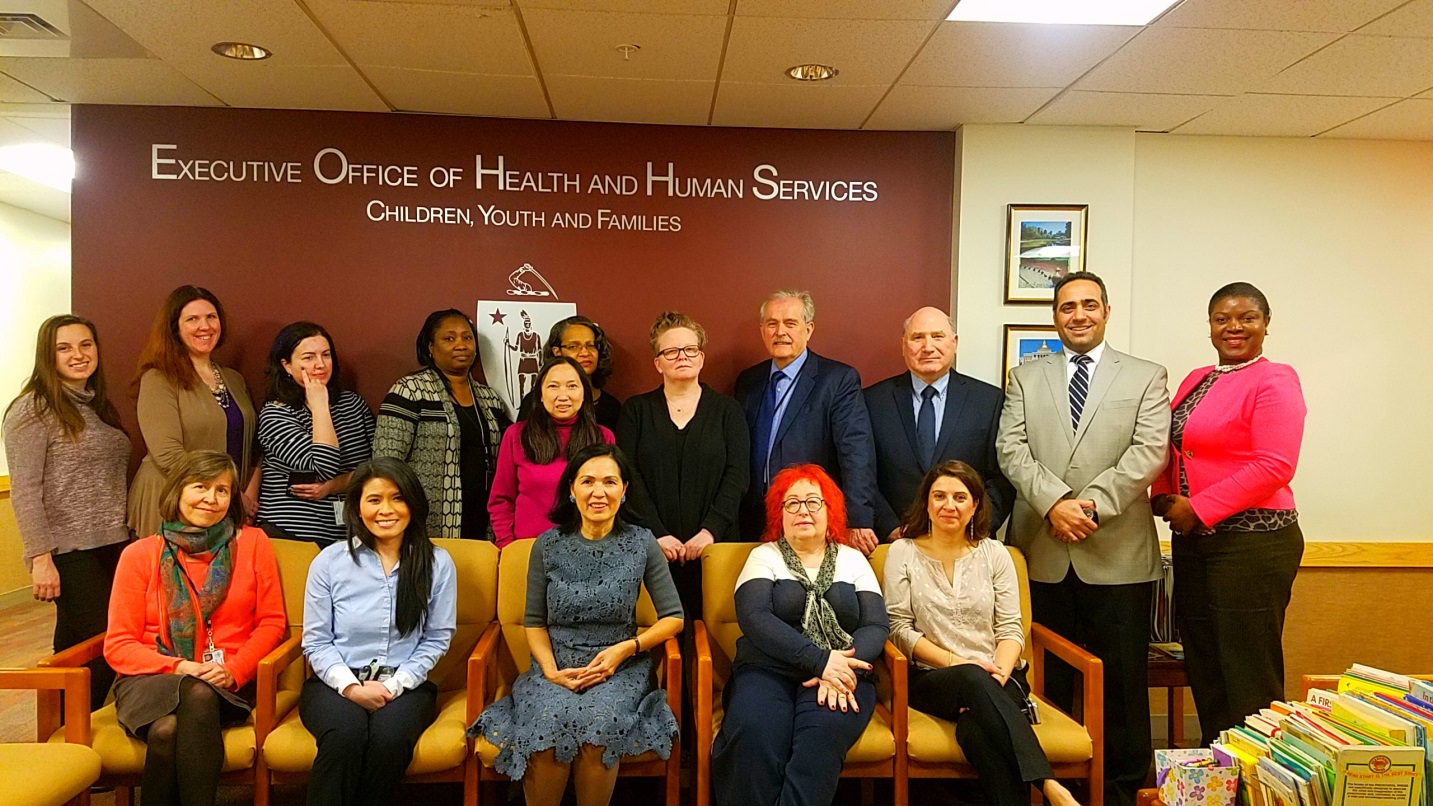 ORI would like to thank the following partners in support of our work:Governor Charles Baker Lieutenant Governor Karyn PolitoExecutive Office for Health and Human Services (EOHHS) Secretary Marylou SuddersOffice of Refugee Resettlement ORI StaffORI volunteers and supporters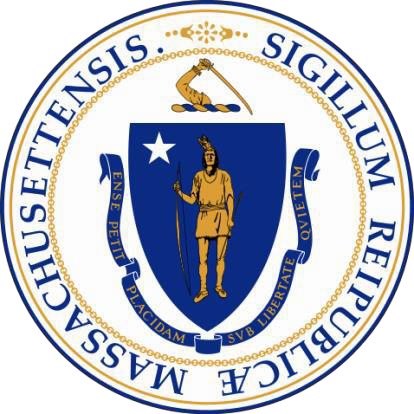 MASSACHUSETTS OFFICE FOR REFUGEES AND IMMIGRANTS600 Washington Street, 4th floor, Boston, MA 02111, Phone: (617)-727-7888For more information or to download this Directory – visitwww.mass.gov/ORIThis document was created by ORI on June 26, 2017Updated on October 3, 2019MorningCurrently there is a waitlistAfternoonNightMorningLevel 1: 9-12, T/ThLevel 2: 9-12, M/WAfternoonLevel 3: 2-5, M/WNightMorningParents: M/W or T/Th 9:30-12:30AfternoonNightCareer: M/W or T/Th Morning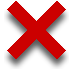 AfternoonNight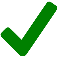  ThursdayMorningAfternoonNightM/T: 6:15-8:15MorningF: 10:00-12:00Afternoon  M: 1:00-3:00    T: 2:00-4:00NightMorningAfternoonW: 2:00-4:00NightM: 6:30-7:45MorningAfternoonNightM: 6:15-7:45MorningAfternoonNightT: 6:00 MorningThere is currently a waiting listAfternoonanywhere from 6Nightmonths to 1 yearMorningTimes vary by season/locationsAfternoonTimes vary by season/locationsNightMorningClass times vary by levelAfternoonClass times vary by levelNightClass times vary by levelMorningClass times varyAfternoonClass times varyNightClass times varyMorningM/W or T/Th: 9:00- 12:00AfternoonNightM/W or T/Th: 6:00- 9:00NightThere are several times  available for each levelWeekendThere are several times  available for each levelMorningAfternoonNightM-Th: 6:00-8:00MorningAfternoonNightM-Th: 6:00-8:30MorningM-F: 9:00-12:00AfternoonM-F: 9:00-12:00Night  M/W/Th: 6:00-9:00  MorningDays vary by classAfternoon9:00-2:30NightMorning--Time/location variesAfternoon--Time/location variesNight--Time/location variesMorningW: 10:00-11:00AfternoonNight  T/Th: 7:00-8:30Morning---Times vary depending on student availabilityAfternoon---Times vary depending on student availabilityNight---Times vary depending on student availabilityMorning  T-Th: 9:00-1:00AfternoonNightT-Th: 6:00-9:00Morning3x per weekAfternoon3x per weekNightMorningM/T/W: 9:30-12:30AfternoonNightT/W/Th: 6:00-9:00MorningM-F: 10:30-1:30AfternoonM/W/Th: 2:00-5:00NightMorningT-Th: 8:30-12:30AfternoonNight  T, Th: 4-7MorningM-F: 9-12AfternoonNight  T, Th: 5:30-8:30MorningS: 9:00-1:00AfternoonNightM/W or T/H: 6:00- 8:00MorningTime dependent on student/tutor availabilityAfternoonTime dependent on student/tutor availabilityNightTime dependent on student/tutor availabilityMorningAfternoonW: 1:00-2:30NightMorning---Contact the libraryAfternoon---Contact the libraryNight---Contact the libraryMorningT, F, S: 10:30-12:00AfternoonS: 11:30-1:00NightW, Th: 6:30-8:00Morning---Dates/times depend on the classAfternoon---Classes run for 4 weeksNight---New classes start every monthMorning---Class times change seasonally. See online scheduleAfternoon---Class times change seasonally. See online scheduleNight---Class times change seasonally. See online scheduleMorning---Class times change seasonally. Check website for schedule and topics.Afternoon---Class times change seasonally. Check website for schedule and topics.Night---Class times change seasonally. Check website for schedule and topics.MorningM-T:8:30-11:00AfternoonM/T/Th/F:11:30-2:00NightM/W or T/Th: 5:30- 8:00MorningAfternoonNightT/Th 5:30-8:30Morning Level 3: 9-11Afternoon ESOL Level 2: 12-2NightMorning-- Daytime depends on  volunteersAfternoon-- Daytime depends on  volunteersNight T, Th: 6:30-9:00MorningTimes vary on classesAfternoonTimes vary on classesNight  6-8 pmMorningAfternoonNightT, Th 06:30-09:30MorningTimes vary on classesAfternoonTimes vary on classesNightTimes vary on classesMorningAfternoonNightM, T, Th. Times vary on daysMorningTimes vary on daysAfternoonNightMon-Sat. Times vary on daysMorningAfternoonNightEvery Monday: 6-8MorningAfternoonNightMorningAfternoon  M-Th 2:00-4:00NightM-Th 6:00-8:00MorningM-T:9:00-4:00F:9:00-2:00AfternoonSee aboveNightMorningTo be determined between client and tutor.AfternoonTo be determined between client and tutor.NightTo be determined between client and tutor.Morning9:30-12:30AfternoonNight6:00-8:30MorningWeekday + SaturdayAfternoonNightWeekdayMorningTime varies on classAfternoonTime varies on classNightTime varies on classMorning10:00-12:00AfternoonNight  06:00-08:00MorningLevel 1: T/Th 9-12Level 2: M/W 9-12AfternoonNightMorningTime varies on classAfternoonTimes varies on classNightTime varies on classMorningM-F: 9:00-10:30;11:00-12:30AfternoonNightT/TH: 6:00–9:00M/W: 6:00–9:00MorningTwo classes: T/W/Th:9:00-11:30AfternoonNightT/W 6:00-8:45Th/F 6:00-8:45MorningT: 9:30 for beginnersAfternoonT:1:00 for advancedNightMorningM-F: 9-12M-F: 9-12AfternoonNightM-Th: 4-7M-Th: 4-7CostCostFREEFREEMorning9:00-11:30AfternoonNight6:00-8:30MorningTimes varyAfternoonNightTimes varyMorningTimes vary on classesAfternoonTimes vary on classesNightTimes vary on classesMorningFriday 10:30-12:00AfternoonN/AFixed w/ tutorNightMonday 6:30-8:00MorningM-Th 10:00-11:30AfternoonNightM/W 6:00-8:00MorningAfternoonNightM/W 6:30-8:00MorningVarious TimesAfternoonNightVarious TimesMorningM-F: 9:30-12:30Afternoon  T, Th: 2-5NightMorningM-F: 9:00-12:30Afternoon  Vary by classNightMorning  Times varyAfternoonNightTimes varyMorningT/Th: Times varyAfternoonT/Th: Times varyNightT/Th: Times varyMorningM-S: Times varyAfternoonM-S: Times varyNightM-S: Times varyMorningM/W: 9:30-11:30AfternoonNightT/Th 6:00-8:00Morning9:00-1:00AfternoonNight6:00-9:00MorningAfternoonNightMorningM-Th: 9:00-12:00AfternoonM/W 1:00-4:00NightM-Th: 5:00-8:00Morning9:00-1:00AfternoonNightMorningAfternoonNightMorningAfternoonNightT-Th 5:00-8:00MorningAfternoonNightDays depend on level 5:30-8:45MorningM/W 9:00-12:00AfternoonM/W 1:00-4:00NightM/W 6:00-8:30Morning8:30-10:30AfternoonNightMorningTimes varyAfternoonTimes varyNightTimes varyMorningSat. 9:30-2:30AfternoonSat. 9:30-2:30NightMorningM-F 09:00-03:00AfternoonM-F 09:00-03:00NightMorningTimes varies on classesAfternoonTimes varies on classesNightT, Th: 6-8:15MorningClass times varyAfternoonClass times varyNightClass times varyMorningM-F: 9:00-1:00Afternoon  M-F: 12:45-2:45NightT-Th: 6-8:30MorningM, T, Th:9:00-11:00AfternoonNightMorningAfternoonNight6:30-8:30Morning10:00–12:00AfternoonNightMorningTuesdays/ThursdaysAfternoonNightMorning9:00-11:30AfternoonNight5:30-8:00MorningClass times varyAfternoonClass times varyNightClass times vary